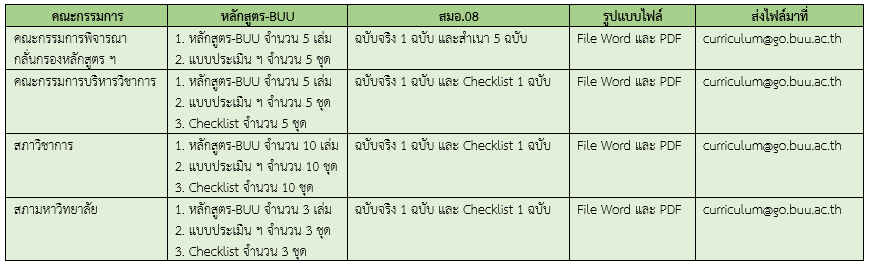 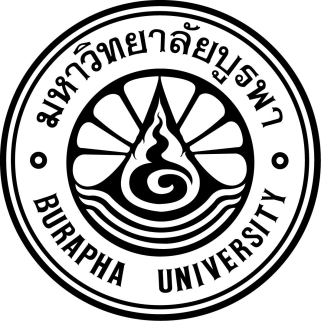 หลักสูตรสาขาวิชาหลักสูตรใหม่ พ.ศ.  หรือ หลักสูตรปรับปรุง พ.ศ.  (พิมพ์ข้อความตามสถานะของหลักสูตร) คณะ/วิทยาลัยมหาวิทยาลัยบูรพาสารบัญสารบัญ (ต่อ)สารบัญ (ต่อ)หลักสูตร สาขาวิชาหลักสูตรใหม่ พ.ศ.  หรือ หลักสูตรปรับปรุง พ.ศ.  ชื่อสถาบันอุดมศึกษา	มหาวิทยาลัยบูรพาคณะ/ภาควิชา คณะ ภาควิชาหมวดที่ 1 ชื่อปริญญา ประกาศนียบัตรบัณฑิต ประกาศนียบัตรบัณฑิตขั้นสูง และสาขาวิชา1.1 รหัสและชื่อหลักสูตรรหัส  		ภาษาไทย: 	หลักสูตร สาขาวิชาภาษาอังกฤษ: 	Program in ตัวอย่างรหัส  		12345671234567 [รหัสหลักสูตร 14 หลัก ที่ออกโดย สป.อว.]ภาษาไทย: 	หลักสูตรวิทยาศาสตรบัณฑิต สาขาวิชาจิตวิทยาภาษาอังกฤษ: 	Bachelor of Science Program in Psychology1.2 ชื่อปริญญาและสาขาวิชา	ชื่อปริญญาภาษาไทย: 	 ()	ชื่อปริญญาภาษาอังกฤษ: 	 ()	อักษรย่อภาษาไทย: 	 ()	อักษรย่อภาษาอังกฤษ: 	 ()	ตัวอย่าง	ชื่อปริญญาภาษาไทย: 	วิทยาศาสตรบัณฑิต (จิตวิทยา)	ชื่อปริญญาภาษาอังกฤษ: 	Bachelor of Science (Psychology)	อักษรย่อภาษาไทย: 	วท.บ. (จิตวิทยา)	อักษรย่อภาษาอังกฤษ: 	B.Sc. (Psychology)1.3 วิชาเอก   	 กรณีหลักสูตรระดับปริญญาตรีที่มีวิชาเอก/แขนงวิชา1.4 ประเภทของหลักสูตรโปรดทำเครื่องหมาย  หน้าข้อที่เลือก หลักสูตรปริญญาตรีทางวิชาการ  ปริญญาตรีทางวิชาการ  ปริญญาตรีแบบก้าวหน้าทางวิชาการ  หลักสูตรปริญญาตรีทางวิชาชีพ  ปริญญาตรีทางวิชาชีพ  ปริญญาตรีแบบก้าวหน้าทางวิชาชีพ  หลักสูตรปริญญาตรีปฏิบัติการ  ปริญญาตรีปฏิบัติการ  ปริญญาตรีแบบก้าวหน้าปฏิบัติการ1.5 สถานภาพของหลักสูตรและการพิจารณาอนุมัติ/เห็นชอบหลักสูตร โปรดทำเครื่องหมาย  หน้าข้อที่เลือก		หลักสูตรใหม่ พ.ศ. เปิดสอน ภาคการศึกษาปีการศึกษา 		ตัวอย่าง (กรณีหลักสูตรใหม่)		หลักสูตรใหม่ พ.ศ. 2566 เปิดสอน ภาคการศึกษาต้น ปีการศึกษา 2566		หลักสูตรปรับปรุง พ.ศ. เปิดสอน ภาคการศึกษาปีการศึกษา 		ปรับปรุงจากหลักสูตรสาขาวิชา		หลักสูตรใหม่ หรือ หลักสูตรปรับปรุง พ.ศ. 		ตัวอย่าง (กรณีหลักสูตรปรับปรุง)		หลักสูตรปรับปรุง พ.ศ. 2566 เปิดสอน ภาคการศึกษาต้น ปีการศึกษา 2566		ปรับปรุงจากหลักสูตรพยาบาลศาสตรบัณฑิต (หลักสูตรภาษาอังกฤษ)		หลักสูตรใหม่ พ.ศ. 2561		สภาวิชาการให้ความเห็นชอบหลักสูตรในการประชุม ครั้งที่  .........................		วันที่...................  เดือน...................    พ.ศ. ...................		สภาวิชาชีพ.................เห็นชอบหลักสูตรในการประชุม ครั้งที่  .......................		วันที่...................  เดือน...................    พ.ศ. ................... 		สภามหาวิทยาลัยให้ความเห็นชอบหลักสูตรในการประชุม ครั้งที่  .................		วันที่...................  เดือน...................    พ.ศ. ...................1.6 อาจารย์ผู้รับผิดชอบหลักสูตร	(1)	นาย/นาง/นางสาว	เลขประจำตัวประชาชน 	 () มหาวิทยาลัยพ.ศ. 	 ()  มหาวิทยาลัยพ.ศ. 	 ()  มหาวิทยาลัยพ.ศ. 		ตำแหน่งทางวิชาการ 	(2)	นาย/นาง/นางสาว	เลขประจำตัวประชาชน 	 () มหาวิทยาลัยพ.ศ. 	 ()  มหาวิทยาลัยพ.ศ. 	 ()  มหาวิทยาลัยพ.ศ. 		ตำแหน่งทางวิชาการ 	(3)	นาย/นาง/นางสาว	เลขประจำตัวประชาชน 	 () มหาวิทยาลัยพ.ศ. 	 ()  มหาวิทยาลัยพ.ศ. 	 ()  มหาวิทยาลัยพ.ศ. 		ตำแหน่งทางวิชาการ 	(4)	นาย/นาง/นางสาว	เลขประจำตัวประชาชน 	 () มหาวิทยาลัยพ.ศ. 	 ()  มหาวิทยาลัยพ.ศ. 	 ()  มหาวิทยาลัยพ.ศ. 		ตำแหน่งทางวิชาการ 	(5)	นาย/นาง/นางสาว	เลขประจำตัวประชาชน 	 () มหาวิทยาลัยพ.ศ. 	 ()  มหาวิทยาลัยพ.ศ. 	 ()  มหาวิทยาลัยพ.ศ. 		ตำแหน่งทางวิชาการ 	คำชี้แจง	ระบุชื่อ-นามสกุล  เลขประจำตัวประชาชนให้เป็น XXXX  4 หลักสุดท้าย		วุฒิการศึกษา มหาวิทยาลัย และปี พ.ศ. ที่จบ		กรณีจบจากต่างประเทศ ให้ระบุวุฒิการศึกษา มหาวิทยาลัย ประเทศ และปี พ.ศ. ที่จบ		และตำแหน่งทางวิชาการของอาจารย์ หากไม่มี ให้ระบุว่า อาจารย์	ตัวอย่าง	(1)	นายบริหาร ศึกษาการ	เลขประจำตัวประชาชน 1-2345-6789X-XX-X		Ph.D. (Nursing) Saint Louis University, USA พ.ศ. 2560		พย.ม. (การพยาบาลศึกษา) จุฬาลงกรณ์มหาวิทยาลัย พ.ศ. 2544		พย.บ. (พยาบาลและผดุงครรภ์) มหาวิทยาลัยมหิดล พ.ศ. 2539		ตำแหน่งทางวิชาการ ผู้ช่วยศาสตราจารย์		ผลงานทางวิชาการในรอบ 5 ปี ย้อนหลัง (พ.ศ. 2562-2566) จำนวน 5 เรื่อง1.7 สถานที่จัดการเรียนการสอน โปรดทำเครื่องหมาย  หน้าข้อที่เลือก ในสถานที่ตั้ง  นอกสถานที่ตั้ง ได้แก่ ......................................1.8 สถานการณ์ภายในและภายนอกซึ่งเป็นการเปลี่ยนแปลงที่สำคัญอันส่งผลกระทบหรือความเสี่ยงที่มีต่อหลักสูตร คำชี้แจง อธิบายการเปลี่ยนแปลงที่สำคัญเช่น พันธกิจ วิสัยทัศน์และยุทธศาสตร์ของมหาวิทยาลัย และนโยบายและยุทธศาสตร์การพัฒนากำลังคนของประเทศ พันธกิจหลักและยุทธศาสตร์ของมหาวิทยาลัยที่สอดคล้องกับสถาบันอุดมศึกษา ความเสี่ยงและผลกระทบจากภายนอก เช่นการเปลี่ยนแปลงทางเทคโนโลยี นโยบาย และสิ่งแวดล้อมอื่นๆ ในบริบทโลก 1.9 ความโดดเด่นของหลักสูตร (หลักสูตรใหม่/ หลักสูตรปรับปรุง มีความโดดเด่นหรือแตกต่างจากหลักสูตรเดิมหรือหลักสูตรที่มีความคล้ายคลึงกันของสถาบันอื่นอย่างไร)1.10 ความร่วมมือกับสถาบันอื่น/หน่วยงานอื่น (ภาครัฐ ภาคเอกชน หรือชุมชน) 		เป็นหลักสูตรของสถาบันโดยเฉพาะ		เป็นหลักสูตรที่ได้รับความร่วมมือสนับสนุนจากสถาบันอื่น/หน่วยงานอื่น		ชื่อสถาบัน/หน่วยงาน........................................................................................		รูปแบบของความร่วมมือสนับสนุน			EEC model				CWIE		 อื่น ๆ ระบุ .............................................................				เป็นหลักสูตรร่วมกับสถาบันอื่น/หน่วยงานอื่น 		ชื่อสถาบัน.......................................ประเทศ...............................................		รูปแบบของการร่วม		ร่วมมือกัน โดยมหาวิทยาลัยบูรพา เป็นผู้ให้ปริญญา		ร่วมมือกัน โดยสถาบันอื่น เป็นผู้ให้ปริญญา		ร่วมมือกัน โดยผู้ศึกษาอาจได้รับปริญญาจากสองสถาบัน 		(หรือมากกว่า 2 สถาบัน)1.11 การให้ปริญญาแก่ผู้สำเร็จการศึกษา 		ให้ปริญญาเพียงสาขาวิชาเดียว		ให้ปริญญามากกว่า 1 สาขาวิชา (เช่น ทวิปริญญา)		อื่น ๆ (ระบุ)...............................................1.12 อาชีพที่สามารถประกอบได้หลังสำเร็จการศึกษา	(1)		(2)	     (3)	หมวดที่ 2ปรัชญาของหลักสูตร วัตถุประสงค์ของหลักสูตร และผลลัพธ์การเรียนรู้ที่คาดหวัง2.1 ปรัชญาของหลักสูตร................................................................................................................................................................................................................................................................................................................................................................................................................................................................................................	คำชี้แจง ปรัชญาของหลักสูตรระบุให้สอดคล้องกับปรัชญาการอุดมศึกษาและปรัชญาการศึกษาของมหาวิทยาลัย	ประกาศคณะกรรมการมาตรฐานการอุดมศึกษา เรื่อง เกณฑ์มาตรฐานหลักสูตรระดับปริญญาตรี พ.ศ. 2565 ข้อ 5 ปรัชญาและวัตถุประสงค์	“มุ่งให้การผลิตบัณฑิตมีความสัมพันธ์สอดคล้องกับแผนพัฒนาการศึกษาระดับอุดมศึกษาของชาติ ปรัชญาของการอุดมศึกษา ปรัชญาของสถาบันอุดมศึกษา และมาตรฐานวิชาการและวิชาชีพที่เป็นสากลให้การผลิตบัณฑิตระดับอุดมศึกษาอยู่บนฐานความเชื่อว่ากำลังคนที่มีคุณภาพ ต้องเป็นบุคคลที่มีจิตสำนึกของความเป็นพลเมืองดีที่สร้างสรรค์ijประโยชน์ต่อสังคม และมีศักยภาพในการพึ่งพาตนเองบนฐานภูมิปัญญาไทยภายใต้กรอบศีลธรรมจรรยาอันดีงาม เพื่อนำพาประเทศสู่การพัฒนาที่ยั่งยืนและทัดเทียมมาตรฐานสากล”	ปรัชญาการศึกษาของมหาวิทยาลัย“มุ่งพัฒนาผู้เรียนด้วยกระบวนการเรียนรู้ควบคู่การปฏิบัติให้เกิดประสบการณ์ที่เน้นสภาพแวดล้อมการทำงานจริง ให้เป็นผู้มีสมรรถนะที่สนองตอบการเปลี่ยนแปลงของโลก มีสำนึกรับผิดชอบต่อสังคม สามารถเป็นผู้ที่เรียนรู้ได้ตลอดชีวิต”2.2 วัตถุประสงค์ของหลักสูตร (Program Education Objective: PEOs)  	(1)		(2)	(3)		(…)	คำชี้แจง ระบุเป้าหมายของหลักสูตรในการผลิตบัณฑิต ที่สัมพันธ์กับผลลัพธ์การเรียนรู้ที่ผู้เรียนจะบรรลุเมื่อสำเร็จการศึกษา ทำให้บัณฑิตของหลักสูตรสามารถประกอบอาชีพ/ วิชาชีพอันตอบสนองต่อความต้องการและความคาดหวังในการพัฒนาพื้นที่ ชุมชน และประเทศชาติ2.3 ผลลัพธ์การเรียนรู้ (Program Learning Outcomes: PLOs) 	2.3.1 ผลลัพธ์การเรียนรู้ของหมวดวิชาศึกษาทั่วไป (General Education Learning Outcomes: GELO)	GELO1 สรุปหลักการ ทฤษฎี และความรู้เชิงกระบวนการที่เกี่ยวข้องกับการเปลี่ยนแปลงทางสังคมโลกได้อย่างถูกต้องตามหลักวิชาการ	GELO2 ประยุกต์ความรู้เพื่อต่อยอดการเป็นผู้ประกอบการได้สอดคล้องกับสถานการณ์ปัจจุบัน	GELO3 แสวงหาความรู้ด้วยตนเองสำหรับการเรียนรู้ตลอดชีวิตอย่างมีคุณภาพ	GELO4 ใช้เทคโนโลยีดิจิทัลในการแสวงหาข้อมูลสำหรับนำเสนองานอย่างมีประสิทธิภาพ	GELO5 ทำงานเป็นทีม ทั้งในฐานะผู้นำและสมาชิกที่ดีของกลุ่ม	GELO6 แสดงออกถึงความซื่อสัตย์ มีระเบียบวินัย และมีศิลปวัฒนธรรมที่ดีงาม	GELO7 แสดงพฤติกรรมการเป็นพลเมืองที่ดีของสังคมไทยและสังคมโลก	GELO8 แสดงออกพฤติกรรมที่มีบุคลิกความคิดสร้างสรรค์	GELO9 แสดงออกพฤติกรรมที่มีความรับผิดชอบต่อสังคม ยอมรับความแตกต่างในสังคมและแสดงความคิดเห็นได้อย่างสร้างสรรค์	GELO10 สื่อสารภาษาอังกฤษและภาษาไทยได้ถูกต้องเหมาะสมกับสถานการณ์	2.3.2 ผลลัพธ์การเรียนรู้หมวดวิชาเฉพาะ (Program Learning Outcomes: PLOs)	คำชี้แจง ระบุผลลัพธ์การเรียนรู้ตามคุณวุฒิแต่ละระดับที่สอดคล้องกับความต้องการและความคาดหวังของผู้มีส่วนได้ส่วนเสีย โดยครอบคลุมผลลัพธ์การเรียนรู้ตามมาตรฐานคุณวุฒิระดับอุดมศึกษา 4 ด้าน ได้แก่ ความรู้ (Knowledge) ทักษะ (Skills) จริยธรรม (Ethics) และลักษณะบุคคล (Character) ตามประกาศคณะกรรมการมาตรฐานการอุดมศึกษา เรื่อง รายละเอียดผลลัพธ์การเรียนรู้ตามมาตรฐานคุณวุฒิระดับอุดมศึกษา พ.ศ. 2565	PLO1 			PLO2 			PLO3 			PLO4 			PLO5 			PLO6 			PLO7 			PLO8 			PLO9 			PLO… 2.3.3 ผลลัพธ์การเรียนรู้รายชั้นปี (Year learning outcomes: YLO)คำชี้แจง ระบุผลลัพธ์การเรียนรู้เมื่อสิ้นสุดปีการศึกษาโดยนำผลลัพธ์ระดับหลักสูตรมากระจายเป็นผลลัพธ์การเรียนรู้ในแต่ละชั้นปี ซึ่งสอดคล้องกับแผนการเรียนในแต่ละปีการศึกษา2.4 ความสัมพันธ์ระหว่างวัตถุประสงค์ของหลักสูตร และผลลัพธ์การเรียนรู้ระดับหลักสูตร หมวดที่ 3 โครงสร้างหลักสูตรการศึกษา3.1 ระบบการจัดการศึกษา3.1.1 ระบบ	  ระบบทวิภาคระบบทวิภาค โดย 1 ปีการศึกษาแบ่งออกเป็น 2 ภาคการศึกษาปกติ  และ 1 ภาคการศึกษาปกติมีระยะเวลาการศึกษา ไม่น้อยกว่า 15 สัปดาห์3.1.2 การจัดการศึกษาภาคฤดูร้อน	  มีภาคฤดูร้อน      จำนวน............ภาค ภาคละ............สัปดาห์ 		(มีภาคฤดูร้อนได้ โดยมีระยะเวลาการศึกษา ไม่น้อยกว่า 8 สัปดาห์/ภาค)		 ไม่มีภาคฤดูร้อน3.2. การดำเนินการหลักสูตร	3.2.1 วัน-เวลาดำเนินการ		 วัน – เวลาราชการปกติ		 นอกวัน – เวลาราชการ (ระบุ).............................................	ปรับตามปฏิทินการศึกษาของปีที่เปิดรับนิสิต		      ภาคการศึกษาต้น		เดือน ..................ถึง...................          		ภาคการศึกษปลาย		เดือน ..................ถึง...................          		ภาคการศึกษาฤดูร้อน	เดือน ..................ถึง...................  (ถ้ามี)     3.2.2 ระบบการศึกษา     		แบบชั้นเรียน ซึ่งรวมถึงการจัดการศึกษาในสถานประกอบการด้วย		แบบผ่านระบบเทคโนโลยีสารสนเทศ	อื่นๆ (ระบุ)3.2.3 ภาษาที่ใช้           			หลักสูตรจัดการศึกษาเป็นภาษาไทย       	  		หลักสูตรจัดการศึกษาเป็นภาษาต่างประเทศ (ระบุภาษา)          			หลักสูตรจัดการศึกษาเป็นภาษาไทยและภาษาต่างประเทศ (ระบุภาษา) 3.2.4 การเทียบโอนหน่วยกิตและรายวิชา การสะสมหน่วยกิต (Credit bank)        และการลงทะเบียนเรียนข้ามมหาวิทยาลัย	การเทียบโอนหน่วยกิตและรายวิชา และการสะสมหน่วยกิต (Credit bank) เป็นไปตามข้อกำหนดดังนี้	1.  ประกาศคณะกรรมการมาตรฐานการอุดมศึกษา เรื่อง หลักเกณฑ์และวิธีการเทียบโอนหน่วยกิตและผลการศึกษาในระดับอุดมศึกษา พ.ศ. 2565 	2.  ประกาศคณะกรรมการมาตรฐานการอุดมศึกษา เรื่อง แนวทางการดำเนินงาน
คลังหน่วยกิต ในระดับอุดมศึกษา พ.ศ. 2565	3.  ข้อบังคับ ระเบียบ และประกาศของมหาวิทยาลัยบูรพาที่เกี่ยวข้อง3.3 รายละเอียดหลักสูตร3.3.1 จำนวนหน่วยกิต รวมตลอดหลักสูตร  ไม่น้อยกว่า หน่วยกิต3.3.2 โครงสร้างหลักสูตร 	1) หมวดวิชาศึกษาทั่วไป ไม่น้อยกว่า			24	หน่วยกิต	2) หมวดวิชาเฉพาะ		หน่วยกิต		2.1) วิชาแกน			หน่วยกิต		2.2) วิชาเอก			หน่วยกิต			2.2.1) วิชาเอกบังคับ			หน่วยกิต			2.2.2) วิชาเอกเลือก			หน่วยกิต			2.2.3) การบูรณาการการเรียนรู้กับการทำงาน			หน่วยกิต		2.3)  วิชาโท (ถ้ามี)			หน่วยกิต	3) หมวดวิชาเลือกเสรี ไม่น้อยกว่า			6	หน่วยกิตคำชี้แจง 	หลักสูตร 4 ปี จำนวนหน่วยกิตรวมต้องไม่น้อยกว่า 120 หน่วยกิต	หลักสูตร 5 ปี จำนวนหน่วยกิตรวมต้องไม่น้อยกว่า 150 หน่วยกิต	หลักสูตร 5 ปี จำนวนหน่วยกิตรวมต้องไม่น้อยกว่า 180 หน่วยกิต	3.3.3 รายวิชา	1) หมวดวิชาศึกษาทั่วไป						24	หน่วยกิต	1. กลุ่มวิชาทักษะการใช้ชีวิตคุณภาพ จำนวน 7 หน่วยกิต	   1.1	รายวิชาบังคับ 1 รายวิชา จำนวน 3 หน่วยกิต89510066	ภูมิบูรพา							3(2-2-5)		Wisdom of BUU	   1.2	รายวิชาเลือก ให้เลือกเรียนจาก 2 กลุ่ม ไม่น้อยกว่า 4 หน่วยกิต ดังนี้		1.2.1 ปรัชญาชีวิตและวิทยาศาสตร์สุขภาพเพื่อการเสริมสร้างคุณภาพชีวิต ให้เลือกเรียน 1 รายวิชา จำนวน 2 หน่วยกิต จากรายวิชา ดังนี้89510166	ปรัชญาของเศรษฐกิจพอเพียง					2(1-2-3)	Philosophy of Sufficiency Economy 89510266	ความสุขและคุณค่าชีวิต						2(1-2-3)	Happiness and Values of Life	89510366	การบริหารสุขภาวะทางกาย					2(1-2-3)		Physical Well-being Management89510466	อาหารเพื่อสุขภาพ						2(1-2-3)	Food for Health		1.2.2 สุนทรียศาสตร์เพื่อการเสริมสร้างคุณภาพชีวิต ให้เลือกเรียน 1 รายวิชา จำนวน 2 หน่วยกิต จากรายวิชา ดังนี้89510566	การบริหารสุขภาวะทางจิต					2(1-2-3)		Psychological Well-being Management89510666	เสพศิลป์สร้างสุข							2(1-2-3)		Appreciation of Arts for a Happy Life89510766	ความรัก เพศสัมพันธ์และสุขภาพ					2(1-2-3)		Love, Sex and Health	2.	กลุ่มวิชาพลเมืองไทยและพลเมืองโลก จำนวน 10 หน่วยกิต		ให้เลือกเรียนรายวิชาจาก 3 กลุ่ม ไม่น้อยกว่า 10 หน่วยกิต ดังนี้		2.1	ให้เลือกเรียน 1 รายวิชา จำนวน 2 หน่วยกิต จากรายวิชา ดังนี้ 89520066	พลเมืองกับความรับผิดชอบต่อสังคมไทย อาเซียน และโลก 		2(1-2-3)	Citizenship and Responsibility towards Society of Thailand, 	ASEAN, and the World89520166	การพัฒนาทักษะการคิดนอกกรอบ 				2(1-2-3)	Lateral Thinking Skill Development 89520266	กระบวนการคิดเพื่อเข้าใจตนเองและผู้อื่น				2(1-2-3)		Thinking Process for Understanding Oneself and Others89520366	กิจกรรมสร้างสรรค์						2(1-2-3)			Creative Activities89520966		บูรพาใสสะอาด 	2(1-2-3)			BUU Social Conscience		2.2	ให้เลือกเรียน 2 รายวิชา จำนวน 6 หน่วยกิต จากรายวิชา ดังนี้ 89520466	ภาษาอังกฤษเพื่อการสื่อสาร					3(2-2-5)English for Communication89520566	ภาษาอังกฤษระดับมหาวิทยาลัย					3(2-2-5)Collegiate English89520666	ภาษาอังกฤษเพื่อการเรียนรู้ชีวิตจริง				3(2-2-5)	Experiential English		2.3	ให้เลือกเรียน 1 รายวิชา จำนวน 2 หน่วยกิต จากรายวิชา ดังนี้ 89520766	การใช้ภาษาไทยเพื่อการสื่อสาร					2(1-2-3)		Thai Language Skills for Communication				89520866	ทักษะภาษาไทยเพื่อการอาชีพในสังคมร่วมสมัย			2(1-2-3)	Thai Language Skills for Careers in Contemporary Society	3.	กลุ่มวิชาที่เสริมสมรรถนะการทำงานในโลกอนาคต	จำนวน 7 หน่วยกิต		3.1	รายวิชาบังคับ 1 รายวิชา จำนวน 2 หน่วยกิต89530066	โอกาสและความท้าทายในการทำงานในโลกอนาคต	2(2-0-4)		Opportunities and Challenges for Future Careers		3.2  รายวิชาเลือก จำนวน 5 หน่วยกิต 		โดยให้เลือกจาก 2 กลุ่ม ดังนี้			3.2.1 รายวิชาความรู้เพื่อการทำงาน ให้เลือกเรียน 1 รายวิชา จำนวน 2 หน่วยกิต จากรายวิชาดังนี้ (จัดการเรียนการสอนแบบออนไลน์ นิสิตมหาวิทยาลัยบูรพาสามารถเข้าถึงเนื้อหาทุกรายวิชาได้ตลอดเวลา ไม่มีการจัดตารางสอน นิสิตเลือกรายวิชาได้ทุกภาคเรียน เข้ารับการประเมินผลได้ตลอดเวลา โดย Computer-based testing or Internet-based testing)รายวิชาด้านเทคโนโลยี89530166	ทักษะดิจิทัล							2(2-0-4)	Digital Skill89530266	การออกแบบสื่อผสมเชิงโต้ตอบ					2(2-0-4)		Interactive Media Design89530366	การออกแบบสื่อและการนำเสนอ					2(2-0-4)		Media Design and Presentation89530466	คณิตศาสตร์สำหรับชีวิตการทำงานอย่างฉลาด			2(2-0-4)		Mathematics for Smart Working Life89530566	วิทยาศาสตร์การอาหาร						2(2-0-4)Food Science89530666	วิทยาศาสตร์สิ่งแวดล้อม						2(2-0-4)Environmental Science89530766	วิทยาศาสตร์เครื่องสำอาง						2(2-0-4)Cosmetic Science89530866	ฉลาดรู้ฉลาดวิทย์							2(2-0-4)Science Literacy89530966	วิทยาศาสตร์ข้อมูลเบื้องต้น					2(2-0-4)		Introduction to Science of Data89531066	ความคิดสร้างสรรค์และนวัตกรรมเพื่อการพัฒนาสังคม		2(2-0-4)		Creativity and Innovation for Social Developmentรายวิชาด้านการบริหารจัดการ89531166	กฎหมายสำหรับคนทำงานและธุรกิจ				2(2-0-4)		Law for Worker and Business89531266	องค์ประกอบการจัดการ						2(2-0-4)		Management Functions89531366	สภาพแวดล้อมทางธุรกิจ						2(2-0-4)		Business Environment89531466	การออกแบบโครงสร้างองค์กร					2(2-0-4)		Organizational Structure Design89531566	การวางแผนกลยุทธ์						2(2-0-4)		Strategic Planning89531666	การควบคุมผลการดำเนินงาน					2(2-0-4)		Performance Controlling89531766	การตลาดสำหรับผู้ประกอบการในศตวรรษที่ 21			2(2-0-4)		Marketing for Entrepreneurship in the 21st Century89531866	พฤติกรรมผู้บริโภคในโลกสมัยใหม่					2(2-0-4)		Consumer Behavior in Modern World 89531966	การบัญชีเบื้องต้น	ในอุตสาหกรรมการบริการ			2(2-0-4)		Introduction to Accounting in Service Industry89532066	การบัญชีเบื้องต้น	ในอุตสาหกรรมการผลิต				2(2-0-4)		Introduction to Accounting in Manufacturing89532166	การบัญชีเบื้องต้น	ในธุรกิจค้าขาย					2(2-0-4)		Introduction to Accounting in Merchandise89532266	หลักการบัญชี							2(2-0-4)		Accounting 89532366	งบการเงิน							2(2-0-4)		Financial Statements 89532466	รายงานการเงิน							2(2-0-4)		Financial Report 89532566	ภาษีธุรกิจ							2(2-0-4)		Business Taxation 89532666	พื้นฐานด้านทรัพยากรมนุษย์					2(2-0-4)		Human Resources Foundation89532766	การสร้างประสบการณ์การบริการ					2(2-0-4)		Service Experience Design89532866	การสร้างนวัตกรรมการบริการ					2(2-0-4)		Service Innovation Design89533066	เป้าหมายการพัฒนาที่ยั่งยืน					2(2-0-4)			Sustainable Development Goals			3.2.2 รายวิชาบูรณาการ ให้หลักสูตรกำหนดให้นิสิตในหลักสูตรเรียน             1 รายวิชา จำนวน 3 หน่วยกิต (จัดการเรียนการสอนแบบ Project-based Learning ไม่มีการจัดตารางสอน แต่จัดเป็นกิจกรรม Pitching) นิสิตจะลงวิชานี้ได้ต้องผ่านรายวิชาในกลุ่ม 3.1 และ 3.2.1 แล้ว89539766	การเป็นผู้ประกอบการในศตวรรษที่ 21				3(0-0-9)	Entrepreneurship in the 21st Century89539866	ขับเคลื่อนประเทศไทยด้วยนวัตกรรมและเทคโนโลยี			3(0-0-9)		Transforming Thailand through Innovation and Technology89539966	การสร้างสรรค์กิจการเพื่อสังคม					3(0-0-9)		Creating Social Enterprisesความหมายของรหัสวิชา	รหัสวิชาประกอบด้วยเลข 8 หลัก มีความหมายดังนี้ 	เลขรหัส 3 หลักแรก หมายถึง รหัสของโครงการจัดตั้งสถาบันการศึกษาทั่วไป	เลขรหัสหลักที่ 4-6 หมายถึง ลำดับของรายวิชา		100-199 หมายถึง กลุ่มวิชาทักษะการใช้ชีวิตคุณภาพ		200-299 หมายถึง กลุ่มวิชาพลเมืองไทยและพลเมืองโลก		300-399 หมายถึง กลุ่มวิชาที่เสริมสมรรถนะการทำงานในโลกอนาคต	เลขรหัสหลักที่ 7-8 หมายถึง ปีที่สร้างรายวิชา	2) หมวดวิชาเฉพาะ						....	หน่วยกิต		2.1) วิชาแกน						….	หน่วยกิต	xxxxxxxx	ชื่อรายวิชาภาษาไทย					x (x-x-x)			ชื่อรายวิชาภาษาอังกฤษ		2.2) วิชาเอก						….	หน่วยกิต			2.2.1) วิชาเอกบังคับ				....	หน่วยกิต	xxxxxxxx	ชื่อรายวิชาภาษาไทย					x (x-x-x)			ชื่อรายวิชาภาษาอังกฤษ			2.2.2) วิชาเอกเลือก				....	หน่วยกิต	xxxxxxxx	ชื่อรายวิชาภาษาไทย					x (x-x-x)			ชื่อรายวิชาภาษาอังกฤษ		2.2.3) การบูรณาการการเรียนรู้กับการทำงาน	...... หน่วยกิต	xxxxxxxx	ชื่อรายวิชาภาษาไทย					x (x-x-x)			ชื่อรายวิชาภาษาอังกฤษ	3) หมวดวิชาเลือกเสรี ไม่น้อยกว่า				   6	หน่วยกิต		ให้เลือกเรียนรายวิชาใด ๆ จากรายวิชาที่เปิดสอนในมหาวิทยาลัยบูรพา หรือ	เลือกเรียนจากสถาบันอุดมศึกษาอื่นทั้งภายในและภายนอก ไม่น้อยกว่า 6 หน่วยกิตความหมายของรหัสวิชา	ตัวอย่าง	เลขรหัส 3 หลักแรก	หมายถึง	เลขรหัสวิชาของส่วนงาน	เลขรหัสหลักที่ 4	หมายถึง	ชั้นปีที่เปิดสอน	เลขรหัสหลักที่ 5	หมายถึง	กลุ่มวิชา ดังนี้		เลข 0	หมายถึง	.........		เลข 1	หมายถึง	.........		เลข 2	หมายถึง	.........		เลข 3	หมายถึง	.........	เลขรหัสหลักที่ 6	หมายถึง	ลำดับของรายวิชาในกลุ่มวิชา	เลขรหัสหลักที่ 7-8	หมายถึง	ปีที่สร้างรายวิชา	3.3.4 ความสัมพันธ์กับหลักสูตรอื่นที่เปิดสอนในคณะ/ ภาควิชาอื่นของมหาวิทยาลัย		(1) รายวิชาที่เปิดสอนโดยคณะ/ภาควิชา/หลักสูตรอื่น		 (ถ้ามี)		(2) รายวิชาที่เปิดสอนให้คณะ/ภาควิชา/หลักสูตรอื่น		 (ถ้ามี)		(3) การบริหารจัดการ		อธิบายการบริหารจัดการ แผนความร่วมมือหรือประสานงานร่วมกับภาควิชาอื่น ๆ		ที่เกี่ยวข้อง เช่น หลักสูตรนี้มีรายวิชาที่กำหนดให้นิสิตในหลักสูตรอื่นเรียนหรือไม่		ถ้ามีจะดำเนินการอย่างไร เพื่อให้มั่นใจว่ารายวิชาดังกล่าวสนองตอบต่อความต้องการ		ของนิสิตในหลักสูตรอื่น3.4 แผนที่แสดงการกระจายความรับผิดชอบมาตรฐานผลลัพธ์การเรียนรู้จากหลักสูตรสู่รายวิชา 	(Curriculum Mapping) 		- Curriculum Mapping ของหมวดวิชาศึกษาทั่วไปและหมวดวิชาเฉพาะ (เอกสารแนบหมายเลข 2)3.5 คำอธิบายรายวิชาและผลลัพธ์การเรียนรู้ระดับรายวิชา- คำอธิบายรายวิชาของหมวดวิชาศึกษาทั่วไป หมวดวิชาเฉพาะและผลลัพธ์การเรียนรู้ระดับรายวิชา (เอกสารแนบหมายเลข 2)หมวดที่ 4 กระบวนการจัดการเรียนรู้4.1 การพัฒนาและการประเมินผลลัพธ์การเรียนรู้ในแต่ละด้าน 	4.1.1 การพัฒนาและการประเมินผลลัพธ์การเรียนรู้หมวดวิชาศึกษาทั่วไป 	4.1.2 การพัฒนาและการประเมินผลลัพธ์การเรียนรู้หมวดวิชาเฉพาะด้าน 4.2 การจัดการเรียนรู้	4.2.1 แผนการจัดการเรียนรู้(ให้แสดงรายวิชาที่จัดสอนตามหลักสูตรในแต่ละภาคการศึกษาจนครบตามหลักสูตร โดยในแต่ละภาคการศึกษาปกติ ให้จัดแผนการเรียนรู้ได้ไม่เกิน 22 หน่วยกิต และภาคฤดูร้อนให้จัดแผนการเรียนรู้ได้ไม่เกิน 9 หน่วยกิต) 	แผนการเรียนรู้ของนิสิตในหลักสูตร.......................  ในแต่ละภาคเรียนของปีการศึกษา ดังนี้ปีที่ 1  ภาคการศึกษาต้น (First Semester)ปีที่ 1  ภาคการศึกษาปลาย (Second Semester)4.2.2 การจัดการเรียนรู้จากประสบการณ์ตรงคำชี้แจง 	อธิบายกระบวนการจัดการเรียนรู้ของหลักสูตรในลักษณะร่วมผลิตระหว่างสถาบันอุดมศึกษาและสถานประกอบการ (ภาครัฐ เอกชน ชุมชน) เพื่อให้บัณฑิตพร้อมสู่โลกแห่งการทำงานจริงได้ทันที มีสมรรถนะตรงกับความต้องการของตลาดงาน สามารถพัฒนาอาชีพในปัจจุบันและเตรียมพร้อมรองรับตำแหน่งงานในอนาคต ตั้งแต่การร่วมสร้างหลักสูตร (Co - Creation) การมีส่วนร่วมในกระบวนการผลิตบัณฑิต 		หลักสูตรมีการจัดการศึกษาเชิงบูรณาการกับการทำงานในลักษณะ ดังต่อไปนี้การบูรณาการการเรียนรู้กับการทำงาน โดยปฏิบัติงานจริงในสถานประกอบการไม่น้อยกว่า 4 เดือน (อธิบายรายละเอียด)การฝึกงาน (อธิบายรูปแบบการฝึกงานที่เป็นการศึกษาเชิงบูรณาการกับการทำงานโครงงาน (อธิบายรูปแบบการทำโครงงานที่เป็นการศึกษาเชิงบูรณาการกับการทำงาน)อื่น ๆ เพิ่มเติม (ถ้ามี)4.2.3 แหล่งฝึกประสบการณ์ภาคสนาม: 	ให้ระบุแหล่งฝึกประสบการณ์ภาคสนาม รวมถึงแหล่งฝึกประสบการณ์วิชาชีพ(สถานประกอบการภาครัฐ ภาคเอกชน หรือชุมชน) 4.2.4 ช่วงเวลา: ภาคการศึกษา ปี4.2.5 การจัดเวลาและตารางสอน: 4.3 ข้อกำหนดเกี่ยวกับการทำโครงงานหรืองานวิจัย (ถ้ามี)		คำชี้แจง สรุปข้อกำหนดในการทำโครงงานหรืองานวิจัย นอกเหนือจากโครงงานในรายวิชาอื่น ๆ 4.3.1 คำอธิบายโดยย่อ 4.3.2 ช่วงเวลา: ภาคการศึกษา ปี4.3.3จำนวนหน่วยกิต: หมวดที่ 5 คณาจารย์ บุคลากร และสิ่งสนับสนุนการเรียนรู้5.1 คณาจารย์ 	5.1.1 อาจารย์ประจำหลักสูตร		คำชี้แจง (ทำเครื่องหมาย * ท้ายนามสกุลกรณีเป็นอาจารย์ผู้รับผิดชอบหลักสูตร โดยลำดับ 1-5 ให้เป็นอาจารย์ผู้รับผิดชอบหลักสูตร)		(1) นาย/นาง/นางสาว	เลขประจำตัวประชาชน 	 () มหาวิทยาลัย พ.ศ. 	 () มหาวิทยาลัย พ.ศ. 	 () มหาวิทยาลัย พ.ศ. 		ตำแหน่งทางวิชาการ 		ผลงานทางวิชาการในรอบ 5 ปี ย้อนหลัง (พ.ศ. 25..-25..) จำนวน   เรื่อง				 (เอกสารแนบหมายเลข 3)		(2) นาย/นาง/นางสาว	เลขประจำตัวประชาชน 	 () มหาวิทยาลัย พ.ศ. 	 () มหาวิทยาลัย พ.ศ. 	 () มหาวิทยาลัย พ.ศ. 		ตำแหน่งทางวิชาการ 		ผลงานทางวิชาการในรอบ 5 ปี ย้อนหลัง (พ.ศ. 25..-25..) จำนวน   เรื่อง				 (เอกสารแนบหมายเลข 3)		(3) นาย/นาง/นางสาว	เลขประจำตัวประชาชน 	 () มหาวิทยาลัย พ.ศ. 	 () มหาวิทยาลัย พ.ศ. 	 () มหาวิทยาลัย พ.ศ. 		ตำแหน่งทางวิชาการ 		ผลงานทางวิชาการในรอบ 5 ปี ย้อนหลัง (พ.ศ. 25..-25..) จำนวน   เรื่อง			 (เอกสารแนบหมายเลข 3)		(4) นาย/นาง/นางสาว	เลขประจำตัวประชาชน 	 () มหาวิทยาลัย พ.ศ. 	 () มหาวิทยาลัย พ.ศ. 	 () มหาวิทยาลัย พ.ศ. 		ตำแหน่งทางวิชาการ 		ผลงานทางวิชาการในรอบ 5 ปี ย้อนหลัง (พ.ศ. 25..-25..) จำนวน   เรื่อง				 (เอกสารแนบหมายเลข 3)		(5) นาย/นาง/นางสาว	เลขประจำตัวประชาชน 	 () มหาวิทยาลัย พ.ศ. 	 () มหาวิทยาลัย พ.ศ. 	 () มหาวิทยาลัย พ.ศ. 		ตำแหน่งทางวิชาการ 		ผลงานทางวิชาการในรอบ 5 ปี ย้อนหลัง (พ.ศ. 25..-25..) จำนวน   เรื่อง				 (เอกสารแนบหมายเลข 3)	5.1.2 อาจารย์ผู้สอน  			(1) อาจารย์ประจำ				ให้ระบุชื่ออาจารย์ผู้สอนและคุณวุฒิ ที่นอกเหนือจากอาจารย์ตามข้อ 5.1.1 			(2) อาจารย์พิเศษ			เป็นไปตามข้อบังคับมหาวิทยาลัยบูรพา   ว่าด้วยคุณสมบัติ หลักเกณฑ์ วิธีการแต่งตั้งและถอดถอนอาจารย์พิเศษ พ.ศ. 2566 5.1.3 การเตรียมความพร้อมสำหรับคณาจารย์ใหม่ การเตรียมความพร้อมสำหรับคณาจารย์ใหม่ให้รวมถึงอาจารย์ผู้รับผิดชอบหลักสูตร อาจารย์ประจำหลักสูตรและอาจารย์ผู้สอน	1)	มหาวิทยาลัยมีนโยบายให้หลักสูตรส่งเสริมอาจารย์ใหม่เข้ารับการอบรม ซึ่งจัดโดยมหาวิทยาลัย เพื่อให้ความรู้เกี่ยวกับการออกแบบหลักสูตรที่มุ่งเน้นผลลัพธ์การเรียนรู้ เทคนิควิธีการสอน การใช้สื่อเทคโนโลยีดิจิทัล การวัดผลและประเมินผล การวิเคราะห์ผู้เรียน การวางแผนและปรับปรุงรายละเอียดรายวิชา การประกันคุณภาพการศึกษา และระบบสารสนเทศที่เกี่ยวข้อง 	2)	หลักสูตรชี้แจงปรัชญา วัตถุประสงค์ และเป้าหมายของหลักสูตร และมอบเอกสารที่เกี่ยวข้อง เช่น รายละเอียดหลักสูตร คู่มือการศึกษาและหลักสูตร คู่มืออาจารย์ กฎระเบียบต่าง ๆ 	3)	หลักสูตรจัดให้อาจารย์ใหม่เข้าร่วมสังเกตการณ์การจัดการเรียนการสอนในรายวิชาต่าง ๆ หรือจัดให้สอนร่วมกับอาจารย์ที่มีประสบการณ์	4)	หลักสูตรกำหนดอาจารย์พี่เลี้ยงเพื่อช่วยเหลือและให้คำปรึกษา ตลอดจนประเมินและติดตามความก้าวหน้าในการปฏิบัติงานของอาจารย์ใหม่คำชี้แจง หลักสูตรสามารถเพิ่มเติมรายละเอียดเฉพาะของหลักสูตร……………………………………………………………………………………………………………………………………….……………………………………………………………………………………………………………………………………….5.1.4 การพัฒนาคุณภาพคณาจารย์ (1) การพัฒนาทักษะการจัดการเรียนรู้ การวัดและประเมินผลหลักสูตรส่งเสริมให้คณาจารย์ได้รับการพัฒนาความรู้เกี่ยวกับการออกแบบหลักสูตรมุ่งเน้นผลลัพธ์การเรียนรู้ เทคนิควิธีการสอน การใช้สื่อเทคโนโลยีดิจิทัล การวัดผลและประเมินผล การวิเคราะห์ผู้เรียน การวางแผนและปรับปรุงรายละเอียดรายวิชา การประกันคุณภาพการศึกษา และระบบสารสนเทศที่เกี่ยวข้อง ซึ่งจัดโดยมหาวิทยาลัย/คณะ/หน่วยงานภายนอกอย่างต่อเนื่อง……………………………………………………………………………………………………………………………………….……………………………………………………………………………………………………………………………………….คำชี้แจงเน้นความรู้ในศาสตร์การสอนและการเรียนรู้ในสาขาวิชา ออกแบบ วางแผน และดำเนินการจัดกิจกรรมการเรียนรู้ของผู้เรียนอย่างมีประสิทธิภาพ ตลอดจนเสริมสร้างบรรยากาศและสนับสนุนการเรียนรู้ของผู้เรียน และสามารถวัดและประเมินผลการเรียนรู้ของผู้เรียน	(2) การพัฒนาด้านวิชาชีพและจรรยาบรรณทางวิชาชีพของคณาจารย์ ……………………………………………………………………………………………………………………………………….……………………………………………………………………………………………………………………………………….คำชี้แจงมีการพัฒนาวิชาชีพอาจารย์ และการพัฒนาตนเองอย่างต่อเนื่อง รวมทั้งส่งเสริมจรรยาบรรณแห่งวิชาชีพอาจารย์(3) การพัฒนาวิชาการและวิชาชีพด้านอื่น ๆ	1) สนับสนุนให้อาจารย์มีส่วนร่วมในกิจกรรมบริการวิชาการแก่สังคม โดยมีการบูรณาการบริการวิชาการแก่สังคมกับการเรียนการสอนและการวิจัยเพื่อการพัฒนาอย่างยั่งยืน 	2)  สนับสนุนให้อาจารย์ได้รับการพัฒนาความรู้ สร้างเสริมประสบการณ์ในการวิจัยทางวิชาการ/ วิชาชีพอย่างต่อเนื่อง โดยเข้าร่วมอบรม ประชุมสัมมนาทางวิชาการ นำเสนอและเผยแพร่ผลงานทางวิชาการ ทั้งในระดับชาติและระดับนานาชาติ(หลักสูตรสามารถเพิ่มเติมหรือปรับการพัฒนาความรู้และทักษะให้แก่คณาจารย์ที่สอดคล้องกับหลักสูตรได้5.2 บุคลากร5.2.1 บุคลากรสายสนับสนุน (ระบุคุณสมบัติ สมรรถนะ บุคลากรสายสนับสนุนที่ให้บริการด้านต่าง ๆ) 5.2.2 การเตรียมความพร้อมสำหรับบุคลากรสายสนับสนุน (แนวทาง กระบวนการในการเตรียมความพร้อมสำหรับบุคลากรสายสนับสนุนเพื่อรองรับการจัดการเรียนรู้)5.2.3 การพัฒนาสมรรถนะของบุคลากรสายสนับสนุน (ระบุแผนการพัฒนาสมรรถนะของบุคลากรสายสนับสนุนให้สอดคล้องกับความต้องการ ความเฉพาะของหลักสูตร)5.3 สิ่งสนับสนุนการเรียนรู้ 	5.3.1 สิ่งสนับสนุนการเรียนรู้	คำชี้แจง อธิบายสิ่งสนับสนุนการเรียนรู้ที่หลักสูตรจัดให้กับผู้เรียน ได้แก่ สิ่งสนับสนุนการเรียนการสอนทั้งภาคทฤษฎีและภาคปฏิบัติ (วัสดุ อุปกรณ์ IT) ห้องปฏิบัติการ ห้องสมุด ระบบสารสนเทศ ให้เพียงพอพร้อมใช้ และทันสมัย	5.3.2 กระบวนการประเมินความพร้อมของสิ่งสนับสนุนการเรียนรู้คำชี้แจง ให้หลักสูตรอธิบายกระบวนการประเมินความพร้อมของสิ่งสนับสนุนการเรียนรู้ของหลักสูตรหมวดที่ 6 การรับนิสิตเข้าศึกษาในหลักสูตร 6.1 คุณสมบัติของผู้เข้าศึกษา	  เป็นผู้สำเร็จการศึกษามัธยมศึกษาตอนปลายหรือเทียบเท่า	  เป็นผู้สำเร็จการศึกษาประกาศนียบัตรวิชาชีพชั้นสูงหรือเทียบเท่า หรืออนุปริญญา		เป็นผู้สนใจเข้าศึกษาในระบบคลังหน่วยกิต (Credit bank)  มีเกณฑ์คุณสมบัติเพิ่มเติม (ระบุ)6.2 การรับผู้เข้าศึกษา (สามารถคลิกเลือกได้มากกว่า 1 ข้อ)  	 รับนิสิตไทย		   	 รับนิสิตต่างชาติ   	 รับผู้เรียนในระบบคลังหน่วยกิต (Credit bank) 6.3 แผนการรับนิสิตและผู้สำเร็จการศึกษาในระยะ 5 ปี จะต้องสอดคล้องกับแผนการรับของมหาวิทยาลัย	กรณีหลักสูตรใหม่ 	กรณีหลักสูตรปรับปรุง 	หมายเหตุ  จำนวนนิสิตในวงเล็บ หมายถึง นิสิตคงค้างจากหลักสูตรเดิมชื่อ...................*** กรณีที่หลักสูตรรับนิสิตภาคพิเศษ ขอให้จัดทำตารางแผนการรับนิสิตภาคพิเศษ	แยกจากตารางแผนการรับนิสิตภาคปกติด้วย ***6.4 งบประมาณและการวิเคราะห์ต้นทุนต่อหน่วย									   หน่วย  :  พันบาท									   หน่วย  :  พันบาทหมายเหตุ: ค่าใช้จ่ายสำหรับนิสิต/ คน/ ปี เท่ากับ	XX,XXX บาท (นิสิตภาคปกติ)						XX,XXX บาท (นิสิตภาคพิเศษ ถ้ามี)การวิเคราะห์ต้นทุนต่อหน่วย (รายละเอียดตามเอกสารประกอบการพิจารณาหลักสูตร)6.5 กลยุทธ์ในการเตรียมความพร้อมของนิสิตแรกเข้าคำชี้แจง ให้อธิบายกลยุทธ์ในการเตรียมความพร้อมของนิสิตแรกเข้า รวมถึงการดำเนินการเพื่อแก้ไขปัญหาของนิสิตแรกเข้าหมวดที่ 7 การประเมินผลการเรียนและการสำเร็จการศึกษา7.1 กฎระเบียบหรือหลักเกณฑ์ในการให้ระดับคะแนน (เกรด)	วิธีการเขียนแบบที่ 1	เป็นไปตามข้อบังคับมหาวิทยาลัยบูรพา ว่าด้วย การศึกษาระดับปริญญาตรี พ.ศ. 2565 หมวดที่ 6 การวัดและประเมินผลการศึกษา และที่แก้ไขเพิ่มเติม	วิธีการเขียนแบบที่ 2 (คัดลอกข้อความจากข้อบังคับที่หลักสูตรเลือกเกณฑ์ในการให้คะแนน)	ตัวอย่างเช่น	ระบบการให้คะแนนของแต่ละรายวิชา ให้แสดงเป็นระดับขั้น ซึ่งมีความหมายและ
ค่าระดับขั้น (Grade) ดังนี้  	ระดับขั้น	ความหมาย		ค่าระดับขั้น	A	(Excellent)		ดีเยี่ยม			4.0	B+	(Very Good)		ดีมาก			3.5	B	(Good)			ดี			3.0	C+	(Fairly Good)		ค่อนข้างดี		2.5	C	(Fair)			พอใช้			2.0	D+	(Poor)			อ่อน			1.5	D	(Very Poor)		อ่อนมาก		1.0	F	(Fail)			ตก			07.2 การประเมินผลนิสิต7.2.1 วิธีการประเมินผลคำชี้แจงให้หลักสูตรระบุวิธีการประเมินให้สอดคล้องกับผลลัพธ์การเรียนรู้ รวมถึงเครื่องมือที่ใช้ในการประเมิน หรืออาจระบุแผนในการประเมินประกอบด้วยก็ได้7.2.2 กระบวนการอุธรณ์ของนิสิตคำชี้แจงให้หลักสูตรเพิ่มข้อมูลระบบและกลไก การดำเนินการ วิธีการ ในการจัดการข้อร้องเรียนของนิสิตที่มีประสิทธิภาพ โดยมีการประเมินความพึงพอใจของผลการจัดการข้อร้องเรียน7.2.3 การให้ข้อมูลป้อนกลับในการพัฒนานิสิตคำชี้แจงให้หลักสูตรเพิ่มข้อมูลวิธีการ กระบวนการ ช่วงเวลาในการให้ข้อมูลป้อนกลับแก่นิสิตภายหลังการประเมินผล7.3 การทวนสอบผลลัพธ์การเรียนรู้	คณะกรรมการบริหารหลักสูตร อาจารย์ผู้สอน และ/หรือ อาจารย์ที่ปรึกษา ร่วมกันทำหน้าที่กำกับดูแล ติดตามผล และดำเนินการทวนสอบผลลัพธ์การเรียนรู้ของนิสิต โดยมีแผนการทวนสอบผลลัพธ์การเรียนรู้ของนิสิตทั้งในระดับชุดวิชา/รายวิชา ระดับชั้นปี และระดับหลักสูตร ดังนี้	1)	การประเมินผลลัพธ์การเรียนรู้ของชุดวิชา/รายวิชา และผลลัพธ์การเรียนรู้ระดับชั้นปี โดยคณะกรรมการบริหารหลักสูตรร่วมกับอาจารย์ผู้สอน ร่วมกันพิจารณาผลลัพธ์การเรียนรู้ของนิสิตจากชุดวิชา/รายวิชา ที่สอนในภาคการศึกษา/ชั้นปี นั้น โดยพิจารณาความสอดคล้องกับผลลัพธ์การเรียนรู้ของชุดวิชา/รายวิชา และความสอดคล้องกับผลลัพธ์การเรียนรู้ระดับชั้นปีที่กำหนด รวมถึงนำผลการประเมินการจัดการเรียนรู้โดยนิสิตมาพิจารณาร่วมด้วย เพื่อนำข้อมูลที่ได้จากการประเมินไปใช้ประกอบในการทบทวนหรือปรับปรุงวิธีการสอนหรือวิธีการวัดผลและประเมินผลในแต่ละชุดวิชา/รายวิชา เพื่อพัฒนาให้นิสิตบรรลุผลลัพธ์การเรียนรู้อย่างต่อเนื่องในภาคการศึกษาหรือปีการศึกษาถัดไป	2)	การประเมินผลลัพธ์การเรียนรู้ของหลักสูตร โดยคณะกรรมการบริหารหลักสูตร ร่วมกันพิจารณาผลลัพธ์การเรียนรู้ของนิสิตที่เกิดขึ้นกับผลลัพธ์การเรียนรู้ของหลักสูตรที่ได้กำหนด ตลอดจนสำรวจความคิดเห็นของนายจ้าง/ผู้ใช้บัณฑิต ที่มีต่อผลลัพธ์การเรียนรู้ของบัณฑิต และสำรวจความคิดเห็นของบัณฑิตที่มีต่อหลักสูตร เพื่อจะนำผลการประเมินมาใช้ประกอบการพิจารณาในการวางแผนปรับปรุงหลักสูตรและการออกแบบผลลัพธ์การเรียนรู้ของหลักสูตรให้สอดคล้องกับความต้องการของผู้มีส่วนได้เสียต่อไป      3) 	กรณีคณะกรรมการบริหารหลักสูตร พบว่าผู้เรียนมีผลลัพธ์การเรียนรู้ที่เกิดขึ้นจริงไม่เป็นไปตามผลลัพธ์การเรียนรู้ของหลักสูตร คณะกรรมการบริหารหลักสูตรได้ดำเนินการ/จัดกิจกรรมเสริมให้ผู้เรียนมีพัฒนาการผลลัพธ์การเรียนรู้ได้ตามที่กำหนด โดย.................................................................................................................................................................................................................................................................................................................(หลักสูตรสามารถเพิ่มเติมวิธีการ/เครื่องมือ ที่ใช้ในการทวนสอบผลลัพธ์การเรียนรู้ได้)7.4 เกณฑ์การสำเร็จการศึกษาตามหลักสูตร	1.  เรียนครบตามจำนวนหน่วยกิตที่กำหนดไว้ในหลักสูตร	2.  ระดับแต้มคะแนนเฉลี่ยสะสมขั้นต่ำ 2.00 จากระบบ 4 ระดับคะแนนหรือเทียบเท่า	3.  เกณฑ์อื่นๆ เป็นไปข้อบังคับมหาวิทยาลัยบูรพาว่าด้วยการศึกษาระดับปริญญาตรี พ.ศ. 2565 และที่แก้ไขเพิ่มเติม (เอกสารแนบภาคผนวก)หลักสูตรสามารถปรับเพิ่มเกณฑ์การศึกษาตามหลักสูตรได้หมวดที่ 8 การพัฒนาคุณภาพหลักสูตร	มหาวิทยาลัยและหลักสูตรมีการบริหารหลักสูตรด้วยคณะกรรมการบริหารหลักสูตร กำกับ ควบคุม ติดตามและประกันคุณภาพเพื่อให้การบริหารหลักสูตรของทุกหลักสูตรบรรลุตามวัตถุประสงค์ที่ตั้งไว้ตามระบบและกลไกในการพัฒนาและปรับปรุงหลักสูตรดังภาพประกอบ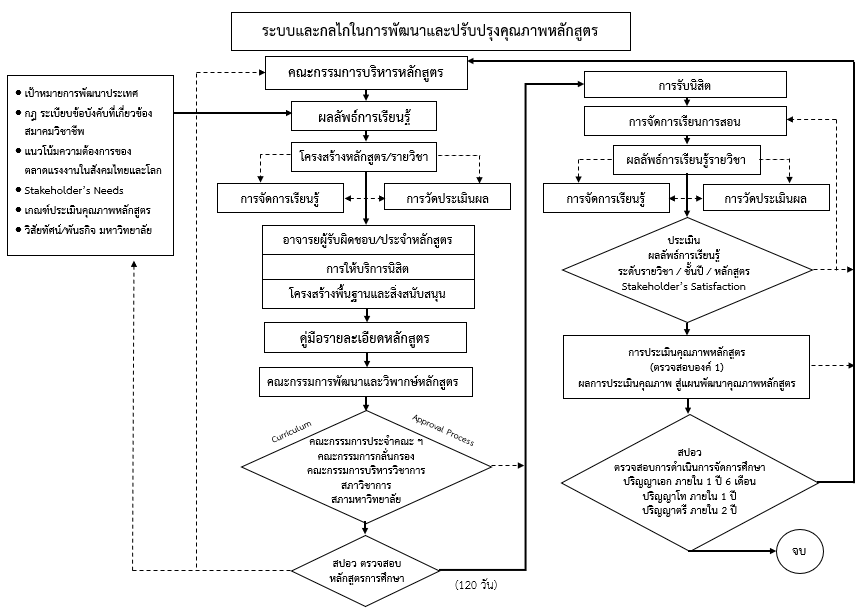 	ทั้งนี้เพื่อให้การบริหารจัดการหลักสูตรได้บรรลุผลและเกิดประสิทธิภาพ คณะกรรมการบริหารหลักสูตรดำเนินการดังนี้8.1 การกำกับมาตรฐานตามองค์ประกอบที่ 1	คณะกรรมการบริหารหลักสูตร มีการบริหารจัดการหลักสูตรให้เป็นไปตามเกณฑ์มาตรฐานหลักสูตรตามองค์ประกอบที่ 1 ตลอดระยะเวลาที่มีการจัดการเรียนการสอน โดยพิจารณาองค์ประกอบสำคัญ ได้แก่ จำนวนอาจารย์ผู้รับผิดชอบหลักสูตร คุณสมบัติอาจารย์ผู้รับผิดชอบหลักสูตร คุณสมบัติอาจารย์ประจำหลักสูตร คุณสมบัติอาจารย์ผู้สอน และการปรับปรุงหลักสูตรตามรอบระยะเวลาที่กำหนด ดังนี้ การดำเนินการตามคู่มือการเสนอหลักสูตรมหาวิทยาลัยบูรพา พ.ศ. 2559 ซึ่งประกอบด้วยกระบวนการเสนอหลักสูตรใหม่ การขอเปิดรับนิสิต การเสนอหลักสูตรปรับปรุง การปรับปรุงแก้ไขหลักสูตร การเปลี่ยนแปลงอาจารย์ และการปิดหลักสูตร ที่จัดทำโดยฝ่ายวิชาการและเผยแพร่ผ่านทางเว็บไซต์ของงานพัฒนาหลักสูตรและการสอน กองบริหารการศึกษา มหาวิทยาลัยบูรพา (http://cid.buu.ac.th)การดำเนินการตามระเบียบมหาวิทยาลัยบูรพาว่าด้วยระบบและกลไกในการดำเนินการหลักสูตร พ.ศ. 2561 ซึ่งมีการกำหนดหลักเกณฑ์เกี่ยวกับการจัดให้มีแผนพัฒนาการศึกษา การพัฒนาหลักสูตร การบริหารจัดการหลักสูตรและการควบคุมกำกับการดำเนินการผ่านระบบจัดการหลักสูตรตามกรอบมาตรฐานคุณวุฒิระดับอุดมศึกษา (TQF online) (https://tqf.buu.ac.th) ในการตรวจสอบสถานภาพและแนวโน้มของการดำเนินงานของหลักสูตรเพื่อการวางแผนการดำเนินงานและการกำกับให้เป็นไปตามเกณฑ์มาตรฐานหลักสูตรการดำเนินการตามคณะกรรมการที่เกี่ยวข้องกับการบริหารจัดการและการกำกับการดำเนินงานของหลักสูตรให้เป็นไปตามเกณฑ์มาตรฐานชุดต่าง ๆ  เช่น คณะกรรมการประจำส่วนงาน คณะกรรมการพัฒนาหลักสูตร คณะกรรมการวิพากษ์หลักสูตร คณะกรรมการบริหารวิชาการ สภาวิชาการ และสภามหาวิทยาลัย8.2 ระบบการประกันคุณภาพการศึกษาภายในของหลักสูตร 	มหาวิทยาลัยกำหนดให้มีการประกันคุณภาพการศึกษาภายในระดับหลักสูตร โดยหลักสูตรสามารถเลือกระบบการประกันคุณภาพการศึกษาภายในได้ เช่น ASEAN University Network-Quality Assurance (AUN-QA), WFME, ABET, ABEST 21 เพื่อใช้เป็นแนวทางในการบริหารจัดการ วางแผน ควบคุม ดำเนินงาน และปรับปรุงคุณภาพหลักสูตรอย่างต่อเนื่อง รวมถึงหลักสูตรต้องบริหารจัดการให้เป็นไปตามกรอบมาตรฐานคุณวุฒิระดับอุดมศึกษาแห่งชาติ ประกาศคณะกรรมการมาตรฐานการอุดมศึกษา เรื่อง เกณฑ์มาตรฐานหลักสูตรระดับปริญญาตรี พ.ศ. 2565 หรือ มาตรฐานคุณวุฒิสาขาวิชา (ถ้ามี) ตลอดระยะเวลาที่มีการจัดการเรียนการสอนในหลักสูตร 
ซึ่งครอบคลุมด้าน	1.  ผลลัพธ์การเรียนรู้ของหลักสูตร	2.  โครงสร้างและเนื้อหาของหลักสูตร	3.  การจัดการเรียนรู้	4.  การวัดและประเมินผลการเรียนรู้	5.  บุคลากรสายวิชาการ		6.  การบริการสนับสนุนผู้เรียน	7.  สิ่งอำนวยความสะดวกและโครงสร้างพื้นฐาน	8.  ผลลัพธ์การดำเนินงานของหลักสูตร	โดยจัดให้มีการประเมินคุณภาพการศึกษาภายในระดับหลักสูตรเป็นประจำทุกปี ตามรูปแบบและวิธีการที่มหาวิทยาลัยกำหนด และมีการกำกับติดตามผลการดำเนินงานตามตัวบ่งชี้ในด้านต่างๆ ดังนี้ 	1)	ด้านปัจจัยนำเข้า (Input)		1.1) ร้อยละของจำนวนรับนิสิตใหม่ตามแผนการรับ		1.2) ร้อยละของจำนวนอาจารย์ประจำหลักสูตรที่ได้รับตำแหน่งทางวิชาการที่สูงขึ้น	2)	ด้านกระบวนการ (Process)		2.1) ร้อยละของจำนวนรายวิชาที่มีการจัดการเรียนการสอนที่มุ่งเน้นผู้เรียนเป็นสำคัญผ่านการจัดการเรียนรู้เชิงรุก (Active Learning)		2.2) ร้อยละของจำนวนอาจารย์ที่มีการจัดการเรียนการสอนที่มุ่งเน้นผู้เรียนเป็นสำคัญผ่านการจัดการเรียนรู้เชิงรุก (Active Learning)		2.3) ร้อยละของจำนวนนิสิตที่ได้เรียนรู้ผ่านสหกิจศึกษา/การบูรณาการเรียนรู้กับการทำงาน/ การฝึกประสบการณ์วิชาชีพ		2.4) ค่าเฉลี่ยความพึงพอใจของนิสิตที่มีต่อการจัดการเรียนการสอน		2.5) ร้อยละของระดับการบรรลุผลลัพธ์การเรียนรู้รายชั้นปีของนิสิต	3)	ด้านผลลัพธ์ (Output)		3.1) ร้อยละของจำนวนนิสิตที่ลาออก (ยอดสะสมตลอด 4 ปี)		3.2) ร้อยละของนิสิตที่สำเร็จการศึกษาตามเวลาที่กำหนด (ในระดับปริญญาตรี)		3.3) ร้อยละของจำนวนบัณฑิตที่ได้งานทำ (ภายใน 1 ปี)		3.4) ค่าเฉลี่ยของความพึงพอใจของบัณฑิตที่มีต่อหลักสูตร		3.5) ค่าเฉลี่ยของความพึงพอใจของผู้ใช้บัณฑิต		3.6) ร้อยละของระดับการบรรลุผลลัพธ์การเรียนรู้ของบัณฑิต (หลักสูตรสามารถกำหนดค่าเป้าหมายของตัวบ่งชี้ และเพิ่มเติมตัวบ่งชี้ได้ตามความเหมาะสม)*หากหลักสูตรดำเนินงานการประกันคุณภาพการศึกษาภายในระดับหลักสูตรนอกเหนือจาก  AUN – QA (เช่น WFME, ABET, ABEST 21) ให้อธิบายกระบวนการตามเกณฑ์ที่หลักสูตรเลือกใช้ 	รายละเอียดของระบบและกลไกในการพัฒนาหลักสูตร ดังนี้8.3 การวางแผนคุณภาพ (Quality Planning: QP)หลักสูตรมีการวางแผนคุณภาพ โดยการกำหนดกลุ่มเป้าหมาย (นิสิตปัจจุบัน บัณฑิตที่สำเร็จการศึกษาผู้ใช้บัณฑิต/ ผู้มีส่วนได้เสียต่างๆ ศิษย์เก่า อาจารย์ประจำหลักสูตร อาจารย์ผู้รับผิดชอบหลักสูตร และอาจารย์ผู้สอน) และสำรวจความต้องการเพื่อนำมากำหนดเป็นผลลัพธ์การเรียนรู้ของหลักสูตร (ตามรายละเอียดในหมวด 2 ข้อ 2.3 ผลลัพธ์การเรียนรู้ที่คาดหวัง) และมีการออกแบบกระบวนการเพื่อให้หลักสูตรสามารถดำเนินการจัดการศึกษาได้ตามผลลัพธ์การเรียนรู้ที่กำหนด (ตามรายละเอียดในหมวด 4 ข้อ 4.1 การพัฒนาและการประเมินผลลัพธ์การเรียนรู้ในแต่ละด้าน หมวดวิชาเฉพาะ) รวมถึงมีการวางแผนเพื่อประเมินประสิทธิภาพในการประชาสัมพันธ์หลักสูตร *สามารถเพิ่มเติมได้ตามความเหมาะสม*8.4 การรักษาคุณภาพ (Quality Maintenance: QM)หลักสูตรมีการรักษาคุณภาพ โดยการออกแบบการทบทวนตรวจสอบ และกำกับให้จัดกระบวนการเรียนรู้ การวัดและประเมินผลลัพธ์การเรียนรู้ และดำเนินการตามแผนที่ได้กำหนดไว้ (ตามรายละเอียดในหมวด 7 ข้อ 7.3 การทวนสอบผลลัพธ์การเรียนรู้) ดังนี้	-  	คณะกรรมการบริหารหลักสูตรจัดให้มีการประเมินผลการดำเนินงานของหลักสูตรเป็นประจำทุกปี โดยประเมินผลการดำเนินงานของหลักสูตรตามกรอบมาตรฐานคุณวุฒิระดับอุดมศึกษาแห่งชาติ ตามตัวบ่งชี้การกำกับมาตรฐานหลักสูตร (องค์ประกอบที่ 1)	-  	ประเมินผลการดำเนินงานโดยใช้เกณฑ์การประกันคุณภาพการศึกษาภายในของเครือข่ายการประกันคุณภาพมหาวิทยาลัยอาเซียน (ASEAN University Network Quality Assurance: AUN-QA) ตามรูปแบบที่มหาวิทยาลัยกำหนด โดยมีคณะกรรมการประเมินคุณภาพการศึกษาที่ได้รับแต่งตั้งจากมหาวิทยาลัย	-	หลักสูตรมีระบบการทบทวน ตรวจสอบ กำกับ การให้ข้อมูลป้อนกลับเพื่อนำไปสู่การปรับปรุงและพัฒนาคุณภาพการจัดกระบวนการเรียนรู้ เพื่อให้ผู้เรียนบรรลุผลลัพธ์การเรียนรู้ที่กำหนดในหลักสูตรการศึกษา โดยดำเนินการดังนี้ ….*สามารถเพิ่มเติมได้ตามความเหมาะสม*	* หากหลักสูตรใช้เกณฑ์การประกันคุณภาพการศึกษาภายในระดับหลักสูตรนอกเหนือจาก AUN-QA ให้หลักสูตรระบุเกณฑ์การประกันคุณภาพการศึกษาตามที่หลักสูตรใช้8.5 การควบคุมคุณภาพ (Quality Control: QC) หลักสูตรมีการควบคุมคุณภาพ โดยการออกแบบแผนการควบคุม มีการกำหนดจุดการตรวจสอบและการประเมินความเสี่ยงที่อาจทำให้การดำเนินการจัดการศึกษาไม่เป็นไปตามแผนที่ได้กำหนดไว้และอาจทำให้ผู้เรียนไม่บรรลุผลลัพธ์การเรียนรู้ตามที่กำหนด โดยดำเนินการดังนี้	-	มีการพิจารณาความเหมาะสมของแผนการจัดการเรียนรู้ร่วมกันก่อนเปิดภาคการศึกษา	-	คณะกรรมการบริหารหลักสูตรมีการประเมินผลการจัดการเรียนการสอนในแต่ละรายวิชา จัดให้มีการประเมินการจัดกระบวนการเรียนรู้ในทุกภาคการศึกษาโดยนิสิต 	-	มีการทวนสอบผลลัพธ์การเรียนรู้ของนิสิต กระบวนการจัดการเรียนรู้ และการวัดผลประเมินผลการเรียนรู้ โดยอาจารย์ผู้สอน/คณะกรรมการบริหารหลักสูตร/หัวหน้าภาควิชา/คณะ/ส่วนงาน*สามารถเพิ่มเติมได้ตามความเหมาะสม*8.5.1 การควบคุมคุณภาพนิสิต	(1) การรับนิสิตและการเตรียมความพร้อมก่อนเข้าศึกษา	(2) การควบคุมดูแลให้คำปรึกษาและการใช้ชีวิตในมหาวิทยาลัย(3) การติดตามและรายงานผลการคงอยู่และสำเร็จการศึกษา(4) การดำเนินการของหลักสูตรเมื่อผู้เรียนไม่สามารถบรรลุตามผลลัพธ์การเรียนรู้      ที่กำหนดไว้8.5.2 การควบคุมคุณภาพบัณฑิตเพื่อให้นิสิตมีสมรรถนะตรงตามความต้องการของผู้ใช้บัณฑิต8.5.3 การควบคุมคุณภาพอาจารย์(1) กระบวนการรับและคัดเลือกอาจารย์ใหม่(2) กระบวนการส่งเสริมและพัฒนาทักษะอาจารย์8.5.4 การควบคุมคุณภาพของสิ่งสนับสนุนการเรียนรู้8.6 การปรับปรุงและพัฒนาคุณภาพ (Quality Improvement: QI)หลักสูตรนำผลการประเมินผลลัพธ์การเรียนรู้และการประเมินความเสี่ยง มาจัดทำแผนการปรับปรุงและพัฒนาคุณภาพหลักสูตร เพื่อให้หลักสูตรมีคุณภาพอย่างต่อเนื่อง ซึ่งคาดว่าจะดำเนินการแล้วเสร็จภายใน 5 ปี อีกทั้งได้กำหนดกลยุทธ์สำคัญที่ต้องดำเนินการเพื่อความสำเร็จตามหลักฐาน/ตัวบ่งชี้ความสำเร็จ ดังต่อไปนี้  	คำชี้แจง ให้ระบุแผนพัฒนาหรือแผนการเปลี่ยนแปลงหลัก ๆ ที่เสนอในหลักสูตร พร้อมระบุเวลาที่คาดว่าจะดำเนินการแล้วเสร็จ (เช่น ภายใน 5 ปี) และให้ระบุกลยุทธ์สำคัญที่ต้องดำเนินการเพื่อความสำเร็จของแผนนั้น ๆ รวมทั้งหลักฐาน/ตัวบ่งชี้ความสำเร็จ โดยตัวบ่งชี้ควรจะเป็นส่วนหนึ่งของการประเมินในหมวดที่ 8 การประกันคุณภาพหลักสูตรด้วย8.7 การสื่อสารและเผยแพร่ข้อมูลของหลักสูตรการศึกษาให้ผู้มีส่วนได้เสียได้รับทราบ	คำชี้แจง ข้อมูลหลักสูตรที่เผยแพร่จะต้องมีความครบถ้วน เป็นข้อมูลชุดเดียวกันและเป็นข้อมูลปัจจุบัน และผู้มีส่วนได้เสียสามารถเข้ามาดูได้ตลอด8.8 การตรวจสอบเพื่อรับรองมาตรฐานหลักสูตรโดยคณะกรรมการมาตรฐานการอุดมศึกษา     ตามพระราชบัญญัติการอุดมศึกษา พ.ศ. 2562 8.8.1 การตรวจสอบหลักสูตร คณะกรรมการมาตรฐานการอุดมศึกษาจะตรวจสอบหลักสูตรการศึกษาของมหาวิทยาลัยว่าได้ออกแบบเป็นไปตามมาตรฐานและให้การรับรองเมื่อได้ตรวจสอบ โดยมีหลักฐานเชิงประจักษ์8.8.2 การตรวจสอบการดำเนินการจัดการศึกษา คณะกรรมการมาตรฐานการอุดมศึกษาตรวจสอบการดำเนินการจัดการศึกษาที่มีกระบวนการควบคุมที่มั่นใจได้ว่าเกิดผลลัพธ์การเรียนรู้ที่คาดหวังได้จริง ตลอดจนมีกระบวนการติดตามและพัฒนาสมรรถนะการดำเนินการอย่างต่อเนื่อง เพื่อให้บรรลุเป้าหมายที่ตั้งไว้เอกสารแนบเอกสารแนบหมายเลข 3	ผลงานทางวิชาการของอาจารย์ผู้รับผิดชอบหลักสูตรและ				อาจารย์ประจำหลักสูตรเอกสารแนบหมายเลข 4	คำสั่งแต่งตั้งคณะกรรมการพัฒนาหลักสูตรเอกสารแนบหมายเลข 5	คำสั่งแต่งตั้งคณะกรรมการวิพากษ์หลักสูตรเอกสารแนบหมายเลข 6	ผลการวิพากษ์หลักสูตรจากคณะกรรมการวิพากษ์หลักสูตรเอกสารแนบหมายเลข 7	ตารางเปรียบเทียบหลักสูตร (กรณีหลักสูตรปรับปรุง)เอกสารแนบหมายเลข 8	ข้อบังคับมหาวิทยาลัยบูรพาว่าด้วยการศึกษา				ระดับปริญญาตรี พ.ศ. 2565 และที่แก้ไขเพิ่มเติม (ถ้ามี)เอกสารแนบหมายเลข 1รายงานการวิเคราะห์ความต้องการของผู้มีส่วนได้ส่วนเสีย	การกำหนดผลลัพธ์การเรียนรู้ได้มาจากความต้องการและความคาดหวังของผู้เรียนและผู้มีส่วนได้เสียตามกลุ่มเป้าหมายของหลักสูตร นโยบายและยุทธศาสตร์การพัฒนากำลังคนของประเทศพันธกิจหลักและยุทธศาสตร์ของมหาวิทยาลัยที่สอดคล้องกับการจัดกลุ่มสถาบันอุดมศึกษา ดังนี้(คำชี้แจง : แต่ละหลักสูตรสามารถปรับเปลี่ยนกลุ่มผู้มีส่วนได้เสียหรือเพิ่มภาพประกอบเพื่อแสดงความสอดคล้องของความต้องการ ความคาดหวัง ผู้มีส่วนได้เสีย / เกณฑ์มาตรฐานคุณวุฒิ / วิชาชีพ / วิสัยทัศน์ พันธกิจมหาวิทยาลัย กับผลลัพธ์การเรียนรู้ของหลักสูตร) ให้สอดคล้องกับหลักสูตรของตนเองได้)เอกสารแนบหมายเลข 2รายละเอียดของหมวดวิชาศึกษาทั่วไปและหมวดวิชาเฉพาะแผนที่แสดงการกระจายความรับผิดชอบผลลัพธ์การเรียนรู้สู่รายวิชา (Curriculum Mapping)หมวดวิชาศึกษาทั่วไป	□  ความรับผิดชอบของรายวิชาผลลัพธ์การเรียนรู้หมวดวิชาศึกษาทั่วไป (General Education Learning Outcomes: GELO)	GELO1 สรุปหลักการ ทฤษฎี และความรู้เชิงกระบวนการที่เกี่ยวข้องกับการเปลี่ยนแปลงทางสังคมโลกได้อย่างถูกต้องตามหลักวิชาการ	GELO2 ประยุกต์ความรู้เพื่อต่อยอดการเป็นผู้ประกอบการได้สอดคล้องกับสถานการณ์ปัจจุบัน	GELO3 แสวงหาความรู้ด้วยตนเองสำหรับการเรียนรู้ตลอดชีวิตอย่างมีคุณภาพ	GELO4 ใช้เทคโนโลยีดิจิทัลในการแสวงหาข้อมูลสำหรับนำเสนองานอย่างมีประสิทธิภาพ	GELO5 ทำงานเป็นทีม ทั้งในฐานะผู้นำและสมาชิกที่ดีของกลุ่ม	GELO6 แสดงออกถึงความซื่อสัตย์ มีระเบียบวินัย และมีศิลปวัฒนธรรมที่ดีงาม	GELO7 แสดงพฤติกรรมการเป็นพลเมืองที่ดีของสังคมไทยและสังคมโลก	GELO8 แสดงออกพฤติกรรมที่มีบุคลิกความคิดสร้างสรรค์	GELO9 แสดงออกพฤติกรรมที่มีความรับผิดชอบต่อสังคม ยอมรับความแตกต่างในสังคมและแสดงความคิดเห็นได้อย่างสร้างสรรค์	GELO10 สื่อสารภาษาอังกฤษและภาษาไทยได้ถูกต้องเหมาะสมกับสถานการณ์แผนที่แสดงการกระจายความรับผิดชอบผลลัพธ์การเรียนรู้สู่รายวิชา (Curriculum Mapping)หมวดวิชาเฉพาะหมายเหตุ:	หลักสูตรกำหนดระดับผลลัพธ์การเรียนรู้ 4 ระดับ ได้แก่	I (Introduced)	= ความรู้เบื้องต้นและการประเมินเบื้องต้น 	R (Reinforced)	= ความรู้ลึกซึ้งขึ้น/ เรียนย้ำในวิชานั้น และประเมินความรู้ 	P (Practiced)	= ประเมินความสามารถในการนำความรู้ไปใช้/ ปฏิบัติ 	M (Mastery)	= ประเมินระดับความชำนาญในด้านความรู้ หรือการปฏิบัติ 	วิธีการกรอกขอมูลในตาราง 	1. ตองกรอกขอมูลครบทุกรายวิชาที่อยู่ในหลักสูตร	2. ในแตละรายวิชาให้แสดงระดับความเข้มขนของผลการเรียนรู/ การประเมินดวยอักษร I, R, P, M  ตามนิยามที่กําหนดในตาราง curriculum mapping ให้สอดคล้องกับผลลัพธ์การเรียนรู้ (PLO) ตามชั้นปี 	3. การพิจารณาใส I, R, P, M หากรายวิชานั้นเปนเรื่องใหมและตองการใหเปนพื้นฐาน การประเมินใหใส I หากมีรายวิชาที่เปนรายวิชาที่ตอยอดและอยากใหนิสิตรูลึกขึ้นจึงใส R รายวิชาที่เปนวิชาปฏิบัติ หรือฝกทักษะ การประเมินจะตองเปน P รายวิชาที่ตองการประเมินขั้นสูงเพื่อความเปน expert ใส M ผลลัพธ์การเรียนรู้ (Program Learning Outcomes: PLO)	PLO1	PLO2	PLO3	PLO4	PLO5	PLO…	PLO…คำอธิบายรายวิชาของหมวดวิชาศึกษาทั่วไปและหมวดวิชาเฉพาะ1) หมวดวิชาศึกษาทั่วไป		24	หน่วยกิต	1.	กลุ่มวิชาทักษะการใช้ชีวิตคุณภาพ	จำนวน 7 หน่วยกิต		1.1	รายวิชาบังคับ 1 รายวิชา จำนวน 3 หน่วยกิต		1.2	รายวิชาเลือก ให้เลือกเรียนจาก 2 กลุ่ม ไม่น้อยกว่า 4 หน่วยกิต ดังนี้			1.2.1 ปรัชญาชีวิตและวิทยาศาสตร์สุขภาพเพื่อการเสริมสร้างคุณภาพชีวิต ให้เลือกเรียน 1 รายวิชา จำนวน 2 หน่วยกิต จากรายวิชา ดังนี้			1.2.2 สุนทรียศาสตร์เพื่อการเสริมสร้างคุณภาพชีวิต ให้เลือกเรียน 1 รายวิชา จำนวน 2 หน่วยกิต จากรายวิชา ดังนี้	2.	กลุ่มวิชาพลเมืองไทยและพลเมืองโลก จำนวน 10 หน่วยกิต		ให้เลือกเรียนรายวิชาจาก 3 กลุ่ม ไม่น้อยกว่า 10 หน่วยกิต ดังนี้		2.1	ให้เลือกเรียน 1 รายวิชา จำนวน 2 หน่วยกิต จากรายวิชา ดังนี้		2.2	ให้เลือกเรียน 2 รายวิชา จำนวน 6 หน่วยกิต จากรายวิชา ดังนี้		2.3	ให้เลือกเรียน 1 รายวิชา จำนวน 2 หน่วยกิต จากรายวิชา ดังนี้	3.	กลุ่มวิชาที่เสริมสมรรถนะการทำงานในโลกอนาคต	จำนวน 7 หน่วยกิต		3.1	รายวิชาบังคับ 1 รายวิชา จำนวน 2 หน่วยกิต		3.2  รายวิชาเลือก 2 รายวิชา จำนวน 5 หน่วยกิต โดยให้เลือกจาก 2 กลุ่ม ดังนี้			3.2.1 รายวิชาความรู้เพื่อการทำงาน ให้เลือกเรียน 1 รายวิชา จำนวน 2 หน่วยกิต จากรายวิชา ดังนี้ (จัดการเรียนการสอนแบบออนไลน์ นิสิตมหาวิทยาลัยบูรพาสามารถเข้าถึงเนื้อหาทุกรายวิชาได้ตลอดเวลาไม่มีการจัดตารางสอน นิสิตเลือกรายวิชาได้ทุกภาคเรียน เข้ารับการประเมินผลได้ตลอดเวลา โดย Computer-based testing or Internet-based testing)รายวิชาด้านเทคโนโลยีรายวิชาด้านการบริหารจัดการ			3.2.2 รายวิชาบูรณาการ ให้หลักสูตรกำหนดให้นิสิตในหลักสูตรเรียน 1 รายวิชา จำนวน 3 หน่วยกิต (จัดการเรียนการสอนแบบ Project-based Learning ไม่มีการจัดตารางสอน แต่จัดเป็นกิจกรรม Pitching) นิสิตจะลงวิชานี้ได้ต้องผ่านรายวิชาในกลุ่ม 3.1 และ 3.2.1 มาก่อน2) หมวดวิชาเฉพาะ 							....	หน่วยกิต	2.1) วิชาแกน							….	หน่วยกิต	2.2) วิชาเอก							….	หน่วยกิต		2.2.1) วิชาเอกบังคับ					....	หน่วยกิต		2.2.2) วิชาเอกเลือก					....	หน่วยกิต	2.2.3) การบูรณาการการเรียนรู้กับการทำงาน		...... 	หน่วยกิต3) หมวดวิชาเลือกเสรี ไม่น้อยกว่า 	  6	หน่วยกิต		ให้เลือกเรียนรายวิชาใด ๆ จากรายวิชาที่เปิดสอนในมหาวิทยาลัยบูรพา หรือเลือกเรียนจากสถาบันอุดมศึกษาอื่นทั้งภายในและภายนอก 
ไม่น้อยกว่า 6 หน่วยกิตเอกสารแนบหมายเลข 3ผลงานทางวิชาการของอาจารย์ผู้รับผิดชอบหลักสูตรและอาจารย์ประจำหลักสูตรผลงานทางวิชาการของอาจารย์ผู้รับผิดชอบหลักสูตรและอาจารย์ประจำหลักสูตร(1) นาย/นาง/นางสาว	ประสบการณ์สอนงานวิจัย (เรียงปี พ.ศ. จากปีล่าสุดไปอดีต โดยให้ใช้ย้อนหลังได้ไม่เกิน 5 ปี)  [กรณีตีพิมพ์ในวารสาร ให้ระบุฐานข้อมูล ได้แก่ TCI, ERIC, Scopus, Web of Science เป็นต้น]ผลงานทางวิชาการในลักษณะอื่น (เรียงปี พ.ศ. จากปีล่าสุดไปอดีต โดยให้ใช้ย้อนหลังได้ไม่เกิน 5 ปี)  ผลงานวิชาการรับใช้สังคม (เรียงปี พ.ศ. จากปีล่าสุดไปอดีต โดยให้ใช้ย้อนหลังได้ไม่เกิน 5 ปี) ตำรา/หนังสือ (เรียงปี พ.ศ. จากปีล่าสุดไปอดีต โดยให้ใช้ย้อนหลังได้ไม่เกิน 5 ปี) บทความทางวิชาการ (เรียงปี พ.ศ. จากปีล่าสุดไปอดีต โดยให้ใช้ย้อนหลังได้ไม่เกิน 5 ปี)   [กรณีตีพิมพ์ในวารสาร ให้ระบุฐานข้อมูล ได้แก่ TCI, ERIC, Scopus, Web of Science เป็นต้น](2) นาย/นาง/นางสาว	ประสบการณ์สอนงานวิจัย (เรียงปี พ.ศ. จากปีล่าสุดไปอดีต โดยให้ใช้ย้อนหลังได้ไม่เกิน 5 ปี)  [กรณีตีพิมพ์ในวารสาร ให้ระบุฐานข้อมูล ได้แก่ TCI, ERIC, Scopus, Web of Science เป็นต้น]ผลงานทางวิชาการในลักษณะอื่น (เรียงปี พ.ศ. จากปีล่าสุดไปอดีต โดยให้ใช้ย้อนหลังได้ไม่เกิน 5 ปี)  ผลงานวิชาการรับใช้สังคม (เรียงปี พ.ศ. จากปีล่าสุดไปอดีต โดยให้ใช้ย้อนหลังได้ไม่เกิน 5 ปี) ตำรา/หนังสือ (เรียงปี พ.ศ. จากปีล่าสุดไปอดีต โดยให้ใช้ย้อนหลังได้ไม่เกิน 5 ปี) บทความทางวิชาการ (เรียงปี พ.ศ. จากปีล่าสุดไปอดีต โดยให้ใช้ย้อนหลังได้ไม่เกิน 5 ปี)   [กรณีตีพิมพ์ในวารสาร ให้ระบุฐานข้อมูล ได้แก่ TCI, ERIC, Scopus, Web of Science เป็นต้น](3) นาย/นาง/นางสาว	ประสบการณ์สอนงานวิจัย (เรียงปี พ.ศ. จากปีล่าสุดไปอดีต โดยให้ใช้ย้อนหลังได้ไม่เกิน 5 ปี)  [กรณีตีพิมพ์ในวารสาร ให้ระบุฐานข้อมูล ได้แก่ TCI, ERIC, Scopus, Web of Science เป็นต้น]ผลงานทางวิชาการในลักษณะอื่น (เรียงปี พ.ศ. จากปีล่าสุดไปอดีต โดยให้ใช้ย้อนหลังได้ไม่เกิน 5 ปี)  ผลงานวิชาการรับใช้สังคม (เรียงปี พ.ศ. จากปีล่าสุดไปอดีต โดยให้ใช้ย้อนหลังได้ไม่เกิน 5 ปี) ตำรา/หนังสือ (เรียงปี พ.ศ. จากปีล่าสุดไปอดีต โดยให้ใช้ย้อนหลังได้ไม่เกิน 5 ปี) บทความทางวิชาการ (เรียงปี พ.ศ. จากปีล่าสุดไปอดีต โดยให้ใช้ย้อนหลังได้ไม่เกิน 5 ปี)   [กรณีตีพิมพ์ในวารสาร ให้ระบุฐานข้อมูล ได้แก่ TCI, ERIC, Scopus, Web of Science เป็นต้น](4) นาย/นาง/นางสาว	ประสบการณ์สอนงานวิจัย (เรียงปี พ.ศ. จากปีล่าสุดไปอดีต โดยให้ใช้ย้อนหลังได้ไม่เกิน 5 ปี)  [กรณีตีพิมพ์ในวารสาร ให้ระบุฐานข้อมูล ได้แก่ TCI, ERIC, Scopus, Web of Science เป็นต้น]ผลงานทางวิชาการในลักษณะอื่น (เรียงปี พ.ศ. จากปีล่าสุดไปอดีต โดยให้ใช้ย้อนหลังได้ไม่เกิน 5 ปี)  ผลงานวิชาการรับใช้สังคม (เรียงปี พ.ศ. จากปีล่าสุดไปอดีต โดยให้ใช้ย้อนหลังได้ไม่เกิน 5 ปี) ตำรา/หนังสือ (เรียงปี พ.ศ. จากปีล่าสุดไปอดีต โดยให้ใช้ย้อนหลังได้ไม่เกิน 5 ปี) บทความทางวิชาการ (เรียงปี พ.ศ. จากปีล่าสุดไปอดีต โดยให้ใช้ย้อนหลังได้ไม่เกิน 5 ปี)   [กรณีตีพิมพ์ในวารสาร ให้ระบุฐานข้อมูล ได้แก่ TCI, ERIC, Scopus, Web of Science เป็นต้น](5) นาย/นาง/นางสาว	ประสบการณ์สอนงานวิจัย (เรียงปี พ.ศ. จากปีล่าสุดไปอดีต โดยให้ใช้ย้อนหลังได้ไม่เกิน 5 ปี)  [กรณีตีพิมพ์ในวารสาร ให้ระบุฐานข้อมูล ได้แก่ TCI, ERIC, Scopus, Web of Science เป็นต้น]ผลงานทางวิชาการในลักษณะอื่น (เรียงปี พ.ศ. จากปีล่าสุดไปอดีต โดยให้ใช้ย้อนหลังได้ไม่เกิน 5 ปี)  ผลงานวิชาการรับใช้สังคม (เรียงปี พ.ศ. จากปีล่าสุดไปอดีต โดยให้ใช้ย้อนหลังได้ไม่เกิน 5 ปี) ตำรา/หนังสือ (เรียงปี พ.ศ. จากปีล่าสุดไปอดีต โดยให้ใช้ย้อนหลังได้ไม่เกิน 5 ปี) บทความทางวิชาการ (เรียงปี พ.ศ. จากปีล่าสุดไปอดีต โดยให้ใช้ย้อนหลังได้ไม่เกิน 5 ปี)   [กรณีตีพิมพ์ในวารสาร ให้ระบุฐานข้อมูล ได้แก่ TCI, ERIC, Scopus, Web of Science เป็นต้น]ตัวอย่าง(1)	นางสาวสมหญิง  จริงใจ	ประสบการณ์สอน	ปี พ.ศ. 2545-2548	คณะวิทยาศาสตร์ มหาวิทยาลัยบูรพา	ปี พ.ศ. 2549-2552	คณะสหเวชศาสตร์ มหาวิทยาลัยบูรพางานวิจัยดรุณี ชิงชัย. (2564). การพัฒนาโมเดลความสัมพันธ์ เชิงสาเหตุความสุขส่วนตนของนักศึกษาระดับ         ปริญญาตรี. วารสารวิทยาการวิจัยและวิทยาการปัญญา, 9(1), 90-98.(วารสารทางวิชาการในฐานข้อมูลระดับชาติ Thai Journal Citation Index (TCI) กลุ่มที่ 2)Foster, W. P. (2004). The decline of the local a challenge to educational leadership. 	Education Administration Quarterly, 40(2), 176-191.(วารสารทางวิชาการในฐานข้อมูลระดับนานาชาติ Scopus (http://www.info.scopus.com)การเขียนผลงานทางวิชาการโดยใช้รูปแบบ American Psychological Association (APA) ให้เป็นปัจจุบันตามปีที่เสนอหลักสูตรคำชี้แจง ผลงานทางวิชาการให้เป็นไปตามเกณฑ์ สป.อว. ประกอบด้วย หนังสือ งานวิจัยฉบับสมบูรณ์ ผลงานวิจัยที่ตีพิมพ์ในวารสาร ผลงานวิจัยตีพิมพ์ในรายงานสืบเนื่องจากการประชุมวิชาการ (Proceedings) และผลงานสร้างสรรค์ โดยใช้รูปแบบการเขียนผลงานทางวิชาการให้เขียนแบบ American Psychological Association (APA) (ดูรูปแบบจากคู่มือการทำวิทยานิพนธ์และดุษฎีนิพนธ์ระดับบัณฑิตศึกษา มหาวิทยาลัยบูรพา 2556)  และ 	□  แยกผลงานภาษาไทยและภาษาต่างประเทศ โดยให้พิมพ์ภาษาไทยก่อน	□  เรียงปี พ.ศ. จากปีล่าสุดไปอดีต โดยให้ใช้ย้อนหลังได้ไม่เกิน 5 ปีการเขียนผลงานทางวิชาการโดยใช้รูปแบบ American Psychological Association (APA)1. งานวิจัย/บทความวิชาการที่ตีพิมพ์ในวารสาร	1.1 บทความในวารสารฉบับภาษาไทย ผู้เขียนบทความ 1 คนชื่อ นามสกุลของผู้เขียนบทความ. (ปีที่พิมพ์). ชื่อบทความ. ชื่อวารสารเป็นตัวอักษรเอียง, ปีที่หรือเล่มที่	เป็นตัวอักษรเอียง (ฉบับที่ (ถ้ามี)), เลขหน้า.ตีพิมพ์ก่อน 7 มกราคม 2565 ให้ระบุ “(วารสารทางวิชาการในฐานข้อมูลระดับชาติ Thai Journal Citation Index (TCI) กลุ่มที่ [คลิกพิมพ์] )”ตีพิมพ์หลัง 7 มกราคม 2565 ให้ระบุ(วารสารตีพิมพ์ต่อเนื่องไม่น้อยกว่า 3 ปี มีผู้ทรงคุณวุฒิตรวจสอบบทความ (peer reviewer) ซึ่งเป็นบุคคลภายนอกจากหลากหลายสถาบัน ไม่น้อยกว่า 3 คน มีกำหนดการเผยแพร่อย่างแน่นอนชัดเจน)ตัวอย่างดรุณี ชิงชัย. (2565). การพัฒนาโมเดลความสัมพันธ์ เชิงสาเหตุความสุขส่วนตนของนักศึกษาระดับ         ปริญญาตรี. วารสารวิทยาการวิจัยและวิทยาการปัญญา, 9(1), 90-98.(วารสารตีพิมพ์ต่อเนื่องไม่น้อยกว่า 3 ปี มีผู้ทรงคุณวุฒิตรวจสอบบทความ (peer reviewer) ซึ่งเป็นบุคคลภายนอกจากหลากหลายสถาบัน ไม่น้อยกว่า 3 คน มีกำหนดการเผยแพร่อย่างแน่นอนชัดเจน)	1.2 บทความในวารสารฉบับภาษาไทย ผู้เขียนบทความมากกว่า 1 คนชื่อ นามสกุลของผู้เขียนบทความคนแรก, ชื่อ นามสกุลของผู้เขียนบทความคนที่สอง, และชื่อ นามสกุลของ	ผู้เขียนบทความคนที่สาม. (ปีที่พิมพ์). ชื่อบทความ. ชื่อวารสารเป็นตัวอักษรเอียง, ปีที่หรือเล่มที่เป็น	ตัวอักษรเอียง (ฉบับที่ (ถ้ามี)), เลขหน้า.ตีพิมพ์ก่อน 7 มกราคม 2565 ให้ระบุ “(วารสารทางวิชาการในฐานข้อมูลระดับชาติ Thai Journal Citation Index (TCI) กลุ่มที่ [คลิกพิมพ์] )”ตีพิมพ์หลัง 7 มกราคม 2565 ให้ระบุ(วารสารตีพิมพ์ต่อเนื่องไม่น้อยกว่า 3 ปี มีผู้ทรงคุณวุฒิตรวจสอบบทความ (peer reviewer) ซึ่งเป็นบุคคลภายนอกจากหลากหลายสถาบัน ไม่น้อยกว่า 3 คน มีกำหนดการเผยแพร่อย่างแน่นอนชัดเจน)ตัวอย่างตรีรดา ตระการตา, อัสดา เรืองเวช, มีนา อัครสกุล, และทิพวิมล สุทธิรักษ์. (2565). 	ฤทธิ์ต้านแบคทีเรียของสารสกัดเอทานอลจากพืชสมุนไพรป่า 10 ชนิด. วารสารวิทยาศาสตร์ 	การแพทย์, 23(1), 12-36.(วารสารตีพิมพ์ต่อเนื่องไม่น้อยกว่า 3 ปี มีผู้ทรงคุณวุฒิตรวจสอบบทความ (peer reviewer) ซึ่งเป็นบุคคลภายนอกจากหลากหลายสถาบัน ไม่น้อยกว่า 3 คน มีกำหนดการเผยแพร่อย่างแน่นอนชัดเจน)	1.3 บทความในวารสารฉบับภาษาอังกฤษ ผู้เขียนบทความ 1 คนนามสกุล, ตัวอักษรย่อของชื่อต้นผู้เขียนบทความ. ตัวอักษรย่อของชื่อกลางผู้เขียนบทความ (ถ้ามี). 
(ปีที่พิมพ์). ชื่อบทความใช้ตัวอักษรตัวใหญ่เฉพาะตัวแรกของประโยค. ชื่อวารสารเป็นตัวอักษรเอียง, ปีที่หรือเล่มที่เป็นตัวอักษรเอียง (ฉบับที่ (ถ้ามี)), เลขหน้า. doi: … (ถ้ามี)(วารสารทางวิชาการในฐานข้อมูลระดับนานาชาติ Scopus (http://www.info.scopus.com)ตัวอย่างFoster, W. P. (2018). The decline of the local a challenge to educational leadership. 	Education Administration Quarterly, 40(2), 176-191.(วารสารทางวิชาการในฐานข้อมูลระดับนานาชาติ Scopus (http://www.info.scopus.com)	1.4 บทความในวารสารฉบับภาษาอังกฤษ ผู้เขียนบทความมากกว่า 1 คนนามสกุล, ตัวอักษรย่อของชื่อผู้เขียนบทความคนแรก., นามสกุล, ตัวอักษรย่อของชื่อผู้เขียนบทความคนที่สอง., & นามสกุล, ตัวอักษรย่อของชื่อผู้เขียนบทความคนที่สาม. (ปีที่พิมพ์). ชื่อบทความ. ชื่อวารสารเป็นตัวอักษรเอียง, ปีที่หรือเล่มที่เป็นตัวอักษรเอียง (ฉบับที่ (ถ้ามี)), เลขหน้า. 	doi: … (ถ้ามี)(วารสารทางวิชาการในฐานข้อมูลระดับนานาชาติ Scopus (http://www.info.scopus.com)ตัวอย่างYang, K., Trakarnta, T., Smith, J., & Bay, C. (2018). Antibacterial activity of herbal 	medicine plants. Journal of Medicinal, 36(2), 368-372. (วารสารทางวิชาการในฐานข้อมูลระดับนานาชาติ Scopus (http://www.info.scopus.com)2. รายงานการประชุมวิชาการหรือการสัมมนาทางวิชาการ	2.1 บทความในรายงานการประชุมวิชาการหรือการสัมมนาทางวิชาการฉบับภาษาไทย 		ผู้เขียนบทความ 1 คนชื่อ นามสกุลของผู้เขียนบทความ. (ปีที่พิมพ์เป็นเลขไทย). ชื่อบทความ. ใน ชื่อการประชุมหรือสัมมนาเป็นตัวอักษรเอียง เมื่อวันที่ ระบุวันที่จัดประชุม (หน้า เลขหน้า). สถานที่จัดงานประชุม: 
ชื่อสมาคมวิชาการหรือวิชาชีพที่จัดงานประชุม.ตัวอย่างหัทยา ศรีวงษ์. (2565). ความสัมพันธ์ระหว่างลักษณะงาน ความสามารถในการทำงาน และบรรยากาศองค์การกับความสุขในการทำงานของพยาบาลส่วนงานอุบัติเหตุฉุกเฉินในโรงพยาบาลชุมชนในเขตภาคกลาง. ใน การประชุมวิชาการและเสนอผลงานวิจัยระดับชาติ “ด้านวิทยาศาสตร์สุขภาพ ครั้งที่ 5”	เมื่อวันที่ 8 มกราคม พ.ศ. 2565 (หน้า 1-13). กรุงเทพฯ: สมาคมพยาบาลแห่งประเทศไทย.ตีพิมพ์หลัง 23 มิถุนายน 2565 ให้ระบุ	(จัดประชุมโดยสมาคมวิชาการหรือวิชาชีพ ต่อเนื่องไม่น้อยกว่า 5 ปี มีผู้ทรงคุณวุฒิ	ที่เกี่ยวข้องกับสาขาจากหลากหลายสถาบัน)	2.2 บทความในรายงานการประชุมวิชาการหรือการสัมมนาทางวิชาการฉบับภาษาไทย 		ผู้เขียนบทความมากกว่า 1 คนชื่อ นามสกุลของผู้เขียนบทความคนแรก, ชื่อ นามสกุลของผู้เขียนบทความคนที่สอง, และชื่อ นามสกุล	ของผู้เขียนบทความคนที่สาม. (ปีที่พิมพ์เป็นเลขไทย). ชื่อบทความ. ใน ชื่อการประชุมหรือ	สัมมนาเป็นตัวอักษรเอียง เมื่อวันที่ ระบุวันที่จัดประชุม (หน้า เลขหน้า). 	สถานที่จัดงานประชุม: ชื่อสมาคมวิชาการหรือวิชาชีพที่จัดงานประชุม.ตัวอย่างหัทยา ศรีวงษ์, ตรีรดา ตระการตา, อัสดา เรืองเวช และมีนา อัครสกุล. (2561). ความสัมพันธ์ระหว่างลักษณะงาน ความสามารถในการทำงาน และบรรยากาศองค์การกับความสุขในการทำงานของพยาบาลส่วนงานอุบัติเหตุฉุกเฉินในโรงพยาบาลชุมชนในเขตภาคกลาง. ใน การประชุมวิชาการและเสนอผลงานวิจัยระดับชาติ “ด้านวิทยาศาสตร์สุขภาพ ครั้งที่ 5” เมื่อวันที่ 8 มกราคม พ.ศ. 2565 (หน้า 1-13). กรุงเทพฯ: สมาคมพยาบาลแห่งประเทศไทย.ตีพิมพ์หลัง 23 มิถุนายน 2565 ให้ระบุ	(จัดประชุมโดยสมาคมวิชาการหรือวิชาชีพ ต่อเนื่องไม่น้อยกว่า 5 ปี มีผู้ทรงคุณวุฒิ	ที่เกี่ยวข้องกับสาขาจากหลากหลายสถาบัน)	2.3 บทความในรายงานการประชุมวิชาการหรือการสัมมนาทางวิชาการฉบับภาษาอังกฤษ 		ผู้เขียนบทความ 1 คนนามสกุล ตัวอักษรย่อของชื่อผู้เขียนบทความ. (ปีที่พิมพ์). ชื่อบทความ. ใน ชื่อการประชุมหรือสัมมนา	เป็นตัวอักษรเอียง on ระบุวันที่จัดประชุม (pp. เลขหน้า). สถานที่จัดงานประชุม: ชื่อสมาคม	วิชาการหรือวิชาชีพที่จัดงานประชุม.ตัวอย่างRamesh, S. (2018). Preparation and evaluation of nanoparticles for sustained delivery of ampicillin. In Proceedings of the TSAE – Thai Society of Agricultural Engineering International Conference 2022, global change: Opportunity & risk on 9 January 2022 (pp. 351-357). Chon Buri: TSAE – Thai Society of Agricultural Engineering.ตีพิมพ์หลัง 23 มิถุนายน 2565 ให้ระบุ	(จัดประชุมโดยสมาคมวิชาการหรือวิชาชีพ ต่อเนื่องไม่น้อยกว่า 5 ปี มีผู้ทรงคุณวุฒิ	ที่เกี่ยวข้องกับสาขาจากหลากหลายสถาบัน)	2.4 บทความในรายงานการประชุมวิชาการหรือการสัมมนาทางวิชาการฉบับภาษาอังกฤษ 		ผู้เขียนบทความมากกว่า 1 คนนามสกุล, ตัวอักษรย่อของชื่อผู้เขียนบทความคนแรก., นามสกุล, ตัวอักษรย่อของชื่อผู้เขียนบทความ	คนที่สอง., & นามสกุล, ตัวอักษรย่อของชื่อผู้เขียนบทความคนที่สาม. (ปีที่พิมพ์). ชื่อบทความ.	ใน ชื่อการประชุมหรือสัมมนาเป็นตัวอักษรเอียง on ระบุวันที่จัดประชุม (pp. เลขหน้า). 	สถานที่จัดงานประชุม: ชื่อสมาคมวิชาการหรือวิชาชีพที่จัดงานประชุม.ตัวอย่างRamesh, S., Trakarnta, T., & Smith, J. (2018). Preparation and evaluation of nanoparticles for sustained delivery of ampicillin. In Proceedings of the TSAE – Thai Society of Agricultural Engineering International Conference 2022, global change: Opportunity & risk on 9 January 2022 (pp. 351-357). Chon Buri: TSAE – Thai Society of Agricultural Engineering.ตีพิมพ์หลัง 23 มิถุนายน 2565 ให้ระบุ	(จัดประชุมโดยสมาคมวิชาการหรือวิชาชีพ ต่อเนื่องไม่น้อยกว่า 5 ปี มีผู้ทรงคุณวุฒิ	ที่เกี่ยวข้องกับสาขาจากหลากหลายสถาบัน)3. หนังสือหรือเล่มรายงานวิจัยฉบับสมบูรณ์ 	3.1 หนังสือหรือเล่มรายงานวิจัยฉบับสมบูรณ์ ผู้แต่ง 1 คนชื่อ นามสกุลของผู้แต่ง. (ปีที่พิมพ์). ชื่อหนังสือเป็นตัวอักษรเอียง (ครั้งที่พิมพ์(ถ้ามี)). สถานที่พิมพ์: 	สำนักพิมพ์. (จำนวนหน้า) ISBN:ตัวอย่างสมสวย รวยทรัพย์. (2564). หลักการเขียนหลักสูตรการเรียนการสอน. กรุงเทพฯ: สถาพรบุ๊คส์. 	(150 หน้า) ISBN: 978-816-256-437-3	3.2 หนังสือหรือเล่มรายงานวิจัยฉบับสมบูรณ์ ผู้แต่งมากกว่า 1 คนชื่อ นามสกุลของผู้แต่งคนแรก, ชื่อ นามสกุลของผู้แต่งคนที่สอง และชื่อ นามสกุลของผู้แต่งคนที่สาม. 	(ปีที่พิมพ์). ชื่อหนังสือเป็นตัวอักษรเอียง (ครั้งที่พิมพ์(ถ้ามี)). สถานที่พิมพ์: สำนักพิมพ์. ISBN:ตัวอย่างสมสวย รวยทรัพย์, เสริมศรี สามารถกิจ และปัทมา วรรัตน์. (2563). หลักการเขียนหลักสูตรการเรียน	การสอน. กรุงเทพฯ: สถาพรบุ๊คส์. (150 หน้า) ISBN: 978-816-256-437-3	3.3 หนังสือหรือเล่มรายงานวิจัยฉบับสมบูรณ์ ผู้แต่ง 1 คนนามสกุล ตัวอักษรย่อของชื่อผู้แต่ง. (ปีที่พิมพ์). ชื่อหนังสือเป็นตัวอักษรเอียง (ครั้งที่พิมพ์(ถ้ามี)). 	สถานที่พิมพ์: สำนักพิมพ์. (จำนวนหน้า) ISBN:ตัวอย่างHarris, M. (2020). Basic statistics for behavioral science research. Boston: Allyn and 		Bacon. (150 P.) ISBN: 978-589-456-438-2	3.4 หนังสือหรือเล่มรายงานวิจัยฉบับสมบูรณ์ ผู้แต่งมากกว่า 1 คนนามสกุล, ตัวอักษรย่อของชื่อผู้แต่งคนที่1., นามสกุล, ตัวอักษรย่อของชื่อผู้แต่งคนที่2., & นามสกุล, 	ตัวอักษรย่อของชื่อผู้แต่งคนที่3. (ปีที่พิมพ์). ชื่อหนังสือเป็นตัวอักษรเอียง (ครั้งที่พิมพ์(ถ้ามี)). 	สถานที่พิมพ์: สำนักพิมพ์. (จำนวนหน้า) ISBN:ตัวอย่างEugene, R., Baird, B., & Eaton, D. (2020). Basic statistics for behavioral science research. 		Boston: Allyn and Bacon. (150 P.) ISBN: 978-589-456-438-24. ผลงานสร้างสรรค์	4.1 ผลงานสร้างสรรค์ฉบับภาษาไทย ผู้ผลิต 1 คนชื่อผู้ผลิต. (ปีที่ผลิตผลงาน). ชื่อผลงานสร้างสรรค์เป็นตัวอักษรเอียง (ประเภทผลงาน: ภาพวาด/นิทรรศการ/บทประพันธ์). วันที่จัดแสดงผลงาน. สถานที่: หน่วยงานที่แสดงผลงาน.ตัวอย่างวิสิทธิ์ บุญเรือง. (2564). ภาพความสุขของเด็ก (ภาพวาดสีอะคลีลิกบนผ้าใบ). วันที่ 6 พฤษภาคม 2560. กรุงเทพฯ: สิปางอาร์ตแกลเลอรี่.	4.2 ผลงานสร้างสรรค์ฉบับภาษาไทย ผู้ผลิตมากกว่า 1 คนชื่อ นามสกุลของผู้ผลิตคนแรก, ชื่อ นามสกุลของผู้ผลิตคนที่2 และชื่อ นามสกุลของผู้ผลิตคนที่3. (ปีที่ผลิตผลงาน). ชื่อผลงานสร้างสรรค์เป็นตัวอักษรเอียง (ประเภทผลงาน: ภาพวาด/นิทรรศการ/บทประพันธ์). วันที่จัดแสดงผลงาน. สถานที่: หน่วยงานที่แสดงผลงาน.ตัวอย่างวิสิทธิ์ บุญเรือง, ไพลิน ฤกษ์จิรสวัสดิ์ และสมสวย รวยทรัพย์ (2564). ผีเสื้อในสวน (นิทรรศการศิลปกรรมบูรพา). วันที่ 6 พฤษภาคม 2560. กรุงเทพฯ: สิปางอาร์ตแกลเลอรี่.	4.3 ผลงานสร้างสรรค์ฉบับภาษาอังกฤษ ผู้ผลิต 1 คนนามสกุล ตัวอักษรย่อของชื่อผู้ผลิต. (ปีที่ผลิตผลงาน). ชื่อผลงานสร้างสรรค์เป็นตัวอักษรเอียง (ประเภทผลงาน: ภาพวาด/นิทรรศการ/บทประพันธ์). วันที่จัดแสดงผลงาน. สถานที่: หน่วยงานที่แสดงผลงาน.ตัวอย่างMatisse, H. (2020). Still life with Geranium (Painting). June 21, 2018. Chon Buri: Burapha 		University.	4.4 ผลงานสร้างสรรค์ฉบับภาษาอังกฤษ ผู้ผลิตมากกว่า 1 คนนามสกุล, ตัวอักษรย่อของชื่อผู้ผลิตคนแรก., นามสกุล, ตัวอักษรย่อของชื่อผู้ผลิตคนที่สอง., & นามสกุล, ตัวอักษรย่อของชื่อผู้ผลิตคนที่สาม. (ปีที่ผลิตผลงาน). ชื่อผลงานสร้างสรรค์เป็นตัวอักษรเอียง (ประเภทผลงาน: ภาพวาด/นิทรรศการ/บทประพันธ์). วันที่จัดแสดงผลงาน. สถานที่: หน่วยงานที่แสดงผลงาน.ตัวอย่างEugene, R., Baird, B., & Eaton, D. (2020). The painter and his model (Painting). 	July 25, 2018. Chon Buri: Burapha University.เอกสารแนบหมายเลข 4คำสั่งแต่งตั้งคณะกรรมการพัฒนาหลักสูตรเอกสารแนบหมายเลข 5คำสั่งแต่งตั้งคณะกรรมการวิพากษ์หลักสูตรเอกสารแนบหมายเลข 6ผลการวิพากษ์หลักสูตรจากคณะกรรมการวิพากษ์หลักสูตรเอกสารแนบหมายเลข 7ตารางเปรียบเทียบหลักสูตร (กรณีหลักสูตรปรับปรุง)ตารางเปรียบเทียบรายวิชา (หลักสูตรเดิมและหลักสูตรปรับปรุง)เอกสารแนบหมายเลข 8ข้อบังคับมหาวิทยาลัยบูรพา ว่าด้วยการศึกษาระดับปริญญาตรี พ.ศ. 25... และที่แก้ไขเพิ่มเติม (ถ้ามี)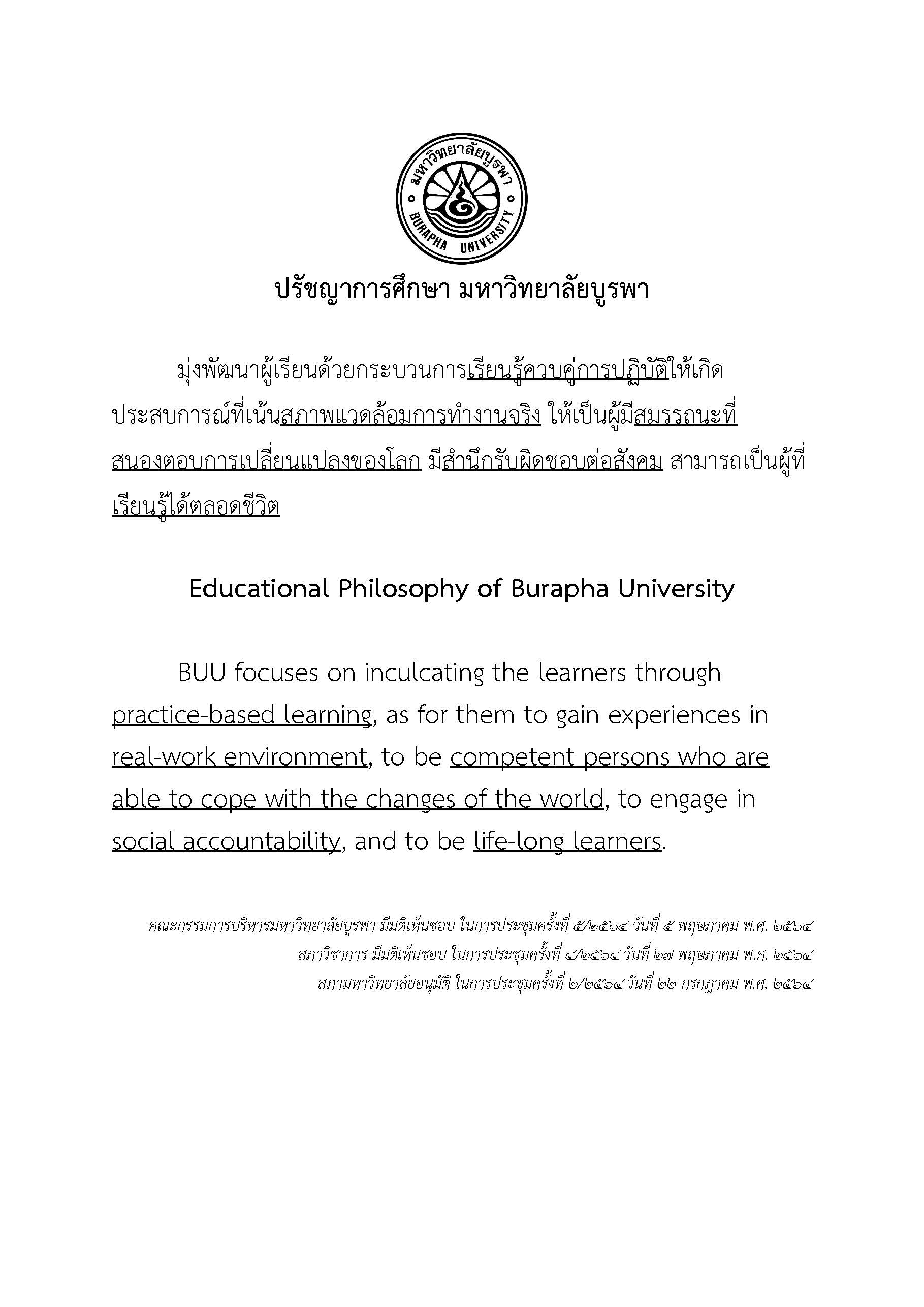 หน้าหมวดที่ 1 ชื่อปริญญา ประกาศนียบัตรบัณฑิต ประกาศนียบัตรบัณฑิตขั้นสูง และสาขาวิชาหมวดที่ 1 ชื่อปริญญา ประกาศนียบัตรบัณฑิต ประกาศนียบัตรบัณฑิตขั้นสูง และสาขาวิชา1.1 รหัสและชื่อหลักสูตร1.2 ชื่อปริญญาและสาขาวิชา1.3 วิชาเอก1.4 ประเภทของหลักสูตร1.5 สถานภาพของหลักสูตรและการพิจารณาอนุมัติ/ เห็นชอบหลักสูตร1.6 อาจารย์ผู้รับผิดชอบหลักสูตร1.7 สถานที่จัดการเรียนการสอน1.8 สถานการณ์ภายในและภายนอกซึ่งเป็นการเปลี่ยนแปลงที่สำคัญอันส่งผลกระทบ     หรือความเสี่ยงที่มีต่อหลักสูตร1.9 ความโดดเด่นของหลักสูตร (หลักสูตรใหม่/ หลักสูตรปรับปรุง มีความโดดเด่น     หรือแตกต่างจากหลักสูตรเดิมหรือหลักสูตรที่มีความคล้ายคลึงกันของสถาบันอื่น     อย่างไร)1.10 ความร่วมมือกับสถาบันอื่น/ หน่วยงานอื่น (ภาครัฐ ภาคเอกชน หรือชุมชน)1.11 การให้ปริญญาแก่ผู้สำเร็จการศึกษา 1.12 อาชีพที่สามารถประกอบได้หลังสำเร็จการศึกษาหมวดที่ 2 ปรัชญาของหลักสูตร วัตถุประสงค์ของหลักสูตร และผลลัพธ์การเรียนรู้ที่คาดหวังหมวดที่ 2 ปรัชญาของหลักสูตร วัตถุประสงค์ของหลักสูตร และผลลัพธ์การเรียนรู้ที่คาดหวัง2.1 ปรัชญาของหลักสูตร 2.2 วัตถุประสงค์ของหลักสูตร (Program Education Objective: PEOs)2.3 ผลลัพธ์การเรียนรู้ที่คาดหวัง (Expected Learning Outcomes: ELOs)2.4 ความสัมพันธ์ระหว่างวัตถุประสงค์ของหลักสูตร และผลลัพธ์การเรียนรู้ระดับ     หลักสูตรหมวดที่ 3 โครงสร้างหลักสูตรการศึกษาหมวดที่ 3 โครงสร้างหลักสูตรการศึกษา3.1 ระบบการจัดการศึกษา3.2 การดำเนินการหลักสูตร3.3 รายละเอียดหลักสูตร3.4 แผนที่แสดงการกระจายความรับผิดชอบมาตรฐานผลลัพธ์การเรียนรู้
     จากหลักสูตรสู่รายวิชา (Curriculum Mapping)3.5 คำอธิบายรายวิชาและผลลัพธ์การเรียนรู้ระดับรายวิชาหน้าหมวดที่ 4 กระบวนการจัดการเรียนรู้หมวดที่ 4 กระบวนการจัดการเรียนรู้4.1 การพัฒนาและการประเมินผลลัพธ์การเรียนรู้ในแต่ละด้าน4.2 การจัดการเรียนรู้4.3 ข้อกำหนดเกี่ยวกับการทำโครงงานหรืองานวิจัย (ถ้ามี)หมวดที่ 5 คณาจารย์ บุคลากร และสิ่งสนับสนุนการเรียนรู้หมวดที่ 5 คณาจารย์ บุคลากร และสิ่งสนับสนุนการเรียนรู้5.1 คณาจารย์5.2 บุคลากร5.3 สิ่งสนับสนุนการเรียนรู้หมวดที่ 6 การรับนิสิตเข้าศึกษาในหลักสูตรหมวดที่ 6 การรับนิสิตเข้าศึกษาในหลักสูตร6.1 คุณสมบัติของผู้เข้าศึกษา6.2 การรับผู้เข้าศึกษา6.3 แผนการรับนิสิตและผู้สำเร็จการศึกษาในระยะ 5 ปี6.4 งบประมาณและการวิเคราะห์ต้นทุนต่อหน่วย6.5 กลยุทธ์ในการเตรียมความพร้อมของนิสิตแรกเข้าหมวดที่ 7 การประเมินผลการเรียนและการสำเร็จการศึกษาหมวดที่ 7 การประเมินผลการเรียนและการสำเร็จการศึกษา7.1 กฎระเบียบหรือหลักเกณฑ์ในการให้ระดับคะแนน (เกรด)7.2 การประเมินผลนิสิต7.3 การทวนสอบผลลัพธ์การเรียนรู้7.4 เกณฑ์การสำเร็จการศึกษาตามหลักสูตรหมวดที่ 8 การพัฒนาคุณภาพหลักสูตรหมวดที่ 8 การพัฒนาคุณภาพหลักสูตร8.1 การกำกับมาตรฐานตามองค์ประกอบที่ 18.2 ระบบการประกันคุณภาพการศึกษาภายในของหลักสูตร8.3 การวางแผนคุณภาพ (Quality Planning: QP)8.4 การรักษาคุณภาพ (Quality Maintenance: QM)8.5 การควบคุมคุณภาพ (Quality Control: QC)8.6 การปรับปรุงและพัฒนาคุณภาพ (Quality Improvement: QI)8.7 การสื่อสารและเผยแพร่ข้อมูลของหลักสูตรการศึกษาให้ผู้มีส่วนได้เสียได้     รับทราบ8.8 การตรวจสอบเพื่อรับรองมาตรฐานหลักสูตรโดยคณะกรรมการมาตรฐานการอุดมศึกษา ตามพระราชบัญญัติการอุดมศึกษา พ.ศ. 2562หน้าภาคผนวกภาคผนวกเอกสารแนบหมายเลข 1	รายงานการวิเคราะห์ความต้องการของผู้มีส่วนได้ส่วนเสียเอกสารแนบหมายเลข 2	รายละเอียดของหมวดวิชาศึกษาทั่วไปและหมวดวิชาเฉพาะ	- แผนที่แสดงการกระจายความรับผิดชอบผลลัพธ์การเรียนรู้สู่รายวิชา		(Curriculum Mapping)	- คำอธิบายรายวิชาของหมวดวิชาศึกษาทั่วไปและหมวดวิชาเฉพาะ เอกสารแนบหมายเลข 3  ผลงานทางวิชาการของอาจารย์ผู้รับผิดชอบหลักสูตรและ			       อาจารย์ประจำหลักสูตรเอกสารแนบหมายเลข 4  คำสั่งแต่งตั้งคณะกรรมการพัฒนาหลักสูตรเอกสารแนบหมายเลข 5	คำสั่งแต่งตั้งคณะกรรมการวิพากษ์หลักสูตรเอกสารแนบหมายเลข 6	ผลการวิพากษ์หลักสูตรจากคณะกรรมการวิพากษ์หลักสูตรเอกสารแนบหมายเลข 7	ตารางเปรียบเทียบหลักสูตร (กรณีหลักสูตรปรับปรุง)เอกสารแนบหมายเลข 8	ข้อบังคับมหาวิทยาลัยบูรพา ว่าด้วยการศึกษา			ระดับปริญญาตรี พ.ศ. 2565 และที่แก้ไขเพิ่มเติม (ถ้ามี)          GELOรายละเอียดผลลัพธ์การเรียนรู้รายละเอียดผลลัพธ์การเรียนรู้รายละเอียดผลลัพธ์การเรียนรู้รายละเอียดผลลัพธ์การเรียนรู้          GELOด้านความรู้ด้านทักษะด้านจริยธรรมด้านคุณลักษณะGELO1GELO2GELO3GELO4GELO5GELO6GELO7GELO8GELO9GELO10PLOรายละเอียดผลลัพธ์การเรียนรู้รายละเอียดผลลัพธ์การเรียนรู้รายละเอียดผลลัพธ์การเรียนรู้รายละเอียดผลลัพธ์การเรียนรู้PLOด้านความรู้ด้านทักษะด้านจริยธรรมด้านคุณลักษณะPLO1PLO2PLO3PLO4PLO5PLO…ชั้นปีผลลัพธ์การเรียนรู้รายชั้นปีชั้นปีที่ 1ชั้นปีที่ 2ชั้นปีที่ 3ชั้นปีที่ 4วัตถุประสงค์ของหลักสูตรผลลัพธ์การเรียนรู้ระดับหลักสูตรผลลัพธ์การเรียนรู้ระดับหลักสูตรผลลัพธ์การเรียนรู้ระดับหลักสูตรผลลัพธ์การเรียนรู้ระดับหลักสูตรผลลัพธ์การเรียนรู้ระดับหลักสูตรวัตถุประสงค์ของหลักสูตรPLO1PLO2PLO3PLO4PLO…ผลลัพธ์การเรียนรู้วิธีการประเมินการบรรลุผลลัพธ์การเรียนรู้เครื่องมือการประเมินการบรรลุผลลัพธ์การเรียนรู้เกณฑ์การบรรลุผลลัพธ์การเรียนรู้กลยุทธ์การจัดการเรียนรู้GELO1 สรุปหลักการ ทฤษฎี และความรู้เชิงกระบวนการที่เกี่ยวข้องกับการเปลี่ยนแปลงทางสังคมโลกได้อย่างถูกต้องตามหลักวิชาการ GELO2 ประยุกต์ความรู้เพื่อต่อยอดการเป็นผู้ประกอบการได้สอดคล้องกับสถานการณ์ปัจจุบัน1)  ประเมินผลสัมฤทธิ์ด้านความรู้ของนิสิตด้วยวิธีการที่หลากหลาย เช่น การนำเสนอผลงาน การประเมินชิ้นงาน และ/หรือ การทดสอบ2)  ประเมินผลงานที่สะท้อนความเป็นผู้ประกอบการ1) แบบประเมินความรู้/ ข้อสอบ 2) แบบประเมินผลงาน1) นิสิตมีความรู้เกี่ยวกับหลักการ ทฤษฎี และกระบวนการที่เกี่ยวข้องกับการเปลี่ยนแปลงทางสังคมโลกอย่างน้อยร้อยละ 70 2) ผลงานมีคุณภาพสอดคล้องกับสถานการณ์ปัจจุบันในระดับดีขึ้นไป 1) การเรียนรู้แบบ Active Learning โดยวิธีการที่หลากหลายเพื่อพัฒนาความรู้ทางหลักการ ทฤษฎี และกระบวนการเกี่ยวกับการเปลี่ยนแปลงทางสังคมโลก2) การเรียนรู้โดยใช้ปัญหาเป็นฐานเพื่อพัฒนาคุณลักษะผู้ประกอบการโดยเน้นการปฏิบัติและวิธีการแสวงหาความรู้เพื่อสร้างสรรค์ผลงาน GELO3 แสวงหาความรู้ด้วยตนเองสำหรับการเรียนรู้ตลอดชีวิตอย่างมีคุณภาพGELO4 ใช้เทคโนโลยีดิจิทัลในการแสวงหาข้อมูลสำหรับนำเสนองานอย่างมีประสิทธิภาพGELO5 ทำงานเป็นทีม 
ทั้งในฐานะผู้นำและสมาชิกที่ดีของกลุ่ม3) ประเมินพฤติกรรมการเรียนรู้ด้วยตัวเองด้วยวิธีการที่หลากหลาย เช่น แบบวัดการเรียนรู้ด้วยตัวเอง หรือแบบประเมินผลงานได้รับมอบหมาย4)  ประเมินทักษะด้านดิจิทัลในการแสวงหาความรู้ วิเคราะห์ข้อมูล การเลือกใช้ข้อมูล และผลงานจากการนำความรู้ที่ได้ไปใช้เพื่อการตอบคำถามหรือการแก้ปัญหา5)  ประเมินคุณภาพการทำงานเป็นทีมทั้งในฐานะผู้นำและสมาชิกที่ดีของกลุ่ม3) แบบประเมินการเรียนรู้ด้วยตนเอง/ แบบประเมินผลงานที่ได้รับมอบหมาย 4) แบบประเมินทักษะด้านดิจิทัล/ แบบประเมินผลงาน 5) แบบประเมินตนเอง/ เพื่อน/ สมาชิกในกลุ่ม 3) จำนวนนิสิตอย่างน้อยร้อยละ 80 มีพฤติกรรมการเรียนรู้ด้วยตัวเองหรือมีผลงานที่แสดงออกซึ่งพฤติกรรมการเรียนรู้ด้วยตัวเองอย่างมีคุณภาพ 4) จำนวนนิสิตอย่างน้อยร้อยละ 80 มีทักษะดิจิทัลหรือมีผลงานที่แสดงออกซึ่งการใช้เทคโนโลยีดิจิทัลในการแสวงหาข้อมูลอย่างมีประสิทธิภาพ 5) จำนวนนิสิตอย่างน้อยร้อยละ 80 มีการทำงานเป็นทีมอย่างมีประสิทธิภาพทั้งในฐานะผู้นำและสมาชิกที่ดีของกลุ่ม 3) การเรียนรู้แบบ Active Learning ที่ฝึกให้นิสิตได้แสวงหาความรู้ กระบวนการคิดอย่างเป็นระบบและสร้างสรรค์ ส่งเสริมให้มีการสะท้อนความคิดเพื่อประเมินตนเองอย่างต่อเนื่อง4) การเรียนรู้โดยใช้ปัญหาเป็นฐาน และ/ หรือ โครงการเป็นฐาน ในประเด็นที่เป็นปัญหา/ ความต้องการของชุมชน สังคม หรือของประเทศ โดยการใช้ข้อมูลอย่างรอบด้าน5) การเรียนรู้แบบร่วมมือโดยใช้กระบวนการกลุ่มเป็นสำคัญ GELO6 แสดงออกถึงความซื่อสัตย์ มีระเบียบวินัย และมีศิลปวัฒนธรรมที่ดีงามGELO7 แสดงพฤติกรรมการเป็นพลเมืองที่ดีของสังคมไทยและสังคมโลกGELO8 แสดงออกพฤติกรรมที่มีบุคลิกความคิดสร้างสรรค์GELO9 แสดงออกพฤติกรรมที่มีความรับผิดชอบต่อสังคม ยอมรับความแตกต่างในสังคมและแสดงความคิดเห็นได้อย่างสร้างสรรค์GELO10 สื่อสารภาษาอังกฤษและภาษาไทยได้ถูกต้องเหมาะสมกับสถานการณ์6)  ประเมินพฤติกรรมหรือผลงานที่แสดงออกถึงความซื่อสัตย์ มีระเบียบวินัย และมีศิลปวัฒนธรรมที่ดีงาม7)  ประเมินพฤติกรรมหรือผลงานที่แสดงออกพฤติกรรมการเป็นพลเมืองที่ดีของสังคมไทยและสังคมโลก เช่น การมีวินัย การตรงต่อเวลา เคารพกฎหมาย ความรับผิดชอบ จิตสาธารณะ การเคารพความคิดเห็นที่แตกต่าง เป็นต้น 8) ประเมินพฤติกรรมหรือผลงานที่แสดงออกถึงการมีบุคลิกความคิดสร้างสรรค์ เช่น มีประสบการณ์กว้างขวาง มีความเต็มใจจะเสี่ยง รักที่จะก้าวไปข้างหน้า และความยืดหยุ่นในการเปลี่ยนแปลงความคิด 9) ประเมินพฤติกรรมหรือผลงานที่แสดงออกถึงความรับผิดชอบต่อสังคม ยอมรับความแตกต่างในสังคมและแสดงความคิดเห็นได้อย่างสร้างสรรค์ 10)  ประเมินทักษะการใช้ภาษาอังกฤษและภาษาไทยได้ถูกต้องเหมาะสมกับสถานการณ์6) แบบประเมินพฤติกรรมหรือผลงานที่แสดงออกถึงความซื่อสัตย์ และมีระเบียบวินัย มีศิลปวัฒนธรรมที่ดีงาม7) แบบประเมินพฤติกรรมหรือผลงานที่แสดงออกพฤติกรรมการเป็นพลเมืองที่ดีของสังคมไทยและสังคมโลก8) แบบประเมินพฤติกรรมหรือผลงานที่แสดงออกถึงการมีบุคลิกความคิดสร้างสรรค์9) แบบประเมินพฤติกรรมหรือผลงานที่แสดงออกถึงความรับผิดชอบต่อสังคม ยอมรับความแตกต่างในสังคมและแสดงความคิดเห็นได้อย่างสร้างสรรค์ 10) แบบประเมินทักษะการใช้ภาษาอังกฤษและภาษาไทยได้ถูกต้องเหมาะสมกับสถานการณ์6) จำนวนนิสิตอย่างน้อยร้อยละ 80 มีพฤติกรรมหรือผลงานที่แสดงออกถึงความซื่อสัตย์ และมีระเบียบวินัย มีศิลปวัฒนธรรมที่ดีงาม7) จำนวนนิสิตอย่างน้อยร้อยละ 80 มีพฤติกรรมหรือผลงานที่แสดงออกพฤติกรรมการเป็นพลเมืองที่ดีของสังคมไทยและสังคมโลก 8) จำนวนนักเรียนอย่างน้อยร้อยละ 80 มีพฤติกรรมหรือผลงานที่แสดงออกถึงการมีบุคลิกความคิดสร้างสรรค์ 9) จำนวนนักเรียนอย่างน้อยร้อยละ 80 มี ประเมินพฤติกรรมหรือผลงานที่แสดงออกถึงความรับผิดชอบต่อสังคม ยอมรับความแตกต่างในสังคมและแสดงความคิดเห็นได้อย่างสร้างสรรค์ 10) นิสิตมีทักษะการใช้ภาษาอังกฤษและภาษาไทยได้อย่างถูกเหมาะสมกับสถานการณ์อย่างน้อยร้อยละ 70 6) การอภิปรายเชิงลึกหรือมอบหมายงานที่พัฒนาความซื่อสัตย์ มีระเบียบวินัย และมีศิลปวัฒนธรรมที่ดีงาม7) การอภิปรายเชิงลึกหรือมอบหมายงานที่พัฒนาการเป็นพลเมืองที่ดีของสังคมไทยและสังคมโลก 8) การเรียนรู้แบบ Active Learning โดยวิธีการจัดการเรียนรู้ที่หลากหลายเพื่อส่งเสริมการแสดงออกพฤติกรรมที่มีบุคลิกความคิดสร้างสรรค์9) การเรียนรู้โดยเน้นการฝึกปฏิบัติเป็นกลุ่ม ส่งเสริมการทำงานเป็นทีม การแสดงความคิดเห็นอย่างสร้างสรรค์ การมีมนุษยสัมพันธ์ และการเรียนรู้ความแตกต่างระหว่างบุคคล 10) การเรียนรู้แบบ Active Learning เพื่อพัฒนาความสามารถในการใช้ภาษาอังกฤษและภาษาไทยได้ถูกต้องเหมาะสมกับสถานการณ์ผลลัพธ์การเรียนรู้วิธีการประเมินการบรรลุผลลัพธ์การเรียนรู้เครื่องมือการประเมินการบรรลุผลลัพธ์การเรียนรู้เกณฑ์การบรรลุผลลัพธ์การเรียนรู้กลยุทธ์การจัดการเรียนรู้PLO...คำชี้แจงวิธีการหรือกระบวนการใที่ใช้ในการวัดและประเมินผลลัพธ์การเรียนรู้ของหลักสูตร  เพื่อให้แน่ใจว่า ผู้เรียนบรรลุผลลัพธ์การเรียนรู้นั้น เช่น การทดสอบ การสังเกตุ การทำโครงงาน การวัดผลภาคปฏิบัติคำชี้แจงเครื่องมือที่ใช้ในการรวบรวม บันทึก หรือแสดงข้อมูลความสามารถเชิงพฤติกรรมของผู้เรียนตาม PLOs นั้นๆ เช่น แบบประเมิน ข้อสอบปรนัย แฟ้มสะสมผลงาน โครงงาน rubric คำชี้แจงมีเกณฑ์การวัดการบรรลุ ผลลัพธ์การเรียนรู้ที่เหมาะสมและน่าเชื่อถือคำชี้แจงการออกแบบกลยุทธ์การสอนที่ทำให้เชื่อมั่นได้ว่าผู้เรียนจะสามารถพัฒนาศักยภาพในการเรียนรู้สิ่งต่าง ๆ และมีพัฒนาการนำไปสู่ผลลัพธ์การเรียนรู้ที่คาดหวัง โดยมีการจัดกระบวนการเรียนรู้ที่ให้ผู้เรียนรู้จักวิธีการแสวงหาความรู้จากแหล่งต่างๆ ได้ฝึกสะท้อนความคิดจากสิ่งที่ได้เรียนรู้ เกิดกรอบคิดแบบเติบโต (Growth Mindset) และซ่อมเสริมสำหรับผู้เรียนที่ประสบปัญหาในการเรียนรู้PLO...หมวดวิชารหัสและชื่อรายวิชารหัสและชื่อรายวิชาหน่วยกิต (ทฤษฎี-ปฏิบัติ-ศึกษาด้วยตนเอง)ศึกษาทั่วไปXXXXXXXXชื่อรายวิชาภาษาไทยชื่อรายวิชาภาษาอังกฤษศึกษาทั่วไปXXXXXXXXชื่อรายวิชาภาษาไทยชื่อรายวิชาภาษาอังกฤษศึกษาทั่วไปXXXXXXXXชื่อรายวิชาภาษาไทยชื่อรายวิชาภาษาอังกฤษวิชาเฉพาะXXXXXXXXชื่อรายวิชาภาษาไทยชื่อรายวิชาภาษาอังกฤษวิชาเฉพาะXXXXXXXXชื่อรายวิชาภาษาไทยชื่อรายวิชาภาษาอังกฤษวิชาเฉพาะXXXXXXXXชื่อรายวิชาภาษาไทยชื่อรายวิชาภาษาอังกฤษวิชาเลือกเสรีXXXXXXXXชื่อรายวิชาภาษาไทยชื่อรายวิชาภาษาอังกฤษรวม (Total)รวม (Total)รวม (Total)หมวดวิชารหัสและชื่อรายวิชารหัสและชื่อรายวิชาหน่วยกิต (ทฤษฎี-ปฏิบัติ-ศึกษาด้วยตนเอง)ศึกษาทั่วไปXXXXXXXXชื่อรายวิชาภาษาไทยชื่อรายวิชาภาษาอังกฤษศึกษาทั่วไปXXXXXXXXชื่อรายวิชาภาษาไทยชื่อรายวิชาภาษาอังกฤษศึกษาทั่วไปXXXXXXXXชื่อรายวิชาภาษาไทยชื่อรายวิชาภาษาอังกฤษวิชาเฉพาะXXXXXXXXชื่อรายวิชาภาษาไทยชื่อรายวิชาภาษาอังกฤษวิชาเฉพาะXXXXXXXXชื่อรายวิชาภาษาไทยชื่อรายวิชาภาษาอังกฤษวิชาเฉพาะXXXXXXXXชื่อรายวิชาภาษาไทยชื่อรายวิชาภาษาอังกฤษวิชาเลือกเสรีXXXXXXXXชื่อรายวิชาภาษาไทยชื่อรายวิชาภาษาอังกฤษรวม (Total)รวม (Total)รวม (Total)ปีการศึกษา25...25...25...25...25...จำนวนรับเข้า ปีที่ 14040404040ปีที่ 2-40404040ปีที่ 3--404040ปีที่ 4---4040รวม4080120160160คาดว่าจะสำเร็จการศึกษา---4040ปีการศึกษา25...25...25...25...25...จำนวนรับเข้า  ปีที่ 14040404040ปีที่ 2(30)40404040ปีที่ 3(30)(30)404040ปีที่ 4(30)(30)(30)4040รวม40 (90)80 (60)120 (30)160160คาดว่าจะสำเร็จการศึกษา(30)(30)(30)4040หมวดรายรับ25…25…25…25…25…ค่าธรรมเนียมการศึกษาหมวดรายจ่าย25…25…25…25…25…1. งบบุคลากร2. งบดำเนินการ3. งบลงทุน4. งบเงินอุดหนุนรวมแผนการพัฒนา/เปลี่ยนแปลงกลยุทธ์หลักฐาน/ตัวบ่งชี้เอกสารแนบหมายเลข 1	รายงานการวิเคราะห์ความต้องการของผู้มีส่วนได้ส่วนเสียเอกสารแนบหมายเลข 2	รายละเอียดของหมวดวิชาศึกษาทั่วไปและหมวดวิชาเฉพาะ	- แผนที่แสดงการกระจายความรับผิดชอบผลลัพธ์การเรียนรู้สู่รายวิชา		(Curriculum Mapping)	- คำอธิบายรายวิชาของหมวดวิชาศึกษาทั่วไปและหมวดวิชาเฉพาะชื่อกลุ่มผู้มีส่วนได้ส่วนเสียการรวบรวมข้อมูลการรวบรวมข้อมูลการรวบรวมข้อมูลสรุปผลความต้องการและความคาดหวังที่ได้รับจากการรวบรวมข้อมูลความสอดคล้องกับ PLO ของหลักสูตรชื่อกลุ่มผู้มีส่วนได้ส่วนเสียวิธีการช่วงเวลาจำนวนผู้เข้าร่วมสรุปผลความต้องการและความคาดหวังที่ได้รับจากการรวบรวมข้อมูลความสอดคล้องกับ PLO ของหลักสูตรยุทธศาสตร์ประเทศยุทธศาสตร์/ วิสัยทัศน์/พันธกิจมหาวิทยาลัยเกณฑ์มาตรฐานคุณวุฒิเกณฑ์มาตรฐานวิชาชีพนักเรียนศิษย์เก่าศิษย์ปัจจุบันผู้ใช้บัณฑิต (ให้ระบุสถานประกอบการ)รายวิชาGELO1GELO2GELO3GELO4GELO5GELO6GELO7GELO8GELO9GELO101. กลุ่มวิชาทักษะการใช้ชีวิตคุณภาพ1. กลุ่มวิชาทักษะการใช้ชีวิตคุณภาพ1. กลุ่มวิชาทักษะการใช้ชีวิตคุณภาพ1. กลุ่มวิชาทักษะการใช้ชีวิตคุณภาพ1. กลุ่มวิชาทักษะการใช้ชีวิตคุณภาพ1. กลุ่มวิชาทักษะการใช้ชีวิตคุณภาพ1. กลุ่มวิชาทักษะการใช้ชีวิตคุณภาพ1. กลุ่มวิชาทักษะการใช้ชีวิตคุณภาพ1. กลุ่มวิชาทักษะการใช้ชีวิตคุณภาพ1. กลุ่มวิชาทักษะการใช้ชีวิตคุณภาพ1. กลุ่มวิชาทักษะการใช้ชีวิตคุณภาพ	1.1 รายวิชาบังคับ 1 วิชา	1.1 รายวิชาบังคับ 1 วิชา	1.1 รายวิชาบังคับ 1 วิชา	1.1 รายวิชาบังคับ 1 วิชา	1.1 รายวิชาบังคับ 1 วิชา	1.1 รายวิชาบังคับ 1 วิชา	1.1 รายวิชาบังคับ 1 วิชา	1.1 รายวิชาบังคับ 1 วิชา	1.1 รายวิชาบังคับ 1 วิชา	1.1 รายวิชาบังคับ 1 วิชา	1.1 รายวิชาบังคับ 1 วิชา89510066 ภูมิบูรพา□□□□□	1.2 รายวิชาเลือก	1.2 รายวิชาเลือก	1.2 รายวิชาเลือก	1.2 รายวิชาเลือก	1.2 รายวิชาเลือก	1.2 รายวิชาเลือก	1.2 รายวิชาเลือก	1.2 รายวิชาเลือก	1.2 รายวิชาเลือก	1.2 รายวิชาเลือก	1.2 รายวิชาเลือก		1.2.1 ปรัชญาชีวิตและวิทยาศาสตร์สุขภาพเพื่อการเสริมสร้างคุณภาพชีวิต ให้เลือกเรียน 1 รายวิชา 		1.2.1 ปรัชญาชีวิตและวิทยาศาสตร์สุขภาพเพื่อการเสริมสร้างคุณภาพชีวิต ให้เลือกเรียน 1 รายวิชา 		1.2.1 ปรัชญาชีวิตและวิทยาศาสตร์สุขภาพเพื่อการเสริมสร้างคุณภาพชีวิต ให้เลือกเรียน 1 รายวิชา 		1.2.1 ปรัชญาชีวิตและวิทยาศาสตร์สุขภาพเพื่อการเสริมสร้างคุณภาพชีวิต ให้เลือกเรียน 1 รายวิชา 		1.2.1 ปรัชญาชีวิตและวิทยาศาสตร์สุขภาพเพื่อการเสริมสร้างคุณภาพชีวิต ให้เลือกเรียน 1 รายวิชา 		1.2.1 ปรัชญาชีวิตและวิทยาศาสตร์สุขภาพเพื่อการเสริมสร้างคุณภาพชีวิต ให้เลือกเรียน 1 รายวิชา 		1.2.1 ปรัชญาชีวิตและวิทยาศาสตร์สุขภาพเพื่อการเสริมสร้างคุณภาพชีวิต ให้เลือกเรียน 1 รายวิชา 		1.2.1 ปรัชญาชีวิตและวิทยาศาสตร์สุขภาพเพื่อการเสริมสร้างคุณภาพชีวิต ให้เลือกเรียน 1 รายวิชา 		1.2.1 ปรัชญาชีวิตและวิทยาศาสตร์สุขภาพเพื่อการเสริมสร้างคุณภาพชีวิต ให้เลือกเรียน 1 รายวิชา 		1.2.1 ปรัชญาชีวิตและวิทยาศาสตร์สุขภาพเพื่อการเสริมสร้างคุณภาพชีวิต ให้เลือกเรียน 1 รายวิชา 		1.2.1 ปรัชญาชีวิตและวิทยาศาสตร์สุขภาพเพื่อการเสริมสร้างคุณภาพชีวิต ให้เลือกเรียน 1 รายวิชา 89510166 ปรัชญาของเศรษฐกิจพอเพียง□□□□89510266 ความสุขและคุณค่าชีวิต□□□□□89510366 การบริหารสุขภาวะทางกาย□□□89510466 อาหารเพื่อสุขภาพ□□□□		1.2.2 สุนทรียศาสตร์เพื่อการเสริมสร้างคุณภาพชีวิต ให้เลือกเรียน 1 รายวิชา		1.2.2 สุนทรียศาสตร์เพื่อการเสริมสร้างคุณภาพชีวิต ให้เลือกเรียน 1 รายวิชา		1.2.2 สุนทรียศาสตร์เพื่อการเสริมสร้างคุณภาพชีวิต ให้เลือกเรียน 1 รายวิชา		1.2.2 สุนทรียศาสตร์เพื่อการเสริมสร้างคุณภาพชีวิต ให้เลือกเรียน 1 รายวิชา		1.2.2 สุนทรียศาสตร์เพื่อการเสริมสร้างคุณภาพชีวิต ให้เลือกเรียน 1 รายวิชา		1.2.2 สุนทรียศาสตร์เพื่อการเสริมสร้างคุณภาพชีวิต ให้เลือกเรียน 1 รายวิชา		1.2.2 สุนทรียศาสตร์เพื่อการเสริมสร้างคุณภาพชีวิต ให้เลือกเรียน 1 รายวิชา		1.2.2 สุนทรียศาสตร์เพื่อการเสริมสร้างคุณภาพชีวิต ให้เลือกเรียน 1 รายวิชา		1.2.2 สุนทรียศาสตร์เพื่อการเสริมสร้างคุณภาพชีวิต ให้เลือกเรียน 1 รายวิชา		1.2.2 สุนทรียศาสตร์เพื่อการเสริมสร้างคุณภาพชีวิต ให้เลือกเรียน 1 รายวิชา		1.2.2 สุนทรียศาสตร์เพื่อการเสริมสร้างคุณภาพชีวิต ให้เลือกเรียน 1 รายวิชา89510566 การบริหารสุขภาวะทางจิต□□□□89510666 เสพศิลป์สร้างสุข□□□89510766 ความรัก เพศสัมพันธ์ และสุขภาพ□□□2. กลุ่มวิชาพลเมืองไทยและพลเมืองโลก2. กลุ่มวิชาพลเมืองไทยและพลเมืองโลก2. กลุ่มวิชาพลเมืองไทยและพลเมืองโลก2. กลุ่มวิชาพลเมืองไทยและพลเมืองโลก2. กลุ่มวิชาพลเมืองไทยและพลเมืองโลก2. กลุ่มวิชาพลเมืองไทยและพลเมืองโลก2. กลุ่มวิชาพลเมืองไทยและพลเมืองโลก2. กลุ่มวิชาพลเมืองไทยและพลเมืองโลก2. กลุ่มวิชาพลเมืองไทยและพลเมืองโลก2. กลุ่มวิชาพลเมืองไทยและพลเมืองโลก2. กลุ่มวิชาพลเมืองไทยและพลเมืองโลก	2.1 ให้เลือกเรียน 1 รายวิชา	2.1 ให้เลือกเรียน 1 รายวิชา	2.1 ให้เลือกเรียน 1 รายวิชา	2.1 ให้เลือกเรียน 1 รายวิชา	2.1 ให้เลือกเรียน 1 รายวิชา	2.1 ให้เลือกเรียน 1 รายวิชา	2.1 ให้เลือกเรียน 1 รายวิชา	2.1 ให้เลือกเรียน 1 รายวิชา	2.1 ให้เลือกเรียน 1 รายวิชา	2.1 ให้เลือกเรียน 1 รายวิชา	2.1 ให้เลือกเรียน 1 รายวิชา89520066 พลเมืองกับความรับผิดชอบต่อสังคมไทย อาเซียน และโลก□□□□□□□89520166 การพัฒนาทักษะการคิดนอกกรอบ□□□□□□□89520266 กระบวนการคิดเพื่อเข้าใจตนเองและผู้อื่น□□□□□89520366 กิจกรรมสร้างสรรค์□□□□□□□89520966 บูรพาใสสะอาด□□□□□	2.2 ให้เลือกเรียน 2 รายวิชา	2.2 ให้เลือกเรียน 2 รายวิชา	2.2 ให้เลือกเรียน 2 รายวิชา	2.2 ให้เลือกเรียน 2 รายวิชา	2.2 ให้เลือกเรียน 2 รายวิชา	2.2 ให้เลือกเรียน 2 รายวิชา	2.2 ให้เลือกเรียน 2 รายวิชา	2.2 ให้เลือกเรียน 2 รายวิชา	2.2 ให้เลือกเรียน 2 รายวิชา	2.2 ให้เลือกเรียน 2 รายวิชา	2.2 ให้เลือกเรียน 2 รายวิชา89520466 ภาษาอังกฤษเพื่อการสื่อสาร□□□□□89520566 ภาษาอังกฤษระดับมหาวิทยาลัย□□□□□89520666 ภาษาอังกฤษเพื่อการเรียนรู้ชีวิตจริง□□□□□	2.3 ให้เลือกเรียน 1 รายวิชา	2.3 ให้เลือกเรียน 1 รายวิชา	2.3 ให้เลือกเรียน 1 รายวิชา	2.3 ให้เลือกเรียน 1 รายวิชา	2.3 ให้เลือกเรียน 1 รายวิชา	2.3 ให้เลือกเรียน 1 รายวิชา	2.3 ให้เลือกเรียน 1 รายวิชา	2.3 ให้เลือกเรียน 1 รายวิชา	2.3 ให้เลือกเรียน 1 รายวิชา	2.3 ให้เลือกเรียน 1 รายวิชา	2.3 ให้เลือกเรียน 1 รายวิชา89520766 การใช้ภาษาไทยเพื่อการสื่อสาร□□□□89520866 ทักษะภาษาไทยเพื่อการอาชีพในสังคมร่วมสมัย□□□□□3. กลุ่มวิชาที่เสริมสมรรถนะการทำงานในโลกอนาคต3. กลุ่มวิชาที่เสริมสมรรถนะการทำงานในโลกอนาคต3. กลุ่มวิชาที่เสริมสมรรถนะการทำงานในโลกอนาคต3. กลุ่มวิชาที่เสริมสมรรถนะการทำงานในโลกอนาคต3. กลุ่มวิชาที่เสริมสมรรถนะการทำงานในโลกอนาคต3. กลุ่มวิชาที่เสริมสมรรถนะการทำงานในโลกอนาคต3. กลุ่มวิชาที่เสริมสมรรถนะการทำงานในโลกอนาคต3. กลุ่มวิชาที่เสริมสมรรถนะการทำงานในโลกอนาคต3. กลุ่มวิชาที่เสริมสมรรถนะการทำงานในโลกอนาคต3. กลุ่มวิชาที่เสริมสมรรถนะการทำงานในโลกอนาคต3. กลุ่มวิชาที่เสริมสมรรถนะการทำงานในโลกอนาคต	3.1 รายวิชาบังคับ 1 รายวิชา	3.1 รายวิชาบังคับ 1 รายวิชา	3.1 รายวิชาบังคับ 1 รายวิชา	3.1 รายวิชาบังคับ 1 รายวิชา	3.1 รายวิชาบังคับ 1 รายวิชา	3.1 รายวิชาบังคับ 1 รายวิชา	3.1 รายวิชาบังคับ 1 รายวิชา	3.1 รายวิชาบังคับ 1 รายวิชา	3.1 รายวิชาบังคับ 1 รายวิชา	3.1 รายวิชาบังคับ 1 รายวิชา	3.1 รายวิชาบังคับ 1 รายวิชา89530066 โอกาสและความท้าทายในการทำงานในโลกอนาคต□□□□□	3.2  รายวิชาเลือก 	3.2  รายวิชาเลือก 	3.2  รายวิชาเลือก 	3.2  รายวิชาเลือก 	3.2  รายวิชาเลือก 	3.2  รายวิชาเลือก 	3.2  รายวิชาเลือก 	3.2  รายวิชาเลือก 	3.2  รายวิชาเลือก 	3.2  รายวิชาเลือก 	3.2  รายวิชาเลือก 		3.2.1 รายวิชาความรู้เพื่อการทำงาน ให้เลือกเรียน 1 รายวิชา		3.2.1 รายวิชาความรู้เพื่อการทำงาน ให้เลือกเรียน 1 รายวิชา		3.2.1 รายวิชาความรู้เพื่อการทำงาน ให้เลือกเรียน 1 รายวิชา		3.2.1 รายวิชาความรู้เพื่อการทำงาน ให้เลือกเรียน 1 รายวิชา		3.2.1 รายวิชาความรู้เพื่อการทำงาน ให้เลือกเรียน 1 รายวิชา		3.2.1 รายวิชาความรู้เพื่อการทำงาน ให้เลือกเรียน 1 รายวิชา		3.2.1 รายวิชาความรู้เพื่อการทำงาน ให้เลือกเรียน 1 รายวิชา		3.2.1 รายวิชาความรู้เพื่อการทำงาน ให้เลือกเรียน 1 รายวิชา		3.2.1 รายวิชาความรู้เพื่อการทำงาน ให้เลือกเรียน 1 รายวิชา		3.2.1 รายวิชาความรู้เพื่อการทำงาน ให้เลือกเรียน 1 รายวิชา		3.2.1 รายวิชาความรู้เพื่อการทำงาน ให้เลือกเรียน 1 รายวิชา89530166	ทักษะดิจิทัล□□□□□89530266	การออกแบบสื่อผสมเชิงโต้ตอบ□□□□□89530366	การออกแบบสื่อและการนำเสนอ□□□□□89530466	คณิตศาสตร์สำหรับชีวิตการทำงานอย่างฉลาด□□□□□89530566	วิทยาศาสตร์การอาหาร□□□□□89530666	วิทยาศาสตร์สิ่งแวดล้อม□□□□□89530766	วิทยาศาสตร์เครื่องสำอาง□□□□□89530866	ฉลาดรู้ฉลาดวิทย์□□□□□89530966	วิทยาศาสตร์ข้อมูลเบื้องต้น□□□□□89531066	ความคิดสร้างสรรค์และนวัตกรรมเพื่อการพัฒนาสังคม□□□□□89531166	กฎหมายสำหรับคนทำงานและธุรกิจ□□□□□89531266	องค์ประกอบการจัดการ□□□□□89531366	สภาพแวดล้อมทางธุรกิจ□□□□□89531466	การออกแบบโครงสร้างองค์กร□□□□□89531566	การวางแผนกลยุทธ์□□□□□89531666	การควบคุมผลการดำเนินงาน□□□□□89531766	การตลาดสำหรับผู้ประกอบการในศตวรรษที่ 21□□□□□89531866	พฤติกรรมผู้บริโภคในโลกสมัยใหม่□□□□□89531966	การบัญชีเบื้องต้นในอุตสาหกรรมการบริการ□□□□□89532066	การบัญชีเบื้องต้นในอุตสาหกรรมการผลิต□□□□□89532166	การบัญชีเบื้องต้นในธุรกิจค้าขาย□□□□□89532266	หลักการบัญชี□□□□□89532366	งบการเงิน□□□□□89532466	รายงานการเงิน□□□□□89532566	ภาษีธุรกิจ□□□□□89532666	พื้นฐานด้านทรัพยากรมนุษย์□□□□□89532766	การสร้างประสบการณ์การบริการ□□□□□89532866	การสร้างนวัตกรรมการบริการ□□□□□89533066 เป้าหมายการพัฒนาที่ยั่งยืน□□□□□		3.2.2 รายวิชาบูรณาการ ให้หลักสูตรกำหนดให้นิสิตในหลักสูตรเรียน 1 รายวิชา		3.2.2 รายวิชาบูรณาการ ให้หลักสูตรกำหนดให้นิสิตในหลักสูตรเรียน 1 รายวิชา		3.2.2 รายวิชาบูรณาการ ให้หลักสูตรกำหนดให้นิสิตในหลักสูตรเรียน 1 รายวิชา		3.2.2 รายวิชาบูรณาการ ให้หลักสูตรกำหนดให้นิสิตในหลักสูตรเรียน 1 รายวิชา		3.2.2 รายวิชาบูรณาการ ให้หลักสูตรกำหนดให้นิสิตในหลักสูตรเรียน 1 รายวิชา		3.2.2 รายวิชาบูรณาการ ให้หลักสูตรกำหนดให้นิสิตในหลักสูตรเรียน 1 รายวิชา		3.2.2 รายวิชาบูรณาการ ให้หลักสูตรกำหนดให้นิสิตในหลักสูตรเรียน 1 รายวิชา		3.2.2 รายวิชาบูรณาการ ให้หลักสูตรกำหนดให้นิสิตในหลักสูตรเรียน 1 รายวิชา		3.2.2 รายวิชาบูรณาการ ให้หลักสูตรกำหนดให้นิสิตในหลักสูตรเรียน 1 รายวิชา		3.2.2 รายวิชาบูรณาการ ให้หลักสูตรกำหนดให้นิสิตในหลักสูตรเรียน 1 รายวิชา		3.2.2 รายวิชาบูรณาการ ให้หลักสูตรกำหนดให้นิสิตในหลักสูตรเรียน 1 รายวิชา89539766	การเป็นผู้ประกอบการในศตวรรษที่ 21□□□□□□□□□89539866	ขับเคลื่อนประเทศไทยด้วยนวัตกรรมและเทคโนโลยี□□□□□□□□□89539966	การสร้างสรรค์กิจการเพื่อสังคม□□□□□□□□□รายวิชา (ตัวอย่าง)PLO1PLO2PLO3PLO4PLO5PLO6หมวดวิชาเฉพาะด้านปีที่ 1  ภาคการศึกษาต้นตัวอย่าง ภาษาอังกฤษเพื่อวัตถุประสงค์ทางวิชาการ 1 	2 (2-0-4)IIตัวอย่าง เทคโนโลยีในชีวิตประจำวัน			3(3-0-6)IIIตัวอย่าง ชีววิทยาทั่วไป 1					3(3-0-6)IIIตัวอย่าง ปฏิบัติการชีววิทยาทั่วไป 1			1(0-3-1) I/PIIIตัวอย่าง ชีวนวัตกรรมและสังคมยั่งยืน			3(3-0-6)IIIIIIปีที่ 1  ภาคการศึกษาปลายตัวอย่าง ภาษาอังกฤษเพื่อวัตถุประสงค์ทางวิชาการ 2 	2 (2-0-4)RRตัวอย่าง ชีววิทยาทั่วไป 2					2(2-0-4)RRRตัวอย่าง ปฏิบัติการชีววิทยาทั่วไป 2			1(0-3-1)RRRRตัวอย่าง สิ่งแวดล้อมโลก					3(3-0-6)RRRปีที่ 2  ภาคการศึกษาต้นตัวอย่าง พันธุศาสตร์ทั่วไป				3(3-0-6)RRRตัวอย่าง ปฏิบัติการพันธุศาสตร์ทั่วไป			1(0-3-1)RR/PRRPตัวอย่าง นิเวศวิทยาทั่วไปRRRปีที่ 2  ภาคการศึกษาปลาย	ตัวอย่าง นาโนเทคโนโลยีทางชีวภาพ			3(3-0-6)RRRตัวอย่าง วิทยาศาสตร์และนวัตกรรม			3(3-0-6)RRRRRปีที่ 3  ภาคการศึกษาต้นตัวอย่าง ชีววิทยาเชิงสังเคราะห์				3(3-0-6)RRRตัวอย่าง การจัดการนวัตกรรมเชิงกลยุทธ์			2 (2-0-4)RRRRRRปีที่ 3  ภาคการศึกษาปลายตัวอย่าง โครงการศึกษากรณีพิเศษ 1			3 (0-9-3)MMMMMPตัวอย่าง การฝึกปฏิบัติงานและการศึกษาดูงานเสริมสร้างประสบการณ์ทางนวัตกรรมและวิสาหกิจ 1			3 (0-9-3)P/ MMMMMPปีที่ 4  ภาคการศึกษาต้นตัวอย่าง สัมมนาชีวนวัตกรรม 				1(0-3-1)  PPPPP/Mปีที่ 4  ภาคการศึกษาปลายตัวอย่าง โครงการศึกษากรณีพิเศษ 2			3 (0-9-3) MMMMMMรหัสวิชาชื่อรายวิชาภาษาไทยและภาษาอังกฤษหน่วยกิตคำอธิบายรายวิชาภาษาไทยและภาษาอังกฤษ89510066ภูมิบูรพา Wisdom of BUU3(2-2-5)	รากเหง้าของมหาวิทยาลัยบูรพา ภูมิปัญญาท้องถิ่นภาคตะวันออกของประเทศไทย ค่านิยมของมหาวิทยาลัยบูรพา ความเป็นนิสิตมหาวิทยาลัยบูรพา รักษ์ทะเล การสร้าง การมีส่วนร่วม และการสืบสานจากรุ่นสู่รุ่น เขตพัฒนาพิเศษภาคตะวันออก (อีอีซี) เป้าหมายการพัฒนาที่ยั่งยืน		Root of Burapha University (BUU); local wisdom of Eastern Thailand; BUU core values, being BUU student; marine conservation; contributing, participating, and conveying from generation-to-generation; Eastern Economic Corridor (EEC); Sustainable Development Goals (SDGs)รหัสวิชาชื่อรายวิชาภาษาไทยและภาษาอังกฤษหน่วยกิตคำอธิบายรายวิชาภาษาไทยและภาษาอังกฤษ89510166ปรัชญาของเศรษฐกิจพอเพียง Philosophy of Sufficiency Economy2(1-2-3)	หลักการ แนวคิดของความพอเพียง การพัฒนาอย่างยั่งยืนตามแนวทางหลักปรัชญาเศรษฐกิจพอเพียง โครงการตามแนวพระราชดำริ การประยุกต์หลักเศรษฐกิจพอเพียงกับการดำเนินชีวิตประจำวัน การรู้เท่าทันการเปลี่ยนแปลงในสังคม	Sufficiency principles and concepts; sustainable development based on the philosophy of sufficiency economy; royal-initiated projects, implementation of sufficiency economy principle in daily life; change literacy in society89510266ความสุขและคุณค่าชีวิต Happiness and Values of Life2(1-2-3)	ความหมายของชีวิต การรู้จักและเข้าใจตน การปรับปรุงและพัฒนาตน 
การตั้งเป้าหมายและวางแผนชีวิต การดำรงชีวิตอย่างมีความสุขและมีคุณค่า การปรับตัวแบบองค์รวมในสังคมที่กำลังเปลี่ยนแปลง	Meanings of life; self-perceptions and understanding; self-improvement and development; goal-setting and life planning; living a valuable and happy life; holistic self -adjustment in a changing society89510366การบริหารสุขภาวะทางกายPhysical Well-being Management2(1-2-3)	แนวคิดและวิธีปฏิบัติตนเพื่อสุขภาพกายสุขภาพจิตที่ดี การยศาสตร์ 
การออกกำลังกาย การรับประทานอาหาร ยารักษาโรค การหลีกเลี่ยงพฤติกรรมเสี่ยงและสถานการณ์เสี่ยง การวางแผนชีวิตครอบครัว	Concepts and guidelines for maintaining in good physical and mental health; good shape; exercise; food consumption; medicine; behavior and environmental risks preventions; family life planning89510466อาหารเพื่อสุขภาพFood for Health2(1-2-3)	ความรู้พื้นฐานเกี่ยวกับอาหารและโภชนาการ อาหารเพื่อสุขภาพ อาหารป้องกันโรค อาหารแปรรูป ผลิตภัณฑ์อาหารเพื่อสุขภาพ ความปลอดภัยด้านอาหารและการคุ้มครองผู้บริโภค	Basic knowledge of food and Nutrition, food for health, food for disease prevention, processed food, food product for health, food safety and consumer productionรหัสวิชาชื่อรายวิชาภาษาไทยและภาษาอังกฤษหน่วยกิตคำอธิบายรายวิชาภาษาไทยและภาษาอังกฤษ89510566การบริหารสุขภาวะทางจิตPsychological Well-being Management2(1-2-3)	การสร้างความสามารถในการบริหารสุขภาวะทางจิตในการดำเนินชีวิตประจำวันและการทำงาน การใช้หลักการที่เกี่ยวข้องกับสุขภาวะทางจิต ทฤษฎีและหลักการทางจิตวิทยาเกี่ยวกับอารมณ์และความเครียด การเข้าใจและการประเมินสุขภาวะทางจิต การประเมินอารมณ์และความเครียด การนำกลยุทธ์ทางจิตวิทยาและเทคนิคการจัดการความเครียดมาใช้เสริมสร้างสุขภาวะทางจิต	Effective psychological well-being management to life and work, the use of psychological well-being principles, psychological theories and principles of emotion and stress; assessing and understanding psychological well-being, emotional and stress; applications of psychological strategies and stress management techniques for enhancing psychological well-being89510666เสพศิลป์สร้างสุขAppreciation of Arts for a Happy Life2(1-2-3)	คุณค่าของศิลปะด้านทัศนศิลป์ การออกแบบ ดนตรีและศิลปะการแสดงต่อการดำเนินชีวิตของมนุษย์ สุนทรียะของการเสพงานศิลปะด้านทัศนศิลป์ การออกแบบ ดนตรีและศิลปะการแสดง หลักการใช้ศิลปะเพื่อแก้ปัญหาและส่งเสริมการมีสุขภาวะทางกายและใจที่ดี การฝึกปฏิบัติทางศิลปะแขนงต่าง ๆ เพื่อเสริมสร้างสุขภาวะทางกายและใจ	Value of visual arts, design, music, and performing arts to human living; visual arts appreciation; design, music, and performing arts; artistic principles for problems solving and physical and mental well-being promotion; practices in various arts for physical and mental well-being promotion89510766ความรัก เพศสัมพันธ์และสุขภาพLove, Sex and Health2(1-2-3)	สถานการณ์และพัฒนาการทางเพศ ความรักและการจัดการความรัก ทักษะการปฏิเสธในเรื่องเพศ ทัศนคติความเชื่อและวัฒนธรรมทางเพศ ความหลากหลายทางเพศ การวางแผนชีวิตรักและการป้องกันโรคติดต่อทางเพศสัมพันธ์ ความรอบรู้ด้านสุขภาพ	Situation and sexual development; love and love management; refusal skills in sexual issue; attitude, believe, and culture of sex; sexual diversity; love life planning; sexual transmitted-diseases prevention; health literacyรหัสวิชาชื่อรายวิชาภาษาไทยและภาษาอังกฤษหน่วยกิตคำอธิบายรายวิชาภาษาไทยและภาษาอังกฤษ89520066พลเมืองกับความรับผิดชอบต่อสังคมไทย อาเซียน และโลกCitizenship and Responsibility towards Society of Thailand, ASEAN, and the World2(1-2-3)	ปลูกจิตสำนึก บทบาท และหน้าที่ความรับผิดชอบของการเป็นสมาชิกที่ดีของสังคมในฐานะ พลเมืองของไทย อาเซียน และโลก กรณีศึกษา การรับรู้ถึงการเปลี่ยนแปลงในประเด็นที่ท้าทายกรอบความเชื่อเดิมเปิดโลกทัศน์ที่กว้างขึ้น	Raising awareness; roles, and responsibilities as Thai, ASEAN, and the world citizen; case study; recognition of the challenging paradigms shift; open broader world outlook 89520166การพัฒนาทักษะการคิดนอกกรอบLateral Thinking Skill Development2(1-2-3)	ความหมาย ความเป็นมา ความสำคัญ หลักการ แนวคิด และประเภทของการคิดนอกกรอบ การพัฒนาการคิดนอกกรอบอย่างเป็นระบบ เทคนิคการคิดนอกกรอบขั้นพื้นฐาน ขั้นก้าวหน้า และขั้นรอบรู้ การสร้างผลงานการคิดนอกกรอบ เทคโนโลยีสารสนเทศในการสร้างผลงานการคิดนอกกรอบ งานวิจัยเกี่ยวกับการพัฒนาการคิดนอกกรอบ การสร้างทีมเพื่อการคิดนอกกรอบ การคิดนอกกรอบในการแก้ปัญหาในชีวิตประจำวันการนำเสนองาน	Definition, background, importance, principles, concept and types of lateral thinking; systematic lateral thinking development; basic, advanced and skillful lateral thinking techniques; product development from lateral thinking; information technology for lateral thinking product development; research on lateral thinking development; team formation for lateral thinking; lateral thinking product for problem solving in daily life; presentation 89520266กระบวนการคิดเพื่อเข้าใจตนเองและผู้อื่นThinking Process for Understanding Oneself and Others2(1-2-3)	การพัฒนาตนเองเพื่อเข้าสู่ศตวรรษที่ 21 โดยใช้กระบวนการคิดอย่างเป็นระบบเพื่อเข้าใจตนเองและผู้อื่นเน้นการให้คุณค่าการเรียนรู้ด้วยใจที่ใคร่ครวญ พัฒนามิติด้านในของมนุษย์สู่การพัฒนาศักยภาพที่สูงสุด ใช้การเรียนรู้ที่นำไปสู่การเปลี่ยนแปลงภายใน การรับฟังอย่างลึกซึ้ง 
สุนทรียสนทนาเพื่อให้ผู้เรียนมีความใฝ่เรียนฝึกตนเองอย่างต่อเนื่อง 	Systematic thinking process to understand oneself and others in the 21st century, focusing on introspective learning; development of human inner perspective towards the maximum potential; application of learning for inner changes; deep listening; aesthetic dialogue for continuous learning and practice89520366กิจกรรมสร้างสรรค์Creative Activities2(1-2-3)	ทฤษฎีและองค์ประกอบความคิดสร้างสรรค์ แนวทางการพัฒนาและส่งเสริม 
การจัดกิจกรรมที่หลากหลาย ฝึกปฏิบัติและจัดโครงการที่ส่งเสริมความคิดสร้างสรรค์ในองค์กร	Theories and components of creative thinking; guidelines for developing and promoting, organizing various activities; practical work and projects that promote creative thinking in the organization89520966บูรพาใสสะอาดBUU Social Conscience2(1-2-3)	การจำแนกความแตกต่างระหว่างผลประโยชน์ส่วนตนกับผลประโยชน์สาธารณะ จิตสำนึกและหน้าที่พลเมืองในการปกป้องผลประโยชน์สาธารณะ ความหมาย สาเหตุ ประเภทของการทุจริต การคอรัปชั่น และผลประโยชน์ทับซ้อน ความเสียหายจากการกระทำดังกล่าว มาตรการป้องกันและการปราบปราม	A differentiation between private interests and public interests; awareness and civic duties to protect public interests; definitions, causes, types of misconduct, corruption, conflicts of interests and damages caused by those malpractices; preventive measures and suppressionรหัสวิชาชื่อรายวิชาภาษาไทยและภาษาอังกฤษหน่วยกิตคำอธิบายรายวิชาภาษาไทยและภาษาอังกฤษ89520466ภาษาอังกฤษเพื่อการสื่อสารEnglish for Communication3(2-2-5)	ฝึกทักษะ ฟัง พูด อ่าน และเขียนภาษาอังกฤษ ศัพท์และโครงสร้างภาษา กลยุทธ์ในการเรียนภาษาอังกฤษ เรียนรู้วัฒนธรรมโลก เพื่อการสื่อสารในชีวิตประจำวัน	Practicing skills in listening, speaking, reading, and writing English; vocabulary and language structure; English language learning strategies; Global culture; communication in daily life89520566ภาษาอังกฤษระดับมหาวิทยาลัยCollegiate English3(2-2-5)	ฝึกทักษะภาษาอังกฤษเชิงวิชาการ ฟัง พูด อ่าน และเขียนภาษาอังกฤษ ศัพท์และโครงสร้างภาษา ฝึกกลยุทธ์ในการเรียนภาษาอังกฤษ ฝึกการคิดเชิงวิพากษ์และอภิปรายเชิงวิชาการ	Practicing academic English skills in listening, speaking, reading, and writing; vocabulary and language structure; English language learning strategies; practicing critical thinking and academic discussion89520666ภาษาอังกฤษเพื่อการเรียนรู้ชีวิตจริงExperiential English3(2-2-5)	ฝึกทักษะภาษาอังกฤษผ่านกิจกรรม ฝึกกลวิธีการเรียนภาษาอังกฤษ ทักษะการคิดเชิงวิพากษ์และอภิปราย เรียนรู้พหุวัฒนธรรม	Practicing English language skills through activities; practicing English language learning strategies; critical thinking skills and discussion in multi-cultural contextsรหัสวิชาชื่อรายวิชาภาษาไทยและภาษาอังกฤษหน่วยกิตคำอธิบายรายวิชาภาษาไทยและภาษาอังกฤษ89520766การใช้ภาษาไทยเพื่อการสื่อสารThai Language Skills for Communication2(1-2-3)	ภาษากับความคิดและเหตุผล บูรณาการทักษะการใช้ภาษาไทยเพื่อการสื่อสารอย่างมีประสิทธิภาพ ในสถานการณ์ทั้งในชีวิตประจำวันและในเชิงวิชาการ	Language, thinking, and reasons; integration of language skills for effective communication, in daily life and academic purposes89520866ทักษะภาษาไทยเพื่อการอาชีพในสังคมร่วมสมัยThai Language Skills for Careers in Contemporary Society2(1-2-3)	ทักษะการใช้ภาษาไทยเพื่อการประกอบอาชีพ การฟังและจดบันทึกรายงานการประชุม การสนทนาเชิงธุรกิจ การเขียนโต้ตอบทางอีเมล์ การเขียนโครงการและเอกสารเชิงหลักการ การออกแบบแบบสอบถาม และการเขียนใบสมัครออนไลน์	Thai language skills for careers; listening and note-taking for meetings; business conversations; e-mail correspondence; projects and conceptual framework writing; questionnaire design; online job applications writingรหัสวิชาชื่อรายวิชาภาษาไทยและภาษาอังกฤษหน่วยกิตคำอธิบายรายวิชาภาษาไทยและภาษาอังกฤษ89530066โอกาสและความท้าทายในการทำงานในโลกอนาคตOpportunities and Challenges for Future Careers2(2-0-4)	นโยบายประเทศไทย 4.0 เขตพัฒนาพิเศษภาคตะวันออก กลุ่มเทคโนโลยีและอุตสาหกรรมที่มีศักยภาพในการขับเคลื่อนเศรษฐกิจ เป้าหมายการพัฒนาที่ยั่งยืน เป้าประสงค์และตัวชี้วัดสำหรับการพัฒนาอย่างยั่งยืน โมเดลการบูรณาการเศรษฐกิจสู่การพัฒนาที่ยั่งยืน เศรษฐกิจชีวภาพ เศรษฐกิจหมุนเวียน และเศรษฐกิจสีเขียว ทักษะแรงงานที่จำเป็นในกลุ่มอุตสาหกรรมเป้าหมาย การประเมินสมรรถนะตนเอง ตลาดแรงงานในเขตพัฒนาพิเศษภาคตะวันออก	Thailand 4.0 policy; Eastern Economic Corridor, potential core technologies and industry clusters driving economic growth; sustainable development goals, targets and indicators for sustainable development, integrated economic model towards sustainable development, bioeconomy, circular economy and green economy; workforce skills required for targeted industry clusters; self-competency assessment; labor market in Eastern Economic Corridorรหัสวิชาชื่อรายวิชาภาษาไทยและภาษาอังกฤษหน่วยกิตคำอธิบายรายวิชาภาษาไทยและภาษาอังกฤษ89530166ทักษะดิจิทัลDigital Skill2(2-0-4)	การสร้างและการเผยแพร่วิดีโอ รูปภาพ เพลง ข้อความ และข่าวสารผ่านช่องทางออนไลน์ การนำเทคโนโลยีดิจิทัลไปใช้ในชีวิตประจำวัน ธุรกิจ และสังคม เทคโนโลยีอุบัติใหม่	Creation and dissemination of online-videos, images, music, messages, and news; digital application in daily life, business and society; emerging technologies89530266การออกแบบสื่อผสมเชิงโต้ตอบInteractive Media Design2(2-0-4)	การแสดงผลและการปฏิสัมพันธ์ การเข้าใจและสามารถแสดงความคิดรวบยอดของการปฏิสัมพันธ์ มุมมองด้านการเรียนรู้ การปฏิสัมพันธ์ในลักษณะของสังคมและความรู้สึก กระบวนการในการออกแบบการปฏิสัมพันธ์ การออกแบบสร้างสัญลักษณ์ที่เป็นเอกลักษณ์สำหรับผลิตภัณฑ์ของตนเอง 	Visualization and interactivity; understanding and conceptualizing of interaction; cognitive aspects; social and emotional interaction; the process of interaction design; design and establish brand based on client specifications89530366การออกแบบสื่อและการนำเสนอ Media Design and Presentation2(2-0-4)	การออกแบบสื่อดิจิทัลให้ตรงกับความต้องการของผู้ใช้งาน การนำเสนอเนื้อหาเชิงดิจิทัลอย่างมืออาชีพ การประเมินผลสื่อผสมที่สร้างขึ้นด้วยเครื่องมือมาตรฐาน 	Professionally present digital content; evaluation with standard tools89530466คณิตศาสตร์สำหรับชีวิตการทำงานอย่างฉลาดMathematics for Smart Working Life2(2-0-4)	คณิตศาสตร์การเงินเบื้องต้น การคิดดอกเบี้ยเชิงเดียว การคิดดอกเบี้ยทบต้น การผ่อนชำระแบบรายงวด การออมเงินแบบรายงวดบัตรเครดิต การคำนวณดอกเบี้ยและค่าธรรมเนียมจากการผิดนัดชำระ การลงทุน การวิเคราะห์ผลตอบแทนจากการลงทุนแบบต่าง ๆ การวิเคราะห์ดอกเบี้ยจากการกู้เงินแบบต่าง ๆ การวางแผนทางการเงินเพื่อการดำเนินชีวิตบนพื้นฐานปรัชญาเศรษฐกิจพอเพียง การเพิ่มมูลค่าเงินออมจากการลดหย่อนภาษี	Introduction to financial mathematics; simple interest calculation; compound interest; amortized loan, annuity saving, credit card, overdue payment and fee calculation; investment; the investments return analysis; loans interest analysis; financial planning for life under sufficiency economy; annuity saving and tax deduction89530566วิทยาศาสตร์การอาหารFood Science2(2-0-4)	ความหมายและความสำคัญของอาหาร องค์ประกอบในอาหาร เคมีอาหาร การแปรรูปอาหาร การเสื่อมเสียของอาหาร จุลชีววิทยาทางอาหาร การถนอมอาหาร โภชนาการอาหาร ความหลากหลายของผลิตภัณฑ์อาหาร อาหารเชิงหน้าที่ เครื่องดื่ม การบรรจุผลิตภัณฑ์อาหาร มาตรฐานและคุณภาพอาหาร อาหารใหม่	Definition and importance of food; food composition; food chemistry; food processing; food deterioration; food microbiology; food preservation; food nutrition; variety of food products; functional food; beverage; food packing; food quality and standards; novel food89530666วิทยาศาสตร์สิ่งแวดล้อมEnvironmental Science2(2-0-4)	ความหมายและขอบเขตของวิทยาศาสตร์สิ่งแวดล้อม บทบาทของวิทยาศาสตร์และเทคโนโลยีกับการพัฒนาสิ่งแวดล้อมอย่างยั่งยืน การเปลี่ยนแปลงสภาพภูมิอากาศและภาวะโลกร้อน มลพิษพลาสติก ฝุ่นละอองขนาดเล็กไม่เกิน 2.5 ไมครอน กับปัญหามลพิษทางอากาศ ไฟป่าและผลกระทบด้านสิ่งแวดล้อม พลังงานทดแทน วิถีเกษตรอินทรีย์ การฟื้นฟูสิ่งแวดล้อมด้วยกระบวนการทางชีวภาพ วิทยาศาสตร์สิ่งแวดล้อมกับคุณภาพชีวิต นวัตกรรมเพื่อสิ่งแวดล้อม 	Definition and scope of environmental science; role of science and technology, and sustainable development of the environment; climate change and global warming; plastic pollution (micro plastic and water pollution); PM 2.5 and air pollution problems; forest fires and their environmental impact; renewable energy; organic farming practices; restorative environment with biological processes; environmental science and quality of life; innovation for the environment89530766วิทยาศาสตร์เครื่องสำอางCosmetic Science2(2-0-4)	เครื่องสำอางเบื้องต้น เทคโนโลยีความงาม สูตรเครื่องสำอาง วิทยาศาสตร์เครื่องสำอางเพื่อการดูแลผิวหนัง วิทยาศาสตร์เครื่องสำอางการดูแลเส้นผม สารหอมและสุคนธศาสตร์ วิทยาศาสตร์เครื่องสำอางสีสัน การประเมินผลิตภัณฑ์เครื่องสำอาง โพลีเมอร์ในเครื่องสำอาง ผลิตภัณฑ์ครีมกันแดดชีวะโมเลกุลในเครื่องสำอาง เคมีเภสัชสำหรับ วิทยาศาสตร์เครื่องสำอาง ผลิตภัณฑ์ธรรมชาติในเครื่องสำอาง	Introduction of cosmetic; beauty technology; cosmetic formulation; cosmetic science for skin care; cosmetic science for hair; fragrance and aromatic science; color cosmetic science; evaluation of cosmetic products; polymer in cosmetics; sunscreen products; biomolecules in cosmetics; pharmaceutical chemistry for cosmetic science; natural product in cosmetics89530866ฉลาดรู้ฉลาดวิทย์	Science Literacy2(2-0-4)	การคิดเชิงวิทยาศาสตร์ มุมมองทางวิทยาศาสตร์ของสิ่งรอบตัว วิทยาศาสตร์ที่น่าสนใจในปัจจุบันและอนาคต	Scientific thinking; scientific perspective of surrounding things of Interests and prospective science of interests89530966วิทยาศาสตร์ข้อมูลเบื้องต้นIntroduction to Science of Data2(2-0-4)	วิทยาศาสตร์ข้อมูลเบื้องต้น การวิเคราะห์ข้อมูล การใช้ข้อมูลสำหรับการตัดสินใจ การเข้ารหัสของข้อมูลในชีวิตประจำวัน การตรวจสอบรหัสที่มีความผิดพลาดหรือถูกปลอมแปลง	Introduction to science of data; data analysis; data for decisions; encoding data in everyday life; detecting errors in the received data; identifying manipulated codes89531066ความคิดสร้างสรรค์และนวัตกรรมเพื่อการพัฒนาสังคมCreativity and Innovation for Social Development2(2-0-4)	ความสำคัญของความคิดสร้างสรรค์และนวัตกรรมในยุคสมัยที่เปลี่ยนแปลงอย่างรวดเร็ว กระบวนการคิดเชิงออกแบบ การกำหนดปัญหา การระดมสมอง การสร้างแนวความคิดใหม่ และการแก้ปัญหาทางสังคม	Essence of creativity and innovation in disruptive era; design thinking, problem identification, brainstorming, idea generation and social problem-solving รหัสวิชาชื่อรายวิชาภาษาไทยและภาษาอังกฤษหน่วยกิตคำอธิบายรายวิชาภาษาไทยและภาษาอังกฤษ89531166กฎหมายสำหรับคนทำงานและธุรกิจLaw for Worker and Business2(2-0-4)	ความรู้เบื้องต้นเกี่ยวกับหลักกฎหมายที่สำคัญสำหรับคนทำงาน กฎหมายแพ่งและพาณิชย์ แรงงาน จัดตั้งบริษัท ทรัพย์สินทางปัญญา ภาษีอากร กฎหมายล้มละลาย กฎหมายเกี่ยวกับการต่อต้านการทุจริต กรณีศึกษา	Basic knowledge of laws; principles of labor laws; civil and commercial laws; labor laws; company-established laws; intellectual property laws; tax laws; bankruptcy laws; anti-corruption laws; case study89531266องค์ประกอบการจัดการManagement Functions2(2-0-4)	แนวคิดพื้นฐานและลักษณะขององค์การ หลักการจัดการ กระบวนการจัดการ หน้าที่หลักในการจัดการ การวางแผน 	Basic concepts and characteristics of an organization; principles of management; management process; management functions; planning 89531366สภาพแวดล้อมทางธุรกิจBusiness Environment2(2-0-4)	สภาวะแวดล้อมทางการจัดการ จริยธรรมในการจัดการ	Management environment; management ethics89531466การออกแบบโครงสร้างองค์กรOrganizational Structure Design2(2-0-4)	การจัดองค์การและทรัพยากรมนุษย์ การชี้นำ และการควบคุม	Organizational and human resource management; directing; controlling 89531566การวางแผนกลยุทธ์Strategic Planning2(2-0-4)	แนวคิดพื้นฐาน กระบวนการในการบริหารกลยุทธ์ กระบวนการวางแผน การตัดสินใจ  เชิงกลยุทธ์ การนำกลยุทธ์ไปปฏิบัติ การควบคุมเชิงกลยุทธ์สำหรับธุรกิจ	Strategic concepts and administration process; planning process and strategic decision making; strategic implementation and control business89531666การควบคุมผลการดำเนินงานPerformance Controlling2(2-0-4)	การวางแผน การดำเนินงาน การควบคุมการผลิตสินค้าและบริการ การจัดการคุณภาพ 	Planning; operating; controlling production of product and service; product and operation process designs; quality management89531766การตลาดสำหรับผู้ประกอบการในศตวรรษที่ 21Marketing for Entrepreneurship in the 21st Century2(2-0-4)	ความหมาย ความสำคัญของการตลาดต่อธุรกิจ กระบวนการทางการตลาด สภาพแวดล้อมทางการตลาด ประสมทางการตลาด - ผลิตภัณฑ์ การกำหนดราคา การจัดจำหน่าย การส่งเสริมการตลาด - การสร้างความสามารถทางการแข่งขัน การตลาดระดับโลก จริยธรรมทางการตลาด ความรับผิดชอบต่อสังคม การตลาด 4.0	Meaning and importance of marketing to businesses; process of marketing; marketing environment; marketing mix - product, price, channel and promotion - creating a competitive advantage; global marketing and business ethics; social responsibility; marketing 4.0 89531866พฤติกรรมผู้บริโภคในโลกสมัยใหม่Consumer Behavior in Modern World2(2-0-4)	พฤติกรรมผู้บริโภค กระบวนการตัดสินใจซื้อ พฤติกรรมผู้ซื้อทางธุรกิจ การวิจัยตลาดและระบบสารสนเทศทางการตลาด การแบ่งส่วนตลาด การกำหนดตลาดเป้าหมาย การวางตำแหน่งทางการตลาด	Modern consumer behavior; behavior of consumer decision making process; buyers’ behavior; marketing research; marketing information system; market segmentation; target marketing; market positioning89531966การบัญชีเบื้องต้น	ในอุตสาหกรรมการบริการIntroduction to Accounting in Service Industry2(2-0-4)	หลักการเบื้องต้นของการบัญชี ทฤษฎี แนวคิด ในอุตสาหกรรมการบริการ	Basic accounting theories; concepts; processes in Service Industry89532066การบัญชีเบื้องต้น	ในอุตสาหกรรมการผลิตIntroduction to Accounting in Manufacturing2(2-0-4)	หลักการเบื้องต้นของการบัญชี ทฤษฎี แนวคิด ในอุตสาหกรรมการผลิต	Basic accounting theories; concepts; processes in Manufacturing 89532166การบัญชีเบื้องต้น	ในธุรกิจค้าขายIntroduction to Accounting in Merchandise2(2-0-4)	หลักการเบื้องต้นของการบัญชี ทฤษฎี แนวคิด ในธุรกิจค้าขาย	Basic accounting theories; concepts; processes in Merchandise 89532266หลักการบัญชีAccounting2(2-0-4)	หลักการ กระบวนการเกี่ยวกับการบัญชี การจัดทำรายงานทางการเงินของหน่วยงานธุรกิจ 	Concept; process; preparation of supported documents; business journal entries 89532366งบการเงินFinancial Statements2(2-0-4)	งบดุล งบกำไรขาดทุน งบแสดงการเปลี่ยนแปลงในส่วนของผู้ถือหุ้น งบกระแสเงินสด หมายเหตุประกอบงบการเงิน การวิเคราะห์และทำความเข้าใจถึงฐานะการเงิน ผลการดำเนินงาน กระแสเงินสดของธุรกิจ 	Preparation of trial balance; adjustment of accounting errors; preparation of financial statements for private and public business firms; accounting management principles of assets; liabilities; shareholders’ equity89532466รายงานการเงิน Financial Report2(2-0-4)	การวิเคราะห์ฐานะการเงิน การจัดทำและบริหารงบประมาณ การประเมินงบลงทุน การวิเคราะห์รายงานทางการเงิน งบประมาณเงินสด	Financial Credit Analysis; Constructing and Managing Master Budget; Capital Budget Evaluation; financial reporting analysis; cash budgeting; modern management accounting techniques89532566ภาษีธุรกิจBusiness Taxation2(2-0-4)	หลักการ ประเภท และแนวปฏิบัติของการภาษีอากรที่เกี่ยวกับธุรกิจ ความรับผิดชอบในการเสียภาษี การคำนวณภาษี การจดทะเบียน การจัดทำแบบฟอร์ม การจัดทำรายงาน การยื่นแบบแสดงรายการ ความรู้เบื้องต้นเกี่ยวกับอากรแสตมป์ ภาษีศุลกากร ภาษีสรรพสามิต และภาษีสำหรับกิจการที่ได้รับการส่งเสริมการลงทุน ประเด็นปัจจุบันเกี่ยวกับการภาษีทางธุรกิจ	Principles, types and practices of business taxation; tax responsibility; tax calculations; registration form preparation; report preparation; filing return forms; basic knowledge about stamp duties; customs duties; excise taxes; promotional taxes for specific businesses; current issues regarding business taxation89532666พื้นฐานด้านทรัพยากรมนุษย์Human Resources Foundation2(2-0-4)	การจัดการ และการธำรงรักษาทรัพยากรมนุษย์ในธุรกิจ กระบวนการจัดการทรัพยากรมนุษย์ การวางแผน การสรรหา การคัดเลือก การจ้างงาน การจัดปฐมนิเทศ การสอนงาน การฝึกอบรมและการพัฒนา การพัฒนาความก้าวหน้าในสายอาชีพ การประเมินผลการปฏิบัติงาน 	Human resource management; employee retention in business; human resource functions including planning, recruitment and selection, job placement, orientation, coaching, training and development, and performance evaluation89532766การสร้างประสบการณ์การบริการService Experience Design2(2-0-4)	วิธีการคิดการออกแบบเพื่อผลิตบริการและการออกแบบระบบใหม่ให้น่าสนใจ พื้นฐานของจุดสัมผัสเชิงพฤติกรรม การสร้างแผนภาพ การเล่าเรื่อง การคิดต้นแบบอย่างรวดเร็ว	Methods of design thinking in order to produce new service and system development; a foundation about the behavioral touchpoints; diagramming and storytelling; rapid prototyping89532866การสร้างนวัตกรรมการบริการService Innovation Design2(2-0-4)	วิธีการคิด การออกแบบการพัฒนาผลิตภัณฑ์ใหม่ การจัดการทรัพย์สินทางปัญญา การวิจัยทางการตลาด การจัดการการถ่ายโอนความรู้ในองค์กร พันธมิตรเชิงกลยุทธ์และเครือข่าย การวิจัยและพัฒนา	Methods of design thinking in order to launch new product development; managing intellectual property; market research; managing organizational knowledge transfer; strategic alliances and networks; research and development89533066เป้าหมายการพัฒนาที่ยั่งยืนSustainable Development Goals2(2-0-4)	แนวคิดของเป้าหมายการพัฒนาที่ยั่งยืนตามกรอบองค์การสหประชาชาติ 17 เป้าหมาย หลักการคิดวิเคราะห์ การดำเนินงาน ขั้นตอนการปฏิบัติงาน การวัดและการประเมิน 
การวิเคราะห์กรณีศึกษา และการออกแบบแนวทางการแก้ปัญหาตามกรอบการพัฒนาที่ยั่งยืน 	Concept of Sustainable Development Goals of United Nations in 17 goals, principle of design thinking, operation management, measurement and evaluation, case study analysis, and design how to solve the issues by following Sustainable Development Goalsรหัสวิชาชื่อรายวิชาภาษาไทยและภาษาอังกฤษหน่วยกิตคำอธิบายรายวิชาภาษาไทยและภาษาอังกฤษ89539766การเป็นผู้ประกอบการในศตวรรษที่ 21Entrepreneurship in the 21st Century3(0-0-9)	แนวคิดการเป็นผู้ประกอบการ ทักษะการเป็นผู้ประกอบการในศตวรรษที่ 21 อย่างมีจริยธรรมตามกฎหมายในการจัดตั้งบริษัทและกฎหมายธุรกิจทั่วไป รวมถึงการเขียนแผนธุรกิจ	Concepts of entrepreneurship; ethics and entrepreneurship skills in 21st century according to laws for a company establishment and general business laws; able to accomplish the business plan89539866ขับเคลื่อนประเทศไทยด้วยนวัตกรรมและเทคโนโลยีTransforming Thailand through Innovation and Technology3(0-0-9)	การพัฒนาเศรษฐกิจและสังคมของประเทศด้วยเทคโนโลยีและนวัตกรรม ระบบนิเวศนวัตกรรมของประเทศไทย การประกอบการที่ขับเคลื่อนโดยนวัตกรรม ลูกค้าและการขาย แผนภาพคุณค่าที่ส่งมอบ ความเป็นผู้นำและการสร้างทีม ทรัพย์สินทางปัญญา และการพัฒนาทักษะการนำเสนองานเชิงธุรกิจ	National economic and social development through innovation and technology, Thailand’s innovation ecosystems; innovation-driven entrepreneurship, customers and sales, value proposition canvas, leadership and team building, intellectual property and business pitching skill training89539966การสร้างสรรค์กิจการเพื่อสังคมCreating Social Enterprises3(0-0-9)	รากเหง้าของวัฒนธรรมและทรัพยากรธรรมชาติ ปัญหาของสังคมและสิ่งแวดล้อม ความเหลื่อมล้ำในสังคม การยกระดับคุณภาพชีวิตของชุมชน การเรียนรู้ความร่วมมือแบบประชารัฐ การแก้ไขปัญหาสังคมและสิ่งแวดล้อม แนวคิดของกิจการเพื่อสังคม การสร้างสรรค์แผนกิจการเพื่อสังคมแห่งอนาคต	The foundation of culture and natural resources; social and environmental issues; disparity in society; improving the quality of life of communities; learning in a civil state cooperation; solving social and environmental problems; concept of social enterprises; creating a corporate plan for future societyรหัสวิชาชื่อรายวิชาภาษาไทยและภาษาอังกฤษหน่วยกิตคำอธิบายรายวิชาภาษาไทยและภาษาอังกฤษรหัสวิชาชื่อรายวิชาภาษาไทยและภาษาอังกฤษหน่วยกิตคำอธิบายรายวิชาภาษาไทยและภาษาอังกฤษรหัสวิชาชื่อรายวิชาภาษาไทยและภาษาอังกฤษหน่วยกิตคำอธิบายรายวิชาภาษาไทยและภาษาอังกฤษรหัสวิชาชื่อรายวิชาภาษาไทยและภาษาอังกฤษหน่วยกิตคำอธิบายรายวิชาภาษาไทยและภาษาอังกฤษรหัสวิชาชื่อรายวิชาภาษาไทยและภาษาอังกฤษหน่วยกิตคำอธิบายรายวิชาภาษาไทยและภาษาอังกฤษ”หลักสูตรสาขาวิชาหลักสูตรพ.ศ. หลักสูตรสาขาวิชาหลักสูตรปรับปรุง พ.ศ. หมายเหตุชื่อหลักสูตรภาษาไทย: หลักสูตรสาขาวิชาภาษาอังกฤษ:ชื่อหลักสูตรภาษาไทย: หลักสูตรสาขาวิชาภาษาอังกฤษ:คงเดิม/ปรับเปลี่ยนกรณีที่เปลี่ยนชื่อสาขาวิชาให้ระบุเหตุผลที่เปลี่ยนชื่อสาขาวิชาด้วย)จำนวนหน่วยกิตจำนวนหน่วยกิตรวม ไม่น้อยกว่า หน่วยกิตจำนวนหน่วยกิตจำนวนหน่วยกิตรวม ไม่น้อยกว่า หน่วยกิตคงเดิม/ปรับเพิ่ม/ปรับลดโครงสร้างหลักสูตรโครงสร้างหลักสูตร1) หมวดวิชาศึกษาทั่วไป ไม่น้อยกว่า	30	หน่วยกิต1) หมวดวิชาศึกษาทั่วไป ไม่น้อยกว่า	24	หน่วยกิตปรัปลด	1.1)	กลุ่มวิชาภาษาเพื่อการสื่อสาร ไม่น้อยกว่า 12	หน่วยกิต	1.2)	กลุ่มวิชาอัตลักษณ์และคุณภาพชีวิต	 4	หน่วยกิต		บัณฑิตบูรพา ไม่น้อยกว่า	1.3)	กลุ่มทักษะชีวิตและความรับผิดชอบต่อ	 7	หน่วยกิต		สังคมและสิ่งแวดล้อม ไม่น้อยกว่า	1.4)	กลุ่มวิชานวัตกรรมและความคิดสร้างสรรค์	 4	หน่วยกิต		ไม่น้อยกว่า	1.5)	กลุ่มวิชาเทคโนโลยีสารสนเทศ ไม่น้อยกว่า	 3	หน่วยกิตปรับชื่อกลุ่มวิชาหลักสูตร สาขาวิชา หลักสูตรพ.ศ. หลักสูตร สาขาวิชา หลักสูตรปรับปรุง พ.ศ. หมายเหตุโครงสร้างหลักสูตร (ต่อ)2) หมวดวิชาเฉพาะ		หน่วยกิต	2.1) วิชาแกน		หน่วยกิต	2.2) วิชาเอก		หน่วยกิต		2.2.1)  วิชาเอกบังคับ			หน่วยกิต		2.2.2)  วิชาเอกเลือก			หน่วยกิต	2.3)  วิชาโท (ถ้ามี)		หน่วยกิตโครงสร้างหลักสูตร (ต่อ)2) หมวดวิชาเฉพาะ		หน่วยกิต	2.1) วิชาแกน		หน่วยกิต	2.2) วิชาเอก		หน่วยกิต		2.2.1)  วิชาเอกบังคับ			หน่วยกิต		2.2.2)  วิชาเอกเลือก			หน่วยกิต	2.3)  วิชาโท (ถ้ามี)		หน่วยกิตคงเดิม/ปรับเพิ่ม/ปรับลด3) หมวดวิชาเลือกเสรี ไม่น้อยกว่า	 6	หน่วยกิต3) หมวดวิชาเลือกเสรี ไม่น้อยกว่า	 6	หน่วยกิตคงเดิมอาจารย์ผู้รับผิดชอบหลักสูตร (เดิม)1)	นาย/ นาง/ นางสาว2)	นาย/ นาง/ นางสาว3)	นาย/ นาง/ นางสาว4)	นาย/ นาง/ นางสาว5)	นาย/ นาง/ นางสาวอาจารย์ผู้รับผิดชอบหลักสูตร (ใหม่)1)	นาย/ นาง/ นางสาว2)	นาย/ นาง/ นางสาว3)	นาย/ นาง/ นางสาว4)	นาย/ นาง/ นางสาว5)	นาย/ นาง/ นางสาวคงเดิม/ปรับเปลี่ยน/ปรับเพิ่มหลักสูตร สาขาวิชา หลักสูตรพ.ศ. หลักสูตร สาขาวิชา หลักสูตรพ.ศ. หลักสูตร สาขาวิชา หลักสูตรพ.ศ. หลักสูตร สาขาวิชา หลักสูตรปรับปรุง พ.ศ. หลักสูตร สาขาวิชา หลักสูตรปรับปรุง พ.ศ. หลักสูตร สาขาวิชา หลักสูตรปรับปรุง พ.ศ. หมายเหตุรหัสวิชาชื่อวิชาหน่วยกิตรหัสวิชาชื่อวิชาหน่วยกิตหมายเหตุหมวดวิชาบังคับหมวดวิชาบังคับหมวดวิชาบังคับหมวดวิชาบังคับหมวดวิชาบังคับหมวดวิชาบังคับEX. 30311159มหัศจรรย์แห่งโมเลกุลMiracle of Molecules2 (2-0-4)30311164มหัศจรรย์แห่งโมเลกุลMiracle of Molecules2 (2-0-4)ปรับรหัสวิชาวิทยานิพนธ์วิทยานิพนธ์วิทยานิพนธ์วิทยานิพนธ์วิทยานิพนธ์วิทยานิพนธ์